Supplementary Material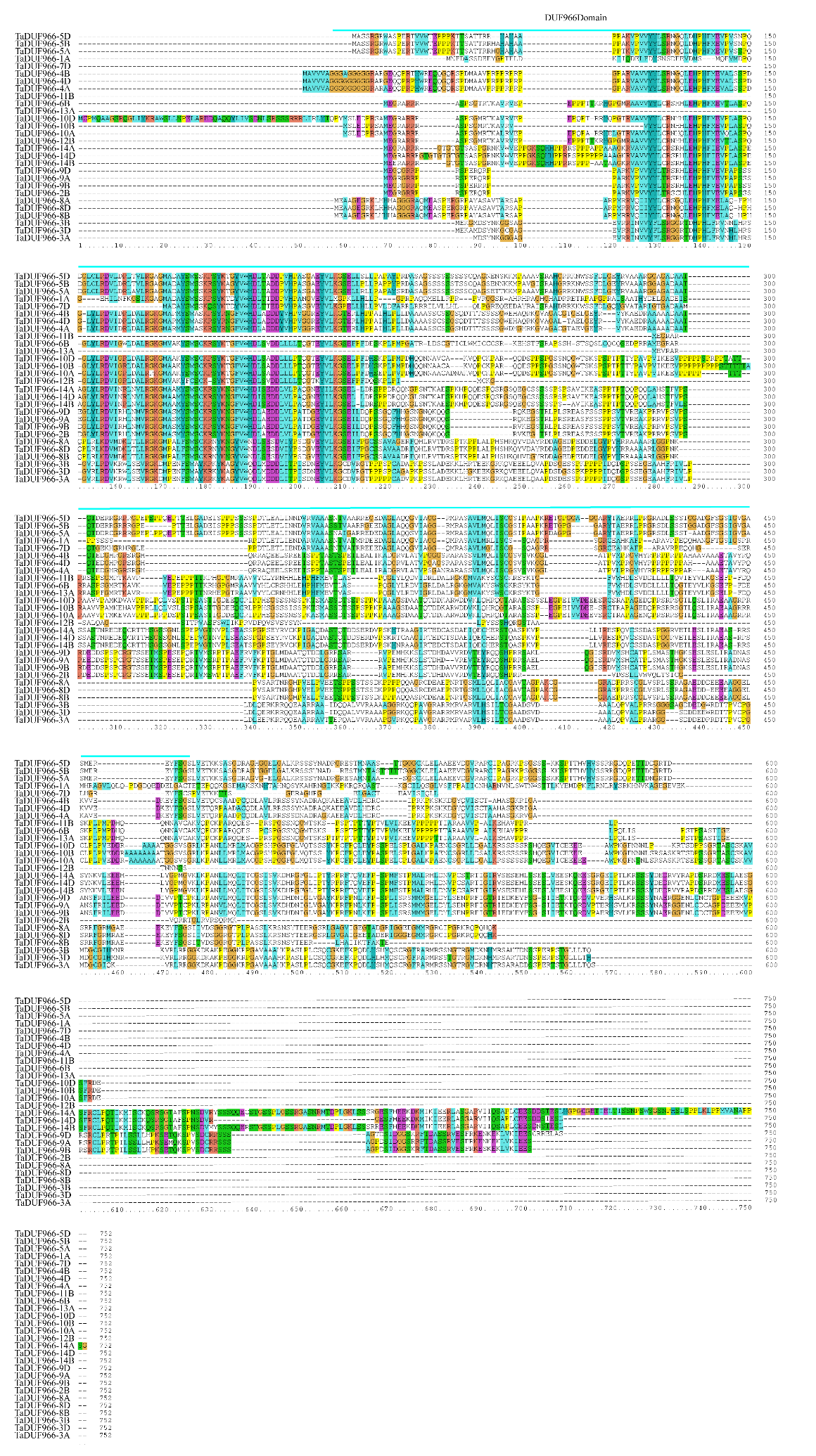 Supplementary Figure 1. | The DNA conserved domain sequence alignment of the TaDUF966 gene family members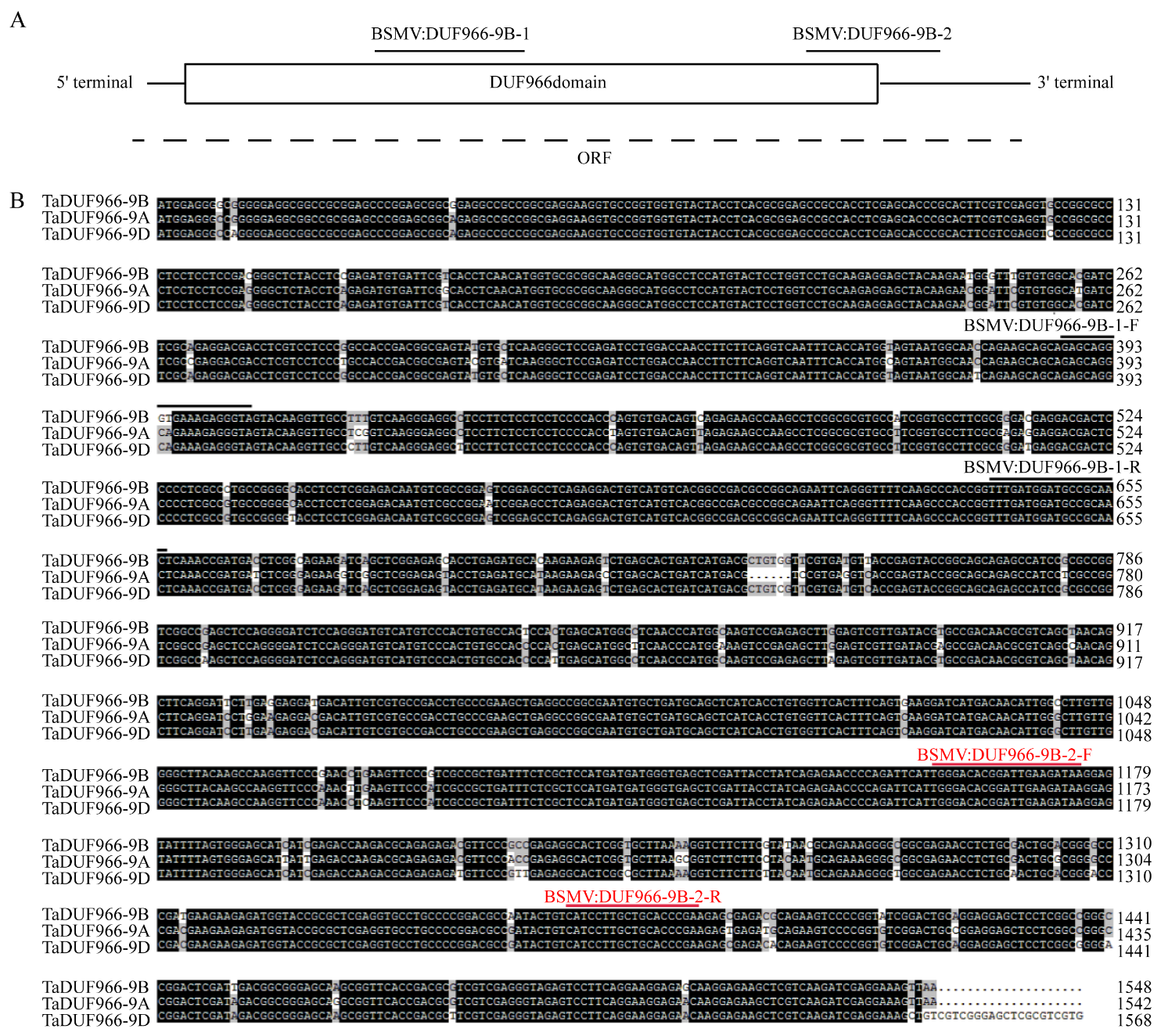 Supplementary Figure 2. TaDUF966-9B fragment was used for BSMV-HIGS analysis. (A) Overview of the two fragments used for BSMV-HIGS. (B) Sequence alignment of the positions of TaDUF966-9B and the primers used for HIGS.Supplementary Table 1. | Primers for quantitative real-time PCRSupplementary Table 2. | Primers for constructs in plant transformationSupplementary Table 3. | Primers for quantitative real-time PCR in plant transformationSupplementary Table 4. | General information of DUF966 genes selected for phylogenetic analysis of Figure 1ASupplementary Table 5. | List of 1:1:1 High Confidence syntenic triads identified in this studySupplementary Table 6. | Homologous gene pairs of DUF966 genesSupplementary Table 7. | Motif sequences identified by MEME toolsSupplementary Table 8. | Predicted sequence features of TaDUF966 proteins.Supplementary Table 9. | Detailed information on predicted Cis-Acting ElementsSupplementary Table 10. | Prediction results about cis-acting elements by PlantCARE analysis. Continue to the previous Supplementary Table 10.Supplementary Table 11. | Metadata for RNA-Seq samples. Details for each sample including variety, tissue, age, stress conditions and original publicationContinue to the previous Supplementary Table 11.Continue to the previous Supplementary Table 11.Continue to the previous Supplementary Table 11.Continue to the previous Supplementary Table 11.Primer namePrimers (5’-3’)qPCR-TaDUF966-5D-FGAGCTACAAGACCGGCTACGqPCR-TaDUF966-5D-RGAGGAGCCGGCGGAAGCGTCA qPCR-TaDUF966-9B-FGGCAGAATTCAGGGTTTTCAqPCR-TaDUF966-9B-RCTGCCGGTACTCGGTAACATqPCR-TaDUF966-14D-FATGGCCTTAGCAACACCAAGqPCR-TaDUF966-14D-RGATGGCACAAATGTGGAGTGTaEF-FTGGTGTCATCAAGCCTGGTATGGTTaEF-RACTCATGGTGCATCTCAACGGACTPrimer namePrimers (5’-3’)BSMV:DUF966-9B-1-FTAGCTAGCTGATTAATTAAGAGCAGGGTGAAAGAGGGTABSMV:DUF966-9B-1-RTTGCTAGCTGAGCGGCCGCGTTGCGGCATCCATCAAABSMV:DUF966-9B-2-FTAGCTAGCTGATTAATTAATGGGACACGGATTGAAGATAABSMV:DUF966-9B-2-RTTGCTAGCTGAGCGGCCGCTCGGGTGCAGCAAGGATGPrimer namePrimers (5’-3’)qPCR-TaDUF966-9B-FTGTCCCACTGTGCCACTCqPCR-TaDUF966-9B-RCGATGATGCTCCCACTAAATaEF-FTGGTGTCATCAAGCCTGGTATGGTTaEF-RACTCATGGTGCATCTCAACGGACTGeneLocus IDsplice variantSource of informationOsDSR1LOC_Os01g570201http://rice.plantbiology.msu.edu/index.shtml(Luo and Tian 2017)OsDSR2LOC_Os01g622002http://rice.plantbiology.msu.edu/index.shtml(Luo and Tian 2017)OsDSR3LOC_Os01g743701http://rice.plantbiology.msu.edu/index.shtml(Luo and Tian 2017)OsDSR4LOC_Os03g092001http://rice.plantbiology.msu.edu/index.shtml(Luo and Tian 2017)OsDSR5LOC_Os03g4860010http://rice.plantbiology.msu.edu/index.shtml(Luo and Lian 2017)OsDSR6LOC_Os08g447603http://rice.plantbiology.msu.edu/index.shtml(Luo and Lian 2017)OsDSR7LOC_Os09g397501http://rice.plantbiology.msu.edu/index.shtml(Luo and Lian 2017)AtUOF1AT1G05577  1https://www.arabidopsis.org/index.jspAtUOF2AT2G28150  3https://www.arabidopsis.org/index.jspAtUOF3AT3G46110  3https://www.arabidopsis.org/index.jspAtUOF4AT5G10150  4https://www.arabidopsis.org/index.jspAtUOF5AT5G59790  2https://www.arabidopsis.org/index.jspNumberABD1TraesCS3A02G318800TraesCS3B02G347200TraesCS3D02G3125002TraesCS3A02G356700TraesCS3B02G389500TraesCS3D02G3508003TraesCS3A02G535000TraesCS3B02G612100TraesCS3D02G5405004TraesCS4A02G038000TraesCS4B02G267700TraesCS4D02G2673005TraesCS4A02G280800TraesCS4B02G032000TraesCS4D02G0297006TraesCS4A02G311800TraesCS4B02G000600TraesCS4D02G001100LC7TraesCS7A02G281800TraesCS7B02G179600TraesCS7D02G280300NoGene pairsKaKsKa/Ks ratioReplicative type1TaDUF966-2B/TdDUF966-1B0.0384905410.0700508810.5494654782TaDUF966-3A/TdDUF966-2A0.0058373150.0217643130.2682058093TaDUF966-3A/TaDUF966-3D0.0360754840.1117806810.322734518Segmental duplication4TaDUF966-3A/TaDUF966-3B0.0416564150.097248050.42835219Segmental duplication5TaDUF966-3A/TdDUF966-5B0.0441348230.0932463140.47331446TaDUF966-3B/TdDUF966-5B0.0023045920.0035820960.6433639857TaDUF966-3B/TaDUF966-3D0.0256335630.11188870.229098765Segmental duplication8TaDUF966-3D/TdDUF966-5B0.0271416050.1085060790.2501390249TaDUF966-8A/TuDUF966-6A0.0011265490.0067039550.16804247310TaDUF966-8A/TaDUF966-8D0.0205844820.088808530.231784969Segmental duplication11TaDUF966-8A/AeDUF966-8D0.0365468930.1224650930.2984270212TaDUF966-8A/TaDUF966-8B0.0420476360.1180680040.356130658Segmental duplication13TaDUF966-8A/TdDUF966-13B0.0153818680.0996819810.15430941214TaDUF966-8B/TdDUF966-13B0.0025412980.0037453260.67852528715TaDUF966-8B/TaDUF966-8D0.0288038710.1199444470.240143434Segmental duplication16TaDUF966-8B/AeDUF966-8D0.0349771960.1120330510.3122042617TaDUF966-8B/TuDUF966-6A0.0407641220.1180680040.34525968318TaDUF966-8D/AeDUF966-8D0.0200753180.0207719480.96646297119TaDUF966-8D/TuDUF966-6A0.0194259570.088808530.21873976920TaDUF966-8D/TdDUF966-13B0.0063925380.0829246120.07708855121TaDUF966-9A/TdDUF966-9A8.58E-040.0026905860.31875326622TaDUF966-9A/TuDUF966-5A0.0025758470#NAME?23TaDUF966-9A/TaDUF966-9D0.0138183110.1261193270.109565372Segmental duplication24TaDUF966-9A/TaDUF966-9B0.0125354120.1593901810.078646073Segmental duplication25TaDUF966-9A/AeDUF966-7D0.040625940.1670652090.2431741526TaDUF966-9B/TaDUF966-9D0.0103079650.1284058960.080276413Segmental duplication27TaDUF966-9B/TdDUF966-9A0.0116658220.1626358050.07172972628TaDUF966-9B/TuDUF966-5A0.0134096280.1593107790.08417276329TaDUF966-9B/AeDUF966-7D0.0421160310.1597133850.26369756630TaDUF966-9D/TdDUF966-9A0.012949030.1292567120.10018071931TaDUF966-9D/AeDUF966-7D0.0307070220.039650950.77443344632TaDUF966-10A/TdDUF966-10A8.82E-040#NAME?33TaDUF966-10A/TaDUF966-10D0.0319417720.1705377450.187300308Segmental duplication34TaDUF966-10A/TaDUF966-10B0.0321258370.1440661660.222993627Segmental duplication35TaDUF966-10D/TdDUF966-10A0.0309963050.170621240.18166733136TaDUF966-10D/TaDUF966-10B0.0223205030.14752790.151296826Segmental duplication37TaDUF966-11B/TuDUF966-9A0.038089990.0179291412.12447384338TaDUF966-11B/TuDUF966-8A0.038089990.0179291412.12447384339TaDUF966-11B/TaDUF966-13A0.0424141270.030185161.405131747Segmental duplication40TaDUF966-13A/TuDUF966-9A0.0078024110.0165144290.47246024841TaDUF966-13A/TuDUF966-8A0.0078024110.0165144290.47246024842TaDUF966-13A/TuDUF966-7A0.0769379160.1813059470.42435406643TaDUF966-13A/TuDUF966-4A0.0769379160.1813059470.42435406644TaDUF966-14A/TaDUF966-14B0.0112088770.0472504180.237222802Segmental duplication45TaDUF966-14A/TdDUF966-15B0.0119621250.0521434020.22940822146TaDUF966-14A/TdDUF966-14A8.89E-040#NAME?47TaDUF966-14B/TdDUF966-15B0.0022282760.0045941950.48501988548TaDUF966-14B/TaDUF966-14D0.0111326670.0556630490.200001034Segmental duplication49TaDUF966-14B/TdDUF966-14A0.0118238760.044492790.2657481350TaDUF966-14D/TaDUF966-14A0.0070815550.029481790.240201004Segmental duplication51TaDUF966-14D/TdDUF966-15B0.0119342170.0609343210.19585378252TdDUF966-2A/TaDUF966-3D0.0322985690.1219051070.26494844753TdDUF966-2A/TaDUF966-3B0.042160470.1089033570.38713655354TdDUF966-2A/TdDUF966-5B0.0436621420.1040928690.41945373Segmental duplication55TdDUF966-9A/TuDUF966-5A0.0017164930.002689380.63824877256TdDUF966-10A/TaDUF966-10B0.0311561470.1441370140.21615646557TdDUF966-13B/TuDUF966-6A0.0140879280.0996819810.14132872758TdDUF966-14A/TdDUF966-15B0.0128176650.0510699760.250982389Segmental duplication59TuDUF966-1A/TuDUF966-2A00NaNTandem duplication60TuDUF966-4A/TuDUF966-7A00NaNTandem duplication61TuDUF966-4A/TuDUF966-9A0.0683914530.1671873830.409070659Segmental duplication62TuDUF966-4A/TuDUF966-8A0.0683914530.1671873830.409070659Segmental duplication63TuDUF966-5A/TaDUF966-9D0.0146925840.1228719970.1195763464TuDUF966-7A/TuDUF966-9A0.0683914530.1671873830.409070659Segmental duplication65TuDUF966-7A/TuDUF966-8A0.0683914530.1671873830.409070659Segmental duplication66TuDUF966-8A/TuDUF966-9A00NaNTandem duplication67AeDUF966-3D/TdDUF966-2A0.0314393160.1102664530.28512131168AeDUF966-6D/TdDUF966-11B0.0287272040.1496896190.191911869AeDUF966-7D/TdDUF966-9A0.0395897040.1669679520.237109670AeDUF966-7D/TuDUF966-5A0.0416773880.1630819330.2555610471AeDUF966-8D/TuDUF966-6A0.0352675750.1224650930.28798063172AeDUF966-8D/TdDUF966-13B0.0063925380.0829246120.077088551MotifDomainNumber of amino acidBest possible matchMotif 1DUF96630SYKNGFVWHDLSEDDLVLPAQGTEYVLKGSMotif 2DUF96629QGLYLRDVIDRLBALRGKGMAAMYSWSCKMotif 3DUF96641RAPPPPTRPAPPGRRVAVVYYLCRNGHLEHPHFMEVPLASPMotif 4DUF96629TGVPAGGRLRPANVLMQLITCGSVSVKDAMotif 5DUF96641RFPNLEFPSPLFSTPMALGELDYLPENPRTIGTRIEDKEHLMotif 6unknown21AVAKPAAGADAATQTDDKGRRMotif 7unknown29ELPFDHSKPLPMPDHQQNNAVCAKVQPCKMotif 8unknown50REAKPRRVPSVPSRPZDDSPSPCRGTSSETMSPESEPQRTVMSGPTPAEMotif 9DUF96621EISPPSSSGRPETLESLIRADMotif 10DUF96621RGELSALKRSSSYNADRGGEACommon
 nameMolecular 
weight(D)Isoelectric 
point Instability
 indexPredicted 
location(s) TaDUF966-1A44445.46754.85CytoplasmTaDUF966-2B33087.269.8879.99NucleusTaDUF966-3A41787.119.7257.87NucleusTaDUF966-3B42571.159.7760.43NucleusTaDUF966-3D42427.179.7356.53NucleusTaDUF966-4A43560.649.4947.44Chloroplast /NucleusTaDUF966-4B43742.939.3346.49ChloroplastTaDUF966-4D43572.779.5149.17Chloroplast /NucleusTaDUF966-5A47829.859.1658.23NucleusTaDUF966-5B47640.589.2254.91Chloroplast /NucleusTaDUF966-5D48065.989.2255.09NucleusTaDUF966-6B46564.49.3464.48NucleusTaDUF966-7D28290.798.3557.89NucleusTaDUF966-8A42968.068.756.75NucleusTaDUF966-8B40174.878.1258.77NucleusTaDUF966-8D43174.278.758.54NucleusTaDUF966-9A57592.679.0277.06Chloroplast /NucleusTaDUF966-9B57563.659.0176.04NucleusTaDUF966-9D58423.659.1175.49NucleusTaDUF966-10A54683.248.7278.74NucleusTaDUF966-10B52816.269.0878.08NucleusTaDUF966-10D61250.849.3178.12NucleusTaDUF966-11B24228.929.5369.89NucleusTaDUF966-12B21298.429.8636.76ChloroplastTaDUF966-13A25991.829.5459.08NucleusTaDUF966-14A69840.596.8275.5NucleusTaDUF966-14B65223.497.2377.78NucleusTaDUF966-14D62017.046.4677.43NucleusNumberNametypesfunction1AE-boxBiotic/abiotic stresspart of a module for light response2AREBiotic/abiotic stresscis-acting regulatory element essential for the anaerobic induction3Box 4Biotic/abiotic stresspart of a conserved DNA module involved in light responsiveness4GATA-motifBiotic/abiotic stresspart of a light responsive element5G-BoxBiotic/abiotic stresscis-acting regulatory element involved in light responsiveness6GC-motifBiotic/abiotic stressenhancer-like element involved in anoxic specific inducibility7GT1-motifBiotic/abiotic stresslight responsive element8I-boxBiotic/abiotic stresspart of a light responsive element9LTRBiotic/abiotic stresscis-acting element involved in low-temperature responsiveness10MBSBiotic/abiotic stressMYB binding site involved in drought-inducibility11MREBiotic/abiotic stressMYB binding site involved in light responsiveness12Sp1Biotic/abiotic stresslight responsive element13TC-rich repeatsBiotic/abiotic stresscis-acting element involved in defense and stress responsiveness14TCT-motifBiotic/abiotic stresspart of a light responsive element15A-boxGrowth and developmentcis-acting regulatory element16CAT-boxGrowth and developmentcis-acting regulatory element related to meristem expression17CAAT-boxGrowth and developmentcommon cis-acting element in promoter and enhancer regions18CCAAT-boxGrowth and developmentMYBHv1 binding site19O2-siteGrowth and developmentcis-acting regulatory element involved in zein metabolism regulation20TATA-boxGrowth and developmentcore promoter element around -30 of transcription start21ABREPhytohormone responsecis-acting element involved in the abscisic acid responsiveness22CGTCA-motifPhytohormone responsecis-acting regulatory element involved in the MeJA-responsiveness23P-boxPhytohormone responsegibberellin-responsive element24TCA-elementPhytohormone responsecis-acting element involved in salicylic acid responsiveness25TGACG-motifPhytohormone responsecis-acting regulatory element involved in the MeJA-responsiveness26TGA-elementPhytohormone responseauxin-responsive elementGeneGeneNameNameCoding sequenceCoding sequenceStart positionStart positionEnd positionEnd positionCode lengthCode lengthTaDUF966-1AABREABREACGTGACGTG44544545045055TaDUF966-1AAE-boxAE-boxAGAAACAAAGAAACAA2626343488TaDUF966-1AAREAREAAACCAAAACCA90090090690666TaDUF966-1AAREAREAAACCAAAACCA127512751281128166TaDUF966-1ACAAT-boxCAAT-boxCAATCAAT4949535344TaDUF966-1ACAAT-boxCAAT-boxCAATCAAT979710110144TaDUF966-1ACAAT-boxCAAT-boxCCAATCCAAT38738739239255TaDUF966-1ACAAT-boxCAAT-boxCAATCAAT38838839239244TaDUF966-1ACAAT-boxCAAT-boxCCAATCCAAT46746747247255TaDUF966-1ACAAT-boxCAAT-boxCAATCAAT52652653053044TaDUF966-1ACAAT-boxCAAT-boxCCAATCCAAT58758759259255TaDUF966-1ACAAT-boxCAAT-boxCAAATCAAAT60360360860855TaDUF966-1ACAAT-boxCAAT-boxCAAATCAAAT63563564064055TaDUF966-1ACAAT-boxCAAT-boxCAATCAAT84484484884844TaDUF966-1ACAAT-boxCAAT-boxCAATCAAT89189189589544TaDUF966-1ACAAT-boxCAAT-boxCCAATCCAAT99399399899855TaDUF966-1ACAAT-boxCAAT-boxCAAATCAAAT104910491054105455TaDUF966-1ACAAT-boxCAAT-boxCAAATCAAAT111311131118111855TaDUF966-1ACAAT-boxCAAT-boxCAAATCAAAT114411441149114955TaDUF966-1ACAAT-boxCAAT-boxCAATCAAT123212321236123644TaDUF966-1ACAAT-boxCAAT-boxCCAATCCAAT124812481253125355TaDUF966-1ACAAT-boxCAAT-boxCAATCAAT124912491253125344TaDUF966-1ACAAT-boxCAAT-boxCAAATCAAAT128412841289128955TaDUF966-1ACAAT-boxCAAT-boxCAATCAAT129712971301130144TaDUF966-1ACAAT-boxCAAT-boxCAATCAAT130713071311131144TaDUF966-1ACAAT-boxCAAT-boxCAAATCAAAT135713571362136255TaDUF966-1ACAAT-boxCAAT-boxCCAATCCAAT136913691374137455TaDUF966-1ACAAT-boxCAAT-boxCAATCAAT137013701374137444TaDUF966-1ACAT-boxCAT-boxGCCACTGCCACT115811581164116466TaDUF966-1ACGTCA-motifCGTCA-motifCGTCACGTCA44744745245255TaDUF966-1AG-boxG-boxCACGTCCACGTC44544545145166TaDUF966-1ALTRLTRCCGAAACCGAAA51551552152166TaDUF966-1AMBSMBSCAACTGCAACTG80480481081066TaDUF966-1AMBSMBSCAACTGCAACTG86986987587566TaDUF966-1ATATA-boxTATA-boxTATAAGAATATAAGAA32332333133188TaDUF966-1ATATA-boxTATA-boxTATAATATAA32632633133155TaDUF966-1ATATA-boxTATA-boxTATATATA32732733133144TaDUF966-1ATATA-boxTATA-boxTATAAATATAAA42242242842866TaDUF966-1ATATA-boxTATA-boxTATAATATAA42342342842855TaDUF966-1ATATA-boxTATA-boxTATATATA42442442842844TaDUF966-1ATATA-boxTATA-boxTATATATA125712571261126144TaDUF966-1ATATA-boxTATA-boxTATAAAATATAAAA132613261333133377TaDUF966-1ATATA-boxTATA-boxTATAAATATAAA132713271333133366TaDUF966-1ATATA-boxTATA-boxTATAATATAA132813281333133355TaDUF966-1ATATA-boxTATA-boxTATATATA132913291333133344TaDUF966-1ATCA-elementTCA-elementTCAGAAGAGGTCAGAAGAGG44131399TaDUF966-1ATCT-motifTCT-motifTCTTACTCTTAC107410741080108066TaDUF966-1ATGACG-motifTGACG-motifTGACGTGACG44744745245255TaDUF966-1ATGA-elementTGA-elementAACGACAACGAC139813981404140466TaDUF966-2A-boxA-boxCCGTCCCCGTCC51051051651666TaDUF966-2A-boxA-boxCCGTCCCCGTCC125912591265126566TaDUF966-2A-boxA-boxCCGTCCCCGTCC131413141320132066TaDUF966-2ABREABREGCCGCGTGGCGCCGCGTGGC68868869769799TaDUF966-2CAAT-boxCAAT-boxCAAATCAAAT20120120620655TaDUF966-2CAAT-boxCAAT-boxCAATCAAT29629630030044TaDUF966-2CAAT-boxCAAT-boxCAATCAAT48948949349344TaDUF966-2CAAT-boxCAAT-boxCAATCAAT62762763163144TaDUF966-2CAAT-boxCAAT-boxCAAATCAAAT91291291791755TaDUF966-2CAAT-boxCAAT-boxCAAATCAAAT98898899399355TaDUF966-2CAAT-boxCAAT-boxCAAATCAAAT102910291034103455TaDUF966-2CAAT-boxCAAT-boxCAATCAAT103810381042104244TaDUF966-2CAAT-boxCAAT-boxCAAATCAAAT111211121117111755TaDUF966-2CAAT-boxCAAT-boxCAAATCAAAT115911591164116455TaDUF966-2CAAT-boxCAAT-boxCAATCAAT140814081412141244TaDUF966-2CAAT-boxCAAT-boxCAATCAAT145714571461146144TaDUF966-2CAT-boxCAT-boxGCCACTGCCACT22122122722766TaDUF966-2CAT-boxCAT-boxGCCACTGCCACT67767768368366TaDUF966-2CAT-boxCAT-boxGCCACTGCCACT87187187787766TaDUF966-2CCAAT-boxCCAAT-boxCAACGGCAACGG52552553153166TaDUF966-2CGTCA-motifCGTCA-motifCGTCACGTCA11911912412455TaDUF966-2CGTCA-motifCGTCA-motifCGTCACGTCA33933934434455TaDUF966-2CGTCA-motifCGTCA-motifCGTCACGTCA64164164664655TaDUF966-2CGTCA-motifCGTCA-motifCGTCACGTCA141014101415141555TaDUF966-2G-boxG-boxTAACACGTAGTAACACGTAG2929383899TaDUF966-2G-boxG-boxCACGACCACGAC36036036636666TaDUF966-2GC-motifGC-motifCCCCCGCCCCCG58558559159166TaDUF966-2GC-motifGC-motifCCCCCGCCCCCG146814681474147466TaDUF966-2GC-motifGC-motifCCCCCGCCCCCG149314931499149966TaDUF966-2MBSMBSCAACTGCAACTG45145145745766TaDUF966-2Sp1Sp1GGGCGGGGGCGG16016016616666TaDUF966-2Sp1Sp1GGGCGGGGGCGG68568569169166TaDUF966-2Sp1Sp1GGGCGGGGGCGG73573574174166TaDUF966-2Sp1Sp1GGGCGGGGGCGG76976977577566TaDUF966-2Sp1Sp1GGGCGGGGGCGG146514651471147166TaDUF966-2TATA-boxTATA-boxTATATATATATA110311031109110966TaDUF966-2TATA-boxTATA-boxATATAAATATAA110411041110111066TaDUF966-2TATA-boxTATA-boxTATATATA110511051109110944TaDUF966-2TATA-boxTATA-boxTATACATATACA114911491155115566TaDUF966-2TATA-boxTATA-boxTATATATA115111511155115544TaDUF966-2TGACG-motifTGACG-motifTGACGTGACG11911912412455TaDUF966-2TGACG-motifTGACG-motifTGACGTGACG33933934434455TaDUF966-2TGACG-motifTGACG-motifTGACGTGACG64164164664655TaDUF966-2TGACG-motifTGACG-motifTGACGTGACG141014101415141555TaDUF966-3AABREABREACGTGACGTG14814815315355TaDUF966-3AABREABREACGTGACGTG30430430930955TaDUF966-3AABREABREACGTGACGTG37337337837855TaDUF966-3AABREABRECACGTGCACGTG62362362962966TaDUF966-3AABREABREACGTGACGTG62462462962955TaDUF966-3AAE-boxAE-boxAGAAACAAAGAAACAA70270271071088TaDUF966-3AAREAREAAACCAAAACCA68268268868866TaDUF966-3AAREAREAAACCAAAACCA75475476076066TaDUF966-3ABox 4Box 4ATTAATATTAAT12112112712766TaDUF966-3ABox 4Box 4ATTAATATTAAT34634635235266TaDUF966-3ACAAT-boxCAAT-boxCAAATCAAAT24524525025055TaDUF966-3ACAAT-boxCAAT-boxCAAATCAAAT33333333833855TaDUF966-3ACAAT-boxCAAT-boxCAATCAAT36836837237244TaDUF966-3ACAAT-boxCAAT-boxCAATCAAT38638639039044TaDUF966-3ACAAT-boxCAAT-boxCAAATCAAAT51551552052055TaDUF966-3ACAAT-boxCAAT-boxCAAATCAAAT58658659159155TaDUF966-3ACAAT-boxCAAT-boxCAATCAAT61561561961944TaDUF966-3ACAAT-boxCAAT-boxCAATCAAT63863864264244TaDUF966-3ACAAT-boxCAAT-boxCAATCAAT64564564964944TaDUF966-3ACAAT-boxCAAT-boxCAATCAAT121112111215121544TaDUF966-3ACAAT-boxCAAT-boxCAAATCAAAT135613561361136155TaDUF966-3ACAAT-boxCAAT-boxCAAATCAAAT137213721377137755TaDUF966-3ACAAT-boxCAAT-boxCAATCAAT146714671471147144TaDUF966-3ACAT-boxCAT-boxGCCACTGCCACT122212221228122866TaDUF966-3AG-boxG-boxTAAACGTGTAAACGTG14514515315388TaDUF966-3AG-boxG-boxCACGTGCACGTG62362362962966TaDUF966-3AG-BoxG-BoxCACGTTCACGTT14714715315366TaDUF966-3AG-BoxG-BoxCACGTTCACGTT30330330930966TaDUF966-3AG-BoxG-BoxCACGTTCACGTT37237237837866TaDUF966-3AG-BoxG-BoxCACGTGAAACACGTGAAA62062062962999TaDUF966-3AG-BoxG-BoxCACGTGCACGTG62362362962966TaDUF966-3ALTRLTRCCGAAACCGAAA72572573173166TaDUF966-3ASp1Sp1GGGCGGGGGCGG134113411347134766TaDUF966-3ATATA-boxTATA-boxTATACATATACA3838444466TaDUF966-3ATATA-boxTATA-boxTATATATA4040444444TaDUF966-3ATATA-boxTATA-boxTATACATATACA5858646466TaDUF966-3ATATA-boxTATA-boxTATATATA6060646444TaDUF966-3ATATA-boxTATA-boxTATACATATACA15115115715766TaDUF966-3ATATA-boxTATA-boxTATATATA15315315715744TaDUF966-3ATATA-boxTATA-boxTATACATATACA17217217817866TaDUF966-3ATATA-boxTATA-boxTATATATA17417417817844TaDUF966-3ATATA-boxTATA-boxTATATATATATA21921922522566TaDUF966-3ATATA-boxTATA-boxTATATATA22122122522544TaDUF966-3ATATA-boxTATA-boxTATATATATATA26326326926966TaDUF966-3ATATA-boxTATA-boxATATATATATAT26426427027066TaDUF966-3ATATA-boxTATA-boxTATATATATATA26526527127166TaDUF966-3ATATA-boxTATA-boxATATAAATATAA26626627227266TaDUF966-3ATATA-boxTATA-boxTATATATA26726727127144TaDUF966-3ATATA-boxTATA-boxTATACATATACA28528529129166TaDUF966-3ATATA-boxTATA-boxTATATATA28728729129144TaDUF966-3ATATA-boxTATA-boxTATTTAAATATTTAAA35635636436488TaDUF966-3ATATA-boxTATA-boxTATACATATACA39739740340366TaDUF966-3ATATA-boxTATA-boxTATATATA39939940340344TaDUF966-3ATATA-boxTATA-boxTATACATATACA41941942542566TaDUF966-3ATATA-boxTATA-boxTATATATA42142142542544TaDUF966-3ATATA-boxTATA-boxATATATATATAT44744745345366TaDUF966-3ATATA-boxTATA-boxTATATATA44844845245244TaDUF966-3ATATA-boxTATA-boxTATATATA49249249649644TaDUF966-3ATATA-boxTATA-boxTATACATATACA64064064664666TaDUF966-3ATATA-boxTATA-boxTATATATA64264264664644TaDUF966-3ATATA-boxTATA-boxTATATATA119911991203120344TaDUF966-3ATATA-boxTATA-boxATATATATATAT129312931299129966TaDUF966-3ATATA-boxTATA-boxTATATATATATA129412941300130066TaDUF966-3ATATA-boxTATA-boxTATATATA129612961300130044TaDUF966-3ATATA-boxTATA-boxTATATATATATA130313031309130966TaDUF966-3ATATA-boxTATA-boxATATAAATATAA130413041310131066TaDUF966-3ATATA-boxTATA-boxTATATATA130513051309130944TaDUF966-3BA-boxA-boxCCGTCCCCGTCC29629630230266TaDUF966-3BA-boxA-boxCCGTCCCCGTCC105910591065106566TaDUF966-3BAREAREAAACCAAAACCA23023023623666TaDUF966-3BAREAREAAACCAAAACCA27627628228266TaDUF966-3BAREAREAAACCAAAACCA126012601266126666TaDUF966-3BCAAT-boxCAAT-boxCAATCAAT337744TaDUF966-3BCAAT-boxCAAT-boxCAATCAAT5656606044TaDUF966-3BCAAT-boxCAAT-boxCAATCAAT20220220620644TaDUF966-3BCAAT-boxCAAT-boxCCAATCCAAT27927928428455TaDUF966-3BCAAT-boxCAAT-boxCAATCAAT28028028428444TaDUF966-3BCAAT-boxCAAT-boxCAAATCAAAT33733734234255TaDUF966-3BCAAT-boxCAAT-boxCAAATCAAAT35335335835855TaDUF966-3BCAAT-boxCAAT-boxCAAATCAAAT35935936436455TaDUF966-3BCAAT-boxCAAT-boxCAATCAAT81281281681644TaDUF966-3BCAAT-boxCAAT-boxCCAATCCAAT84784785285255TaDUF966-3BCAAT-boxCAAT-boxCAAATCAAAT94594595095055TaDUF966-3BCAAT-boxCAAT-boxCAATCAAT95895896296244TaDUF966-3BCAAT-boxCAAT-boxCAAATCAAAT98698699199155TaDUF966-3BCAAT-boxCAAT-boxCAATCAAT112511251129112944TaDUF966-3BCAAT-boxCAAT-boxCCAATCCAAT112711271132113255TaDUF966-3BCAAT-boxCAAT-boxCAATCAAT117311731177117744TaDUF966-3BCAAT-boxCAAT-boxCAATCAAT117811781182118244TaDUF966-3BCAAT-boxCAAT-boxCAATCAAT118311831187118744TaDUF966-3BCAAT-boxCAAT-boxCAATCAAT121412141218121844TaDUF966-3BCAAT-boxCAAT-boxCAATCAAT148914891493149344TaDUF966-3BCGTCA-motifCGTCA-motifCGTCACGTCA30630631131155TaDUF966-3BGATA-motifGATA-motifGATAGGAGATAGGA3434414177TaDUF966-3BG-BoxG-BoxTCCACATGGCATCCACATGGCA5835835935931010TaDUF966-3BG-boxG-boxGCCACGTGGAGCCACGTGGA58358359259299TaDUF966-3BGT1-motifGT1-motifGGTTAATGGTTAAT120512051212121277TaDUF966-3BI-boxI-boxGTATAAGGCCGTATAAGGCC41141142042099TaDUF966-3BLTRLTRCCGAAACCGAAA11311311911966TaDUF966-3BLTRLTRCCGAAACCGAAA101610161022102266TaDUF966-3BLTRLTRCCGAAACCGAAA102710271033103366TaDUF966-3BMBSMBSCAACTGCAACTG86186186786766TaDUF966-3BMBSMBSCAACTGCAACTG88988989589566TaDUF966-3BTATA-boxTATA-boxTATAAATATATAAATA8787959588TaDUF966-3BTATA-boxTATA-boxTATAAATTATAAAT8888959577TaDUF966-3BTATA-boxTATA-boxTATAAATATAAA8989959566TaDUF966-3BTATA-boxTATA-boxTATAATATAA9090959555TaDUF966-3BTATA-boxTATA-boxTATATATA9191959544TaDUF966-3BTATA-boxTATA-boxTATAAATATAAA16416417017066TaDUF966-3BTATA-boxTATA-boxTATAATATAA16516517017055TaDUF966-3BTATA-boxTATA-boxTATATATA16616617017044TaDUF966-3BTATA-boxTATA-boxTATAATATAA21921922422455TaDUF966-3BTATA-boxTATA-boxTATATATA22022022422444TaDUF966-3BTATA-boxTATA-boxATATAAATATAA71671672272266TaDUF966-3BTATA-boxTATA-boxTATATATA71771772172144TaDUF966-3BTATA-boxTATA-boxTATAATATAA75975976476455TaDUF966-3BTATA-boxTATA-boxTATATATA76076076476444TaDUF966-3BTATA-boxTATA-boxATTATAATTATA133913391345134566TaDUF966-3BTATA-boxTATA-boxTATAATATAA134013401345134555TaDUF966-3BTATA-boxTATA-boxTATATATA134113411345134544TaDUF966-3BTATA-boxTATA-boxATATAAATATAA146814681474147466TaDUF966-3BTATA-boxTATA-boxTATATATA146914691473147344TaDUF966-3BTCT-motifTCT-motifTCTTACTCTTAC90990991591566TaDUF966-3BTGACG-motifTGACG-motifTGACGTGACG30630631131155TaDUF966-3BTGA-elementTGA-elementAACGACAACGAC16016016616666TaDUF966-3BTGA-elementTGA-elementAACGACAACGAC129212921298129866TaDUF966-3BTGA-elementTGA-elementAACGACAACGAC139113911397139766TaDUF966-3DABREABREACGTGACGTG30630631131155TaDUF966-3DABREABRECACGTGCACGTG63063063663666TaDUF966-3DABREABREACGTGACGTG63163163663655TaDUF966-3DAE-boxAE-boxAGAAACAAAGAAACAA37937938738788TaDUF966-3DAREAREAAACCAAAACCA21821822422466TaDUF966-3DAREAREAAACCAAAACCA50250250850866TaDUF966-3DAREAREAAACCAAAACCA146814681474147466TaDUF966-3DCAAT-boxCAAT-boxCAAATCAAAT7777828255TaDUF966-3DCAAT-boxCAAT-boxCAAATCAAAT8484898955TaDUF966-3DCAAT-boxCAAT-boxCAAATCAAAT11411411911955TaDUF966-3DCAAT-boxCAAT-boxCAATCAAT13613614014044TaDUF966-3DCAAT-boxCAAT-boxCCAATCCAAT21621622122155TaDUF966-3DCAAT-boxCAAT-boxCAATCAAT22722723123144TaDUF966-3DCAAT-boxCAAT-boxCAATCAAT28328328728744TaDUF966-3DCAAT-boxCAAT-boxCAATCAAT28928929329344TaDUF966-3DCAAT-boxCAAT-boxCAAATCAAAT31631632132155TaDUF966-3DCAAT-boxCAAT-boxCAATCAAT34834835235244TaDUF966-3DCAAT-boxCAAT-boxCAAATCAAAT35935936436455TaDUF966-3DCAAT-boxCAAT-boxCAATCAAT43943944344344TaDUF966-3DCAAT-boxCAAT-boxCAATCAAT45745746146144TaDUF966-3DCAAT-boxCAAT-boxCAATCAAT47347347747744TaDUF966-3DCAAT-boxCAAT-boxCAAATCAAAT60160160660655TaDUF966-3DCAAT-boxCAAT-boxCAATCAAT60460460860844TaDUF966-3DCAAT-boxCAAT-boxCAATCAAT63763764164144TaDUF966-3DCAAT-boxCAAT-boxTGCCAACTGCCAAC100310031010101077TaDUF966-3DCAAT-boxCAAT-boxCAATCAAT114311431147114744TaDUF966-3DCAAT-boxCAAT-boxCAATCAAT119711971201120144TaDUF966-3DCAAT-boxCAAT-boxCAAATCAAAT120312031208120855TaDUF966-3DCAAT-boxCAAT-boxCAAATCAAAT126912691274127455TaDUF966-3DCCAAT-boxCCAAT-boxCAACGGCAACGG92092092692666TaDUF966-3DCGTCA-motifCGTCA-motifCGTCACGTCA35035035535555TaDUF966-3DGATA-motifGATA-motifGATAGGAGATAGGA93993994694677TaDUF966-3DGATA-motifGATA-motifAAGGATAAGGAAGGATAAGG125912591268126899TaDUF966-3DG-BoxG-BoxCACGTGCACGTG63063063663666TaDUF966-3DG-boxG-boxTACGTGTACGTG30530531131166TaDUF966-3DG-boxG-boxCACGTGCACGTG63063063663666TaDUF966-3DG-boxG-boxCACGACCACGAC111711171123112366TaDUF966-3DGC-motifGC-motifCCCCCGCCCCCG91791792392366TaDUF966-3DMBSMBSCAACTGCAACTG67767768368366TaDUF966-3DMREMREAACCTAAAACCTAA119111911198119877TaDUF966-3DTATA-boxTATA-boxTATATTTATATTTTATATTTATATTT1051051171171212TaDUF966-3DTATA-boxTATA-boxTATAAATATATAAATA10710711511588TaDUF966-3DTATA-boxTATA-boxTATAAATTATAAAT10810811511577TaDUF966-3DTATA-boxTATA-boxTATAAATATAAA10910911511566TaDUF966-3DTATA-boxTATA-boxTATAATATAA11011011511555TaDUF966-3DTATA-boxTATA-boxTATATATA11111111511544TaDUF966-3DTATA-boxTATA-boxATATATATATAT63963964564566TaDUF966-3DTATA-boxTATA-boxTATATATA64064064464444TaDUF966-3DTATA-boxTATA-boxTATATATATATA106610661072107266TaDUF966-3DTATA-boxTATA-boxATATATATATAT106710671073107366TaDUF966-3DTATA-boxTATA-boxTATATATA106810681072107244TaDUF966-3DTATA-boxTATA-boxATATATATATAT122112211227122766TaDUF966-3DTATA-boxTATA-boxTATATATA122212221226122644TaDUF966-3DTATA-boxTATA-boxATATAAATATAA124612461252125266TaDUF966-3DTATA-boxTATA-boxTATATATA124712471251125144TaDUF966-3DTATA-boxTATA-boxATATAAATATAA145814581464146466TaDUF966-3DTATA-boxTATA-boxTATATATA145914591463146344TaDUF966-3DTC-rich repeatsTC-rich repeatsGTTTTCTTACGTTTTCTTAC121112111220122099TaDUF966-3DTCT-motifTCT-motifTCTTACTCTTAC19719720320366TaDUF966-3DTGACG-motifTGACG-motifTGACGTGACG35035035535555TaDUF966-3DTGA-elementTGA-elementAACGACAACGAC139313931399139966TaDUF966-4AABREABREGACACGTGGCGACACGTGGC75175176076099TaDUF966-4AABREABREACGTGACGTG131913191324132455TaDUF966-4AAE-boxAE-boxAGAAACAAAGAAACAA37137137937988TaDUF966-4AAE-boxAE-boxAGAAACAAAGAAACAA96596597397388TaDUF966-4AAREAREAAACCAAAACCA68768769369366TaDUF966-4ACAAT-boxCAAT-boxCAATCAAT6565696944TaDUF966-4ACAAT-boxCAAT-boxCCAATCCAAT65465465965955TaDUF966-4ACAAT-boxCAAT-boxCAATCAAT65565565965944TaDUF966-4ACAAT-boxCAAT-boxCAAATCAAAT84384384884855TaDUF966-4ACAAT-boxCAAT-boxCCAATCCAAT86086086586555TaDUF966-4ACAAT-boxCAAT-boxCAATCAAT86186186586544TaDUF966-4ACAAT-boxCAAT-boxCAAATCAAAT95195195695655TaDUF966-4ACAAT-boxCAAT-boxCAATCAAT98798799199144TaDUF966-4ACAAT-boxCAAT-boxCAAATCAAAT105310531058105855TaDUF966-4ACAAT-boxCAAT-boxCAATCAAT106010601064106444TaDUF966-4ACAAT-boxCAAT-boxCAATCAAT108310831087108744TaDUF966-4ACAAT-boxCAAT-boxCAAATCAAAT109310931098109855TaDUF966-4ACAAT-boxCAAT-boxCAATCAAT128012801284128444TaDUF966-4ACAT-boxCAT-boxGCCACTGCCACT75575576176166TaDUF966-4ACGTCA-motifCGTCA-motifCGTCACGTCA77377377877855TaDUF966-4AG-boxG-boxCACGACCACGAC8888949466TaDUF966-4AG-boxG-boxCACGACCACGAC78378378978966TaDUF966-4AG-boxG-boxCACGTCCACGTC131813181324132466TaDUF966-4AI-boxI-boxgGATAAGGTGgGATAAGGTG130813081317131799TaDUF966-4ALTRLTRCCGAAACCGAAA969610210266TaDUF966-4ASp1Sp1GGGCGGGGGCGG89389389989966TaDUF966-4ATATA-boxTATA-boxTACAAAATACAAAA117411741181118177TaDUF966-4ATATA-boxTATA-boxATATAAATATAA125512551261126166TaDUF966-4ATATA-boxTATA-boxTATATATA125612561260126044TaDUF966-4ATGACG-motifTGACG-motifTGACGTGACG77377377877855TaDUF966-4BA-boxA-boxCCGTCCCCGTCC33033033633666TaDUF966-4BABREABREACGTGACGTG14314314814855TaDUF966-4BAREAREAAACCAAAACCA28928929529566TaDUF966-4BBox 4Box 4ATTAATATTAAT1717232366TaDUF966-4BCAAT-boxCAAT-boxCAAATCAAAT449955TaDUF966-4BCAAT-boxCAAT-boxCAAATCAAAT28628629129155TaDUF966-4BCAAT-boxCAAT-boxCAAATCAAAT38938939439455TaDUF966-4BCAAT-boxCAAT-boxCAATCAAT47047047447444TaDUF966-4BCAAT-boxCAAT-boxCAATCAAT61261261661644TaDUF966-4BCAAT-boxCAAT-boxCAAATCAAAT64964965465455TaDUF966-4BCAAT-boxCAAT-boxCAAATCAAAT65765766266255TaDUF966-4BCAAT-boxCAAT-boxCAAATCAAAT68968969469455TaDUF966-4BCAAT-boxCAAT-boxCAATCAAT69669670070044TaDUF966-4BCAAT-boxCAAT-boxCAATCAAT73873874274244TaDUF966-4BCAAT-boxCAAT-boxCAATCAAT85585585985944TaDUF966-4BCAAT-boxCAAT-boxCAATCAAT91691692092044TaDUF966-4BCAAT-boxCAAT-boxCAAATCAAAT105010501055105555TaDUF966-4BCAAT-boxCAAT-boxCCAATCCAAT111111111116111655TaDUF966-4BCAAT-boxCAAT-boxCAATCAAT111211121116111644TaDUF966-4BCAAT-boxCAAT-boxCAATCAAT111411141118111844TaDUF966-4BCAAT-boxCAAT-boxCAATCAAT117311731177117744TaDUF966-4BCAAT-boxCAAT-boxCAATCAAT118011801184118444TaDUF966-4BCAAT-boxCAAT-boxCCAATCCAAT127412741279127955TaDUF966-4BCAAT-boxCAAT-boxCAATCAAT127512751279127944TaDUF966-4BCGTCA-motifCGTCA-motifCGTCACGTCA67867868368355TaDUF966-4BGATA-motifGATA-motifAAGGATAAGGAAGGATAAGG132313231332133299TaDUF966-4BG-boxG-boxCACGTCCACGTC14314314914966TaDUF966-4BGT1-motifGT1-motifGGTTAATGGTTAAT76876877577577TaDUF966-4BI-boxI-boxgGATAAGGTGgGATAAGGTG132113211330133099TaDUF966-4BI-boxI-boxccttatcctccttatcct132313231332133299TaDUF966-4BO2-siteO2-siteGATGACATGGGATGACATGG101210121021102199TaDUF966-4BO2-siteO2-siteGATGATGTGGGATGATGTGG121912191228122899TaDUF966-4BP-boxP-boxCCTTTTGCCTTTTG135113511358135877TaDUF966-4BSp1Sp1GGGCGGGGGCGG109410941100110066TaDUF966-4BSp1Sp1GGGCGGGGGCGG126612661272127266TaDUF966-4BSp1Sp1GGGCGGGGGCGG127012701276127666TaDUF966-4BTATA-boxTATA-boxTATATATA62162162562544TaDUF966-4BTCA-elementTCA-elementTCAGAAGAGGTCAGAAGAGG48448449349399TaDUF966-4BTCA-elementTCA-elementCCATCTTTTTCCATCTTTTT81781782682699TaDUF966-4BTGACG-motifTGACG-motifTGACGTGACG67867868368355TaDUF966-4DABREABRECACGTGCACGTG10210210810866TaDUF966-4DABREABREACGTGACGTG10310310810855TaDUF966-4DABREABRETACGGTCTACGGTC70670671371377TaDUF966-4DAE-boxAE-boxAGAAACAAAGAAACAA15815816616688TaDUF966-4DAREAREAAACCAAAACCA44044044644666TaDUF966-4DBox 4Box 4ATTAATATTAAT123412341240124066TaDUF966-4DCAAT-boxCAAT-boxCAAATCAAAT55101055TaDUF966-4DCAAT-boxCAAT-boxCAATCAAT7979838344TaDUF966-4DCAAT-boxCAAT-boxCAATCAAT18018018418444TaDUF966-4DCAAT-boxCAAT-boxCAATCAAT18718719119144TaDUF966-4DCAAT-boxCAAT-boxCAATCAAT23323323723744TaDUF966-4DCAAT-boxCAAT-boxCAAATCAAAT27127127627655TaDUF966-4DCAAT-boxCAAT-boxCAAATCAAAT27427427927955TaDUF966-4DCAAT-boxCAAT-boxCAAATCAAAT28328328828855TaDUF966-4DCAAT-boxCAAT-boxCAATCAAT28928929329344TaDUF966-4DCAAT-boxCAAT-boxCAAATCAAAT30630631131155TaDUF966-4DCAAT-boxCAAT-boxCAATCAAT57557557957944TaDUF966-4DCAAT-boxCAAT-boxCAATCAAT76276276676644TaDUF966-4DCAAT-boxCAAT-boxCAATCAAT96796797197144TaDUF966-4DCAAT-boxCAAT-boxCAATCAAT112511251129112944TaDUF966-4DCAAT-boxCAAT-boxCAATCAAT112711271131113144TaDUF966-4DCAAT-boxCAAT-boxCAAATCAAAT128112811286128655TaDUF966-4DCAAT-boxCAAT-boxCAAATCAAAT129612961301130155TaDUF966-4DCAAT-boxCAAT-boxCAATCAAT131213121316131644TaDUF966-4DCCAAT-boxCCAAT-boxCAACGGCAACGG80580581181166TaDUF966-4DCGTCA-motifCGTCA-motifCGTCACGTCA87787788288255TaDUF966-4DGATA-motifGATA-motifGATAGGAGATAGGA71371372072077TaDUF966-4DG-BoxG-BoxCACGTGCACGTG10210210810866TaDUF966-4DG-boxG-boxCACGTGCACGTG10210210810866TaDUF966-4DGT1-motifGT1-motifGGTTAAGGTTAA124912491255125566TaDUF966-4DLTRLTRCCGAAACCGAAA47547548148166TaDUF966-4DLTRLTRCCGAAACCGAAA84184184784766TaDUF966-4DMBSMBSCAACTGCAACTG59859860460466TaDUF966-4DMREMREAACCTAAAACCTAA48548549249277TaDUF966-4DP-boxP-boxCCTTTTGCCTTTTG82582583283277TaDUF966-4DP-boxP-boxCCTTTTGCCTTTTG103310331040104077TaDUF966-4DTATA-boxTATA-boxTATTTAAATATTTAAA20620621421488TaDUF966-4DTATA-boxTATA-boxATTATAATTATA24024024624666TaDUF966-4DTATA-boxTATA-boxTATAATATAA24124124624655TaDUF966-4DTATA-boxTATA-boxTATATATA24224224624644TaDUF966-4DTATA-boxTATA-boxTACAAAATACAAAA25925926626677TaDUF966-4DTATA-boxTATA-boxTATAATATAA29429429929955TaDUF966-4DTATA-boxTATA-boxTATATATA29529529929944TaDUF966-4DTATA-boxTATA-boxTACAAAATACAAAA37837838538577TaDUF966-4DTCA-elementTCA-elementCCATCTTTTTCCATCTTTTT22722723623699TaDUF966-4DTGACG-motifTGACG-motifTGACGTGACG87787788288255TaDUF966-4DTGA-elementTGA-elementAACGACAACGAC54254254854866TaDUF966-5AABREABREACGTGACGTG25525526026055TaDUF966-5AABREABREACGTGACGTG29829830330355TaDUF966-5AABREABRECACGTGCACGTG54554555155166TaDUF966-5AABREABREACGTGACGTG54654655155155TaDUF966-5AABREABREGCCGCGTGGCGCCGCGTGGC67067067967999TaDUF966-5AABREABREACGTGACGTG112311231128112855TaDUF966-5AABREABREACGTGACGTG114311431148114855TaDUF966-5AAE-boxAE-boxAGAAACAAAGAAACAA55655656456488TaDUF966-5ACAAT-boxCAAT-boxCAAATCAAAT8383888855TaDUF966-5ACAAT-boxCAAT-boxCAATCAAT44844845245244TaDUF966-5ACAAT-boxCAAT-boxCAATCAAT71771772172144TaDUF966-5ACAAT-boxCAAT-boxCAAATCAAAT86286286786755TaDUF966-5ACAAT-boxCAAT-boxCAATCAAT97497497897844TaDUF966-5ACAAT-boxCAAT-boxCAATCAAT121412141218121844TaDUF966-5ACAAT-boxCAAT-boxCAATCAAT131313131317131744TaDUF966-5ACAAT-boxCAAT-boxCAAATCAAAT131713171322132255TaDUF966-5ACAAT-boxCAAT-boxCAATCAAT134113411345134544TaDUF966-5ACAAT-boxCAAT-boxCCAATCCAAT149214921497149755TaDUF966-5ACAT-boxCAT-boxGCCACTGCCACT23923924524566TaDUF966-5ACCAAT-boxCCAAT-boxCAACGGCAACGG6060666666TaDUF966-5ACCAAT-boxCCAAT-boxCAACGGCAACGG83083083683666TaDUF966-5ACGTCA-motifCGTCA-motifCGTCACGTCA25225225725755TaDUF966-5ACGTCA-motifCGTCA-motifCGTCACGTCA25725726226255TaDUF966-5ACGTCA-motifCGTCA-motifCGTCACGTCA60360360860855TaDUF966-5ACGTCA-motifCGTCA-motifCGTCACGTCA61761762262255TaDUF966-5ACGTCA-motifCGTCA-motifCGTCACGTCA112511251130113055TaDUF966-5ACGTCA-motifCGTCA-motifCGTCACGTCA116311631168116855TaDUF966-5AG-BoxG-BoxCACGTTCACGTT29829830430466TaDUF966-5AG-BoxG-BoxCACGTGCACGTG54554555155166TaDUF966-5AG-BoxG-BoxCACGTTCACGTT114311431149114966TaDUF966-5AG-boxG-boxCACGTCCACGTC25525526126166TaDUF966-5AG-boxG-boxCACGTGCACGTG54554555155166TaDUF966-5AG-boxG-boxCACGTCCACGTC112311231129112966TaDUF966-5AGC-motifGC-motifCCCCCGCCCCCG39839840440466TaDUF966-5AGT1-motifGT1-motifGGTTAAGGTTAA55155155755766TaDUF966-5AI-boxI-boxGTATAAGGCCGTATAAGGCC52052052952999TaDUF966-5AMBSMBSCAACTGCAACTG979710310366TaDUF966-5AMBSMBSCAACTGCAACTG113111311137113766TaDUF966-5AMREMREAACCTAAAACCTAA45945946646677TaDUF966-5AO2-siteO2-siteGATGATGTGGGATGATGTGG3939484899TaDUF966-5AO2-siteO2-siteGTTGACGTGAGTTGACGTGA11221122113211321010TaDUF966-5ASp1Sp1GGGCGGGGGCGG1818242466TaDUF966-5ASp1Sp1GGGCGGGGGCGG52852853453466TaDUF966-5ASp1Sp1GGGCGGGGGCGG62162162762766TaDUF966-5ATATA-boxTATA-boxTATATATA89789790190144TaDUF966-5ATATA-boxTATA-boxTATATATA95095095495444TaDUF966-5ATATA-boxTATA-boxTATAATATAA114711471152115255TaDUF966-5ATATA-boxTATA-boxTATATATA114811481152115244TaDUF966-5ATATA-boxTATA-boxTACATAAATACATAAA127712771285128588TaDUF966-5ATATA-boxTATA-boxTATAATATAA135413541359135955TaDUF966-5ATATA-boxTATA-boxTATATATA135513551359135944TaDUF966-5ATATA-boxTATA-boxTATAAAATATAAAA141314131420142077TaDUF966-5ATATA-boxTATA-boxTATAAATATAAA141414141420142066TaDUF966-5ATATA-boxTATA-boxTATAATATAA141514151420142055TaDUF966-5ATATA-boxTATA-boxTATATATA141614161420142044TaDUF966-5ATC-rich repeatsTC-rich repeatsATTCTCTAACATTCTCTAAC132813281337133799TaDUF966-5ATGACG-motifTGACG-motifTGACGTGACG25225225725755TaDUF966-5ATGACG-motifTGACG-motifTGACGTGACG25725726226255TaDUF966-5ATGACG-motifTGACG-motifTGACGTGACG60360360860855TaDUF966-5ATGACG-motifTGACG-motifTGACGTGACG61761762262255TaDUF966-5ATGACG-motifTGACG-motifTGACGTGACG112511251130113055TaDUF966-5ATGACG-motifTGACG-motifTGACGTGACG116311631168116855TaDUF966-5ATGA-elementTGA-elementAACGACAACGAC27127127727766TaDUF966-5BA-boxA-boxCCGTCCCCGTCC2828343466TaDUF966-5BA-boxA-boxCCGTCCCCGTCC62662663263266TaDUF966-5BA-boxA-boxCCGTCCCCGTCC79079079679666TaDUF966-5BABREABREACGTGACGTG66166166666655TaDUF966-5BABREABREACGTGACGTG77077077577555TaDUF966-5BABREABREGCCGCGTGGCGCCGCGTGGC125912591268126899TaDUF966-5BBox 4Box 4ATTAATATTAAT4242484866TaDUF966-5BCAAT-boxCAAT-boxCAATCAAT8282868644TaDUF966-5BCAAT-boxCAAT-boxCAAATCAAAT10410410910955TaDUF966-5BCAAT-boxCAAT-boxCAAATCAAAT20420420920955TaDUF966-5BCAAT-boxCAAT-boxCAATCAAT51351351751744TaDUF966-5BCAAT-boxCAAT-boxCAATCAAT52052052452444TaDUF966-5BCAAT-boxCAAT-boxCAAATCAAAT97197197697655TaDUF966-5BCAAT-boxCAAT-boxCCAATCCAAT107010701075107555TaDUF966-5BCAAT-boxCAAT-boxCAATCAAT110511051109110944TaDUF966-5BCAAT-boxCAAT-boxCAAATCAAAT122712271232123255TaDUF966-5BCAAT-boxCAAT-boxCAATCAAT133613361340134044TaDUF966-5BCAT-boxCAT-boxGCCACTGCCACT129712971303130366TaDUF966-5BCCAAT-boxCCAAT-boxCAACGGCAACGG21521522122166TaDUF966-5BCGTCA-motifCGTCA-motifCGTCACGTCA1616212155TaDUF966-5BCGTCA-motifCGTCA-motifCGTCACGTCA76876877377355TaDUF966-5BGATA-motifGATA-motifGATAGGGGATAGGG93393394094077TaDUF966-5BG-boxG-boxCACGACCACGAC2222282866TaDUF966-5BG-boxG-boxCACGACCACGAC7777838366TaDUF966-5BG-boxG-boxCACGTCCACGTC66066066666666TaDUF966-5BG-boxG-boxCACGTCCACGTC76976977577566TaDUF966-5BO2-siteO2-siteGATGA(C/T)(A/G)TG(A/G)GATGA(C/T)(A/G)TG(A/G)761761769.5769.58.58.5TaDUF966-5BTATA-boxTATA-boxATATATATATAT102910291035103566TaDUF966-5BTATA-boxTATA-boxTATATATA103010301034103444TaDUF966-5BTATA-boxTATA-boxTATAAAATATAAAA108310831090109077TaDUF966-5BTATA-boxTATA-boxTATAAATATAAA108410841090109066TaDUF966-5BTATA-boxTATA-boxTATAATATAA108510851090109055TaDUF966-5BTATA-boxTATA-boxTATATATA108610861090109044TaDUF966-5BTATA-boxTATA-boxTATAATATAA127312731278127855TaDUF966-5BTATA-boxTATA-boxTATATATA127412741278127844TaDUF966-5BTGACG-motifTGACG-motifTGACGTGACG1616212155TaDUF966-5BTGACG-motifTGACG-motifTGACGTGACG76876877377355TaDUF966-5BTGA-elementTGA-elementAACGACAACGAC116611661172117266TaDUF966-5DABREABREGCCGCGTGGCGCCGCGTGGC125212521261126199TaDUF966-5DABREABREACGTGACGTG144014401445144555TaDUF966-5DCAAT-boxCAAT-boxCCAATCCAAT6565707055TaDUF966-5DCAAT-boxCAAT-boxCCAATCCAAT7474797955TaDUF966-5DCAAT-boxCAAT-boxCAATCAAT16816817217244TaDUF966-5DCAAT-boxCAAT-boxCAATCAAT17617618018044TaDUF966-5DCAAT-boxCAAT-boxCAAATCAAAT18718719219255TaDUF966-5DCAAT-boxCAAT-boxCAATCAAT19919920320344TaDUF966-5DCAAT-boxCAAT-boxCCAATCCAAT78678679179155TaDUF966-5DCAAT-boxCAAT-boxCAATCAAT79279279679644TaDUF966-5DCAAT-boxCAAT-boxCAAATCAAAT79679680180155TaDUF966-5DCAAT-boxCAAT-boxCCAATCCAAT84184184684655TaDUF966-5DCAAT-boxCAAT-boxCAATCAAT84284284684644TaDUF966-5DCAAT-boxCAAT-boxCAAATCAAAT101710171022102255TaDUF966-5DCAAT-boxCAAT-boxCCAATCCAAT111611161121112155TaDUF966-5DCAAT-boxCAAT-boxCAAATCAAAT122012201225122555TaDUF966-5DCAT-boxCAT-boxGCCACTGCCACT129212921298129866TaDUF966-5DCCAAT-boxCCAAT-boxCAACGGCAACGG82582583183166TaDUF966-5DG-boxG-boxCACGTCCACGTC144014401446144666TaDUF966-5DMBSMBSCAACTGCAACTG2828343466TaDUF966-5DTATA-boxTATA-boxTATATATA12512512912944TaDUF966-5DTATA-boxTATA-boxATATATATATAT107510751081108166TaDUF966-5DTATA-boxTATA-boxTATATATA107610761080108044TaDUF966-5DTATA-boxTATA-boxTATAAAATATAAAA112911291136113677TaDUF966-5DTATA-boxTATA-boxTATAAATATAAA113011301136113666TaDUF966-5DTATA-boxTATA-boxTATAATATAA113111311136113655TaDUF966-5DTATA-boxTATA-boxTATATATA113211321136113644TaDUF966-5DTATA-boxTATA-boxATATAAATATAA136813681374137466TaDUF966-5DTATA-boxTATA-boxTATATATA136913691373137344TaDUF966-6BABREABRECACGTGCACGTG102810281034103466TaDUF966-6BABREABREACGTGACGTG102910291034103455TaDUF966-6BAE-boxAE-boxAGAAACAAAGAAACAA10110110910988TaDUF966-6BBox 4Box 4ATTAATATTAAT109210921098109866TaDUF966-6BCAAT-boxCAAT-boxCAATCAAT9090949444TaDUF966-6BCAAT-boxCAAT-boxCAAATCAAAT16016016516555TaDUF966-6BCAAT-boxCAAT-boxCAAATCAAAT21021021521555TaDUF966-6BCAAT-boxCAAT-boxCAAATCAAAT25325325825855TaDUF966-6BCAAT-boxCAAT-boxCAATCAAT31931932332344TaDUF966-6BCAAT-boxCAAT-boxCAAATCAAAT35335335835855TaDUF966-6BCAAT-boxCAAT-boxCAAATCAAAT44444444944955TaDUF966-6BCAAT-boxCAAT-boxCAATCAAT45445445845844TaDUF966-6BCAAT-boxCAAT-boxCAATCAAT46946947347344TaDUF966-6BCAAT-boxCAAT-boxCAATCAAT58958959359344TaDUF966-6BCAAT-boxCAAT-boxCAAATCAAAT59759760260255TaDUF966-6BCAAT-boxCAAT-boxCAATCAAT62462462862844TaDUF966-6BCAAT-boxCAAT-boxCAAATCAAAT63463463963955TaDUF966-6BCAAT-boxCAAT-boxCAATCAAT67267267667644TaDUF966-6BCAAT-boxCAAT-boxCAATCAAT68468468868844TaDUF966-6BCAAT-boxCAAT-boxCAATCAAT71871872272244TaDUF966-6BCAAT-boxCAAT-boxCAATCAAT75375375775744TaDUF966-6BCAAT-boxCAAT-boxCAATCAAT96196196596544TaDUF966-6BCAAT-boxCAAT-boxCAATCAAT98998999399344TaDUF966-6BCAAT-boxCAAT-boxCAAATCAAAT106810681073107355TaDUF966-6BCAAT-boxCAAT-boxCAATCAAT108110811085108544TaDUF966-6BCAAT-boxCAAT-boxTGCCAACTGCCAAC115211521159115977TaDUF966-6BCAAT-boxCAAT-boxCAAATCAAAT119111911196119655TaDUF966-6BCAAT-boxCAAT-boxCAATCAAT121712171221122144TaDUF966-6BCAAT-boxCAAT-boxCAATCAAT125412541258125844TaDUF966-6BCAAT-boxCAAT-boxCAAATCAAAT128312831288128855TaDUF966-6BCAAT-boxCAAT-boxCAATCAAT129212921296129644TaDUF966-6BCAAT-boxCAAT-boxCAATCAAT132413241328132844TaDUF966-6BCAAT-boxCAAT-boxCCAATCCAAT139813981403140355TaDUF966-6BCAT-boxCAT-boxGCCACTGCCACT80980981581566TaDUF966-6BCCAAT-boxCCAAT-boxCAACGGCAACGG10610611211266TaDUF966-6BCGTCA-motifCGTCA-motifCGTCACGTCA50750751251255TaDUF966-6BG-BoxG-BoxCACGTGCACGTG102810281034103466TaDUF966-6BG-boxG-boxCACGTGCACGTG102810281034103466TaDUF966-6BGT1-motifGT1-motifGGTTAAGGTTAA18418419019066TaDUF966-6BI-boxI-boxTGATAATGTTGATAATGT142014201429142999TaDUF966-6BTATA-boxTATA-boxtaTATAAAtctaTATAAAtc40040040940999TaDUF966-6BTATA-boxTATA-boxATATAAATATAA40140140740766TaDUF966-6BTATA-boxTATA-boxTATATATA40240240640644TaDUF966-6BTATA-boxTATA-boxTATATATA41341341741744TaDUF966-6BTATA-boxTATA-boxTATAAATTATAAAT48548549249277TaDUF966-6BTATA-boxTATA-boxTATAAATATAAA48648649249266TaDUF966-6BTATA-boxTATA-boxTATAATATAA48748749249255TaDUF966-6BTATA-boxTATA-boxTATATATA48848849249244TaDUF966-6BTATA-boxTATA-boxATATATATATAT61361361961966TaDUF966-6BTATA-boxTATA-boxTATATATATATA61461462062066TaDUF966-6BTATA-boxTATA-boxTATATATA61661662062044TaDUF966-6BTATA-boxTATA-boxTATATAATATATAA83683684384377TaDUF966-6BTATA-boxTATA-boxTATATATATATA83783784384366TaDUF966-6BTATA-boxTATA-boxTATATATA83983984384344TaDUF966-6BTATA-boxTATA-boxATTATAATTATA99199199799766TaDUF966-6BTATA-boxTATA-boxTATAATATAA99299299799755TaDUF966-6BTATA-boxTATA-boxTATATATA99399399799744TaDUF966-6BTATA-boxTATA-boxTATAATATAA101810181023102355TaDUF966-6BTATA-boxTATA-boxTATATATA101910191023102344TaDUF966-6BTATA-boxTATA-boxTATATATA105110511055105544TaDUF966-6BTATA-boxTATA-boxTATACATATACA109710971103110366TaDUF966-6BTATA-boxTATA-boxTATATATA109910991103110344TaDUF966-6BTATA-boxTATA-boxTATACATATACA113311331139113966TaDUF966-6BTATA-boxTATA-boxTATATATATATA113511351141114166TaDUF966-6BTATA-boxTATA-boxATATATATATAT113611361142114266TaDUF966-6BTATA-boxTATA-boxTATATATA113711371141114144TaDUF966-6BTATA-boxTATA-boxTATATTTATATTTTATATTTATATTT11971197121012101313TaDUF966-6BTATA-boxTATA-boxTATAAATATATAAATA119911991207120788TaDUF966-6BTATA-boxTATA-boxTATAAATTATAAAT120012001207120777TaDUF966-6BTATA-boxTATA-boxTATAAATATAAA120112011207120766TaDUF966-6BTATA-boxTATA-boxTATAATATAA120212021207120755TaDUF966-6BTATA-boxTATA-boxTATATATA120312031207120744TaDUF966-6BTATA-boxTATA-boxTATATATA127512751279127944TaDUF966-6BTATA-boxTATA-boxtaTATAAAtctaTATAAAtc130913091318131899TaDUF966-6BTATA-boxTATA-boxATATATATATAT131013101316131666TaDUF966-6BTATA-boxTATA-boxTATATATATATA131113111317131766TaDUF966-6BTATA-boxTATA-boxATATATATATAT131213121318131866TaDUF966-6BTATA-boxTATA-boxTATATATATATA131313131319131966TaDUF966-6BTATA-boxTATA-boxTATATATA131513151319131944TaDUF966-6BTATA-boxTATA-boxTATATATA136513651369136944TaDUF966-6BTATA-boxTATA-boxTATAATATAA147414741479147955TaDUF966-6BTATA-boxTATA-boxTATATATA147514751479147944TaDUF966-6BTC-rich repeatsTC-rich repeatsATTCTCTAACATTCTCTAAC26526527427499TaDUF966-6BTC-rich repeatsTC-rich repeatsGTTTTCTTACGTTTTCTTAC107210721081108199TaDUF966-6BTCT-motifTCT-motifTCTTACTCTTAC53753754354366TaDUF966-6BTGACG-motifTGACG-motifTGACGTGACG50750751251255TaDUF966-7DGC-motifGC-motifCCCCCGCCCCCG86886887487466TaDUF966-7DGC-motifGC-motifCCCCCGCCCCCG93393393993966TaDUF966-7DGC-motifGC-motifCCCCCGCCCCCG106910691075107566TaDUF966-7DGC-motifGC-motifCCCCCGCCCCCG107510751081108166TaDUF966-7DGC-motifGC-motifCCCCCGCCCCCG110811081114111466TaDUF966-7DGC-motifGC-motifCCCCCGCCCCCG113911391145114566TaDUF966-7DO2-siteO2-siteGATGA(C/T)(A/G)TG(A/G)GATGA(C/T)(A/G)TG(A/G)509509517.5517.58.58.5TaDUF966-7DCAT-boxCAT-boxGCCACTGCCACT84184184784766TaDUF966-7DTATA-boxTATA-boxTATATATA14314314714744TaDUF966-7DTATA-boxTATA-boxTATATATA57657658058044TaDUF966-7DTATA-boxTATA-boxtaTATAAAtctaTATAAAtc61961962862899TaDUF966-7DTATA-boxTATA-boxTATAAATATAAA62162162762766TaDUF966-7DTATA-boxTATA-boxTATATAATATATAA62262262962977TaDUF966-7DTATA-boxTATA-boxTATATATATATA62362362962966TaDUF966-7DTATA-boxTATA-boxTATATATA62562562962944TaDUF966-7DTATA-boxTATA-boxTATATATATATA78878879479466TaDUF966-7DTATA-boxTATA-boxTATATATA79079079479444TaDUF966-7DTATA-boxTATA-boxTAAAGATTTAAAGATT137113711379137988TaDUF966-7DCAAT-boxCAAT-boxCAATCAAT32132132532544TaDUF966-7DCAAT-boxCAAT-boxCAATCAAT34534534934944TaDUF966-7DCAAT-boxCAAT-boxCCAATCCAAT35635636136155TaDUF966-7DCAAT-boxCAAT-boxCAATCAAT35735736136144TaDUF966-7DCAAT-boxCAAT-boxCAATCAAT44344344744744TaDUF966-7DCAAT-boxCAAT-boxCAATCAAT50050050450444TaDUF966-7DCAAT-boxCAAT-boxCAATCAAT58658659059044TaDUF966-7DCAAT-boxCAAT-boxCAATCAAT69169169569544TaDUF966-7DCAAT-boxCAAT-boxCAATCAAT75075075475444TaDUF966-7DCAAT-boxCAAT-boxCAATCAAT135713571361136144TaDUF966-7DCAAT-boxCAAT-boxCAAATCAAAT136913691374137455TaDUF966-7DCAAT-boxCAAT-boxCAAATCAAAT138813881393139355TaDUF966-7DG-boxG-boxCACGACCACGAC7272787866TaDUF966-7DG-boxG-boxCACGACCACGAC98598599199166TaDUF966-7DCGTCA-motifCGTCA-motifCGTCACGTCA11711712212255TaDUF966-7DSp1Sp1GGGCGGGGGCGG102910291035103566TaDUF966-7DSp1Sp1GGGCGGGGGCGG107210721078107866TaDUF966-7DA-boxA-boxCCGTCCCCGTCC89889890490466TaDUF966-7DCCAAT-boxCCAAT-boxCAACGGCAACGG95195195795766TaDUF966-7DTGACG-motifTGACG-motifTGACGTGACG11711712212255TaDUF966-7DGT1-motifGT1-motifGGTTAAGGTTAA115311531159115966TaDUF966-7DAREAREAAACCAAAACCA61861862462466TaDUF966-7DAREAREAAACCAAAACCA140414041410141066TaDUF966-7DAREAREAAACCAAAACCA142614261432143266TaDUF966-7DMBSMBSCAACTGCAACTG122012201226122666TaDUF966-8ACAAT-boxCAAT-boxCAATCAAT559944TaDUF966-8ACAAT-boxCAAT-boxCAAATCAAAT6464696955TaDUF966-8ACAAT-boxCAAT-boxCAATCAAT27627628028044TaDUF966-8ACAAT-boxCAAT-boxCAATCAAT32632633033044TaDUF966-8ACAAT-boxCAAT-boxCAATCAAT39439439839844TaDUF966-8ACAAT-boxCAAT-boxCAAATCAAAT40840841341355TaDUF966-8ACAAT-boxCAAT-boxCAATCAAT44644645045044TaDUF966-8ACAAT-boxCAAT-boxCAATCAAT45245245645644TaDUF966-8ACAAT-boxCAAT-boxCAATCAAT48548548948944TaDUF966-8ACAAT-boxCAAT-boxCCAATCCAAT48748749249255TaDUF966-8ACAAT-boxCAAT-boxCAATCAAT49249249649644TaDUF966-8ACAAT-boxCAAT-boxCCAATCCAAT49949950450455TaDUF966-8ACAAT-boxCAAT-boxCAAATCAAAT68368368868855TaDUF966-8ACAAT-boxCAAT-boxCAAATCAAAT71171171671655TaDUF966-8ACAAT-boxCAAT-boxCAAATCAAAT100210021007100755TaDUF966-8ACAAT-boxCAAT-boxCAATCAAT100510051009100944TaDUF966-8ACAAT-boxCAAT-boxCAAATCAAAT112611261131113155TaDUF966-8ACAAT-boxCAAT-boxCAATCAAT120312031207120744TaDUF966-8ACAAT-boxCAAT-boxCAATCAAT134813481352135244TaDUF966-8ACAAT-boxCAAT-boxCAACCAACTCCCAACCAACTCC13831383139313931010TaDUF966-8ACAAT-boxCAAT-boxCAAATCAAAT138513851390139055TaDUF966-8ACAT-boxCAT-boxGCCACTGCCACT129712971303130366TaDUF966-8ACGTCA-motifCGTCA-motifCGTCACGTCA62662663163155TaDUF966-8ATATA-boxTATA-boxTATAATATAA2323282855TaDUF966-8ATATA-boxTATA-boxTATATATA2424282844TaDUF966-8ATATA-boxTATA-boxTATATATA13213213613644TaDUF966-8ATATA-boxTATA-boxATATAAATATAA27827828428466TaDUF966-8ATATA-boxTATA-boxTATATATA27927928328344TaDUF966-8ATATA-boxTATA-boxATATAAATATAA42742743343366TaDUF966-8ATATA-boxTATA-boxTATATATA42842843243244TaDUF966-8ATATA-boxTATA-boxTATATATA58458458858844TaDUF966-8ATATA-boxTATA-boxTATAAGAATATAAGAA111011101118111888TaDUF966-8ATATA-boxTATA-boxTATAATATAA111311131118111855TaDUF966-8ATATA-boxTATA-boxTATATATA111411141118111844TaDUF966-8ATATA-boxTATA-boxTATATATA126912691273127344TaDUF966-8ATATA-boxTATA-boxTATACATATACA142414241430143066TaDUF966-8ATATA-boxTATA-boxTATATATA142614261430143044TaDUF966-8ATCA-elementTCA-elementCCATCTTTTTCCATCTTTTT21621622522599TaDUF966-8ATCA-elementTCA-elementTCAGAAGAGGTCAGAAGAGG35335336236299TaDUF966-8ATCA-elementTCA-elementCCATCTTTTTCCATCTTTTT118011801189118999TaDUF966-8ATGACG-motifTGACG-motifTGACGTGACG62662663163155TaDUF966-8BA-boxA-boxCCGTCCCCGTCC10710711311366TaDUF966-8BA-boxA-boxCCGTCCCCGTCC113911391145114566TaDUF966-8BA-boxA-boxCCGTCCCCGTCC115611561162116266TaDUF966-8BABREABREACGTGACGTG31131131631655TaDUF966-8BABREABREACGTGACGTG121012101215121555TaDUF966-8BAE-boxAE-boxAGAAACAAAGAAACAA17417418218288TaDUF966-8BAE-boxAE-boxAGAAACTTAGAAACTT18118118918988TaDUF966-8BAE-boxAE-boxAGAAACAAAGAAACAA26326327127188TaDUF966-8BAE-boxAE-boxAGAAACAAAGAAACAA61661662462488TaDUF966-8BAREAREAAACCAAAACCA14914915515566TaDUF966-8BAREAREAAACCAAAACCA141214121418141866TaDUF966-8BCAAT-boxCAAT-boxCAATCAAT999910310344TaDUF966-8BCAAT-boxCAAT-boxCAAATCAAAT27427427927955TaDUF966-8BCAAT-boxCAAT-boxCAATCAAT35435435835844TaDUF966-8BCAAT-boxCAAT-boxCCAATCCAAT40340340840855TaDUF966-8BCAAT-boxCAAT-boxCAATCAAT40440440840844TaDUF966-8BCAAT-boxCAAT-boxCCAATCCAAT56856857357355TaDUF966-8BCAAT-boxCAAT-boxCCAATCCAAT57557558058055TaDUF966-8BCAAT-boxCAAT-boxCAATCAAT57657658058044TaDUF966-8BCAAT-boxCAAT-boxCAATCAAT62462462862844TaDUF966-8BCAAT-boxCAAT-boxCAAATCAAAT65865866366355TaDUF966-8BCAAT-boxCAAT-boxCAATCAAT70470470870844TaDUF966-8BCAAT-boxCAAT-boxCAAATCAAAT73873874374355TaDUF966-8BCAAT-boxCAAT-boxCCAATCCAAT76976977477455TaDUF966-8BCAAT-boxCAAT-boxCAATCAAT77077077477444TaDUF966-8BCAAT-boxCAAT-boxCAATCAAT90290290690644TaDUF966-8BCAT-boxCAT-boxGCCACTGCCACT91291291891866TaDUF966-8BCGTCA-motifCGTCA-motifCGTCACGTCA30930931431455TaDUF966-8BCGTCA-motifCGTCA-motifCGTCACGTCA93593594094055TaDUF966-8BCGTCA-motifCGTCA-motifCGTCACGTCA122012201225122555TaDUF966-8BGATA-motifGATA-motifGATAGGGGATAGGG37237237937977TaDUF966-8BGATA-motifGATA-motifGATAGGAGATAGGA48048048748777TaDUF966-8BG-boxG-boxCACGTCCACGTC31031031631666TaDUF966-8BG-boxG-boxTACGTGTACGTG121012101216121666TaDUF966-8BO2-siteO2-siteGATGACATGGGATGACATGG98798799699699TaDUF966-8BSp1Sp1GGGCGGGGGCGG64964965565566TaDUF966-8BSp1Sp1GGGCGGGGGCGG76576577177166TaDUF966-8BSp1Sp1GGGCGGGGGCGG111811181124112466TaDUF966-8BTATA-boxTATA-boxTATATATA96496496896844TaDUF966-8BTATA-boxTATA-boxATATAAATATAA146714671473147366TaDUF966-8BTATA-boxTATA-boxTATATATA146814681472147244TaDUF966-8BTGACG-motifTGACG-motifTGACGTGACG30930931431455TaDUF966-8BTGACG-motifTGACG-motifTGACGTGACG93593594094055TaDUF966-8BTGACG-motifTGACG-motifTGACGTGACG122012201225122555TaDUF966-8DA-boxA-boxCCGTCCCCGTCC24124124724766TaDUF966-8DA-boxA-boxCCGTCCCCGTCC116811681174117466TaDUF966-8DA-boxA-boxCCGTCCCCGTCC118011801186118666TaDUF966-8DABREABRECACGTGCACGTG31131131731766TaDUF966-8DABREABREACGTGACGTG31231231731755TaDUF966-8DABREABREACGTGACGTG122412241229122955TaDUF966-8DABREABREACGTGACGTG123712371242124255TaDUF966-8DAE-boxAE-boxAGAAACAAAGAAACAA17917918718788TaDUF966-8DAE-boxAE-boxAGAAACAAAGAAACAA35035035835888TaDUF966-8DAE-boxAE-boxAGAAACAAAGAAACAA69669670470488TaDUF966-8DAREAREAAACCAAAACCA15415416016066TaDUF966-8DCAAT-boxCAAT-boxCAAATCAAAT27627628128155TaDUF966-8DCAAT-boxCAAT-boxCAATCAAT44144144544544TaDUF966-8DCAAT-boxCAAT-boxCCAATCCAAT49049049549555TaDUF966-8DCAAT-boxCAAT-boxCAATCAAT49149149549544TaDUF966-8DCAAT-boxCAAT-boxCAATCAAT70470470870844TaDUF966-8DCAAT-boxCAAT-boxCAAATCAAAT73073073573555TaDUF966-8DCAAT-boxCAAT-boxCAAATCAAAT76876877377355TaDUF966-8DCAAT-boxCAAT-boxCCAATCCAAT79979980480455TaDUF966-8DCAAT-boxCAAT-boxCAATCAAT80080080480444TaDUF966-8DCAAT-boxCAAT-boxCAATCAAT93993994394344TaDUF966-8DCAT-boxCAT-boxGCCACTGCCACT94994995595566TaDUF966-8DCGTCA-motifCGTCA-motifCGTCACGTCA97297297797755TaDUF966-8DCGTCA-motifCGTCA-motifCGTCACGTCA124712471252125255TaDUF966-8DCGTCA-motifCGTCA-motifCGTCACGTCA134313431348134855TaDUF966-8DGATA-motifGATA-motifGATAGGAGATAGGA56756757457477TaDUF966-8DG-BoxG-BoxCACGTGCACGTG31131131731766TaDUF966-8DG-boxG-boxCACGTGCACGTG31131131731766TaDUF966-8DG-boxG-boxCACGTCCACGTC122312231229122966TaDUF966-8DG-boxG-boxTACGTGTACGTG123712371243124366TaDUF966-8DLTRLTRCCGAAACCGAAA35935936536566TaDUF966-8DO2-siteO2-siteGATGACATGGGATGACATGG102410241033103399TaDUF966-8DSp1Sp1GGGCGGGGGCGG11211211811866TaDUF966-8DSp1Sp1GGGCGGGGGCGG72172172772766TaDUF966-8DSp1Sp1GGGCGGGGGCGG79579580180166TaDUF966-8DSp1Sp1GGGCGGGGGCGG129812981304130466TaDUF966-8DTATA-boxTATA-boxTATATATA100110011005100544TaDUF966-8DTATA-boxTATA-boxATATAAATATAA147214721478147866TaDUF966-8DTATA-boxTATA-boxTATATATA147314731477147744TaDUF966-8DTGACG-motifTGACG-motifTGACGTGACG97297297797755TaDUF966-8DTGACG-motifTGACG-motifTGACGTGACG124712471252125255TaDUF966-8DTGACG-motifTGACG-motifTGACGTGACG134313431348134855TaDUF966-9AA-boxA-boxCCGTCCCCGTCC27527528128166TaDUF966-9AA-boxA-boxCCGTCCCCGTCC27927928528566TaDUF966-9AA-boxA-boxCCGTCCCCGTCC28328328928966TaDUF966-9AA-boxA-boxCCGTCCCCGTCC28728729329366TaDUF966-9AA-boxA-boxCCGTCCCCGTCC37637638238266TaDUF966-9AA-boxA-boxCCGTCCCCGTCC46246246846866TaDUF966-9AA-boxA-boxCCGTCCCCGTCC70470471071066TaDUF966-9AA-boxA-boxCCGTCCCCGTCC132013201326132666TaDUF966-9AABREABREACGTGACGTG43543544044055TaDUF966-9ABox 4Box 4ATTAATATTAAT60160160760766TaDUF966-9ACAAT-boxCAAT-boxCCAATCCAAT13413413913955TaDUF966-9ACAAT-boxCAAT-boxCAATCAAT13513513913944TaDUF966-9ACAAT-boxCAAT-boxCCAATCCAAT15815816316355TaDUF966-9ACAAT-boxCAAT-boxCAATCAAT15915916316344TaDUF966-9ACAAT-boxCAAT-boxCAATCAAT19619620020044TaDUF966-9ACAAT-boxCAAT-boxCAATCAAT58058058458444TaDUF966-9ACAAT-boxCAAT-boxCAATCAAT80680681081044TaDUF966-9ACAAT-boxCAAT-boxCAATCAAT82782783183144TaDUF966-9ACAAT-boxCAAT-boxCCAATCCAAT94194194694655TaDUF966-9ACAAT-boxCAAT-boxCAATCAAT94294294694644TaDUF966-9ACAAT-boxCAAT-boxCAATCAAT100710071011101144TaDUF966-9ACAAT-boxCAAT-boxCAATCAAT112211221126112644TaDUF966-9ACAAT-boxCAAT-boxCCAATCCAAT127312731278127855TaDUF966-9ACAAT-boxCAAT-boxCAATCAAT127412741278127844TaDUF966-9ACAAT-boxCAAT-boxCAATCAAT140814081412141244TaDUF966-9ACAAT-boxCAAT-boxCAATCAAT145714571461146144TaDUF966-9ACGTCA-motifCGTCA-motifCGTCACGTCA23023023523555TaDUF966-9ACGTCA-motifCGTCA-motifCGTCACGTCA24924925425455TaDUF966-9ACGTCA-motifCGTCA-motifCGTCACGTCA41341341841855TaDUF966-9ACGTCA-motifCGTCA-motifCGTCACGTCA141014101415141555TaDUF966-9AG-boxG-boxTACGTGTACGTG43543544144166TaDUF966-9AGC-motifGC-motifCCCCCGCCCCCG49949950550566TaDUF966-9AGC-motifGC-motifCCCCCGCCCCCG149314931499149966TaDUF966-9ALTRLTRCCGAAACCGAAA7373797966TaDUF966-9ASp1Sp1GGGCGGGGGCGG76676677277266TaDUF966-9ASp1Sp1GGGCGGGGGCGG121412141220122066TaDUF966-9ASp1Sp1GGGCGGGGGCGG130313031309130966TaDUF966-9ATC-rich repeatsTC-rich repeatsGTTTTCTTACGTTTTCTTAC122412241233123399TaDUF966-9ATGACG-motifTGACG-motifTGACGTGACG23023023523555TaDUF966-9ATGACG-motifTGACG-motifTGACGTGACG24924925425455TaDUF966-9ATGACG-motifTGACG-motifTGACGTGACG41341341841855TaDUF966-9ATGACG-motifTGACG-motifTGACGTGACG141014101415141555TaDUF966-9BA-boxA-boxCCGTCCCCGTCC119311931199119966TaDUF966-9BABREABREACGTGACGTG30030030530555TaDUF966-9BABREABREACGTGACGTG35535536036055TaDUF966-9BABREABREACGTGACGTG49149149649655TaDUF966-9BABREABREGACACGTGGCGACACGTGGC81781782682699TaDUF966-9BABREABREGACACGTGGCGACACGTGGC84084084984999TaDUF966-9BABREABREACGTGACGTG122412241229122955TaDUF966-9BABREABREACGTGACGTG130213021307130755TaDUF966-9BAREAREAAACCAAAACCA62962963563566TaDUF966-9BAREAREAAACCAAAACCA138113811387138766TaDUF966-9BAREAREAAACCAAAACCA146814681474147466TaDUF966-9BCAAT-boxCAAT-boxCAAATCAAAT74174174674655TaDUF966-9BCAAT-boxCAAT-boxCAATCAAT120912091213121344TaDUF966-9BCAAT-boxCAAT-boxCCAATCCAAT121512151220122055TaDUF966-9BCAAT-boxCAAT-boxCAATCAAT121612161220122044TaDUF966-9BCAAT-boxCAAT-boxCAATCAAT123512351239123944TaDUF966-9BCAT-boxCAT-boxGCCACTGCCACT82182182782766TaDUF966-9BCAT-boxCAT-boxGCCACTGCCACT84084084684666TaDUF966-9BCCAAT-boxCCAAT-boxCAACGGCAACGG72072072672666TaDUF966-9BCGTCA-motifCGTCA-motifCGTCACGTCA56156156656655TaDUF966-9BG-BoxG-BoxCACGTTCACGTT29929930530566TaDUF966-9BG-BoxG-BoxCACGTTCACGTT49049049649666TaDUF966-9BG-BoxG-BoxCACGTTCACGTT122412241230123066TaDUF966-9BG-BoxG-BoxCACGTTCACGTT130113011307130766TaDUF966-9BG-boxG-boxCACGTCCACGTC35435436036066TaDUF966-9BLTRLTRCCGAAACCGAAA15215215815866TaDUF966-9BLTRLTRCCGAAACCGAAA22022022622666TaDUF966-9BLTRLTRCCGAAACCGAAA47547548148166TaDUF966-9BMBSMBSCAACTGCAACTG54954955555566TaDUF966-9BMBSMBSCAACTGCAACTG139613961402140266TaDUF966-9BMBSMBSCAACTGCAACTG143914391445144566TaDUF966-9BTATA-boxTATA-boxTATAATATAA105810581063106355TaDUF966-9BTATA-boxTATA-boxTATATATA105910591063106344TaDUF966-9BTATA-boxTATA-boxATATATATATAT123712371243124366TaDUF966-9BTATA-boxTATA-boxTATATATA123812381242124244TaDUF966-9BTATA-boxTATA-boxTATATATA149214921496149644TaDUF966-9BTGACG-motifTGACG-motifTGACGTGACG56156156656655TaDUF966-9DABREABRECGCACGTGTCCGCACGTGTC15015015915999TaDUF966-9DABREABRECACGTGCACGTG15215215815866TaDUF966-9DABREABREACGTGACGTG15315315815855TaDUF966-9DABREABREACGTGACGTG82782783283255TaDUF966-9DABREABRECACGTGCACGTG85785786386366TaDUF966-9DABREABREACGTGACGTG85885886386355TaDUF966-9DABREABREACGTGACGTG116511651170117055TaDUF966-9DAREAREAAACCAAAACCA118811881194119466TaDUF966-9DCAAT-boxCAAT-boxCAAATCAAAT1111161655TaDUF966-9DCAAT-boxCAAT-boxCAATCAAT16116116516544TaDUF966-9DCAAT-boxCAAT-boxCAATCAAT39439439839844TaDUF966-9DCAAT-boxCAAT-boxCAAATCAAAT86486486986955TaDUF966-9DCAAT-boxCAAT-boxCAATCAAT95495495895844TaDUF966-9DCAAT-boxCAAT-boxCAATCAAT96896897297244TaDUF966-9DCAAT-boxCAAT-boxCAATCAAT9979971001100144TaDUF966-9DCAAT-boxCAAT-boxCAATCAAT101510151019101944TaDUF966-9DCAAT-boxCAAT-boxCAATCAAT103910391043104344TaDUF966-9DCAAT-boxCAAT-boxCAAATCAAAT113411341139113955TaDUF966-9DCAAT-boxCAAT-boxCAAATCAAAT122712271232123255TaDUF966-9DCAAT-boxCAAT-boxCAAATCAAAT125112511256125655TaDUF966-9DCAAT-boxCAAT-boxCAATCAAT132013201324132444TaDUF966-9DCAAT-boxCAAT-boxCAATCAAT143514351439143944TaDUF966-9DCCAAT-boxCCAAT-boxCAACGGCAACGG7777838366TaDUF966-9DCGTCA-motifCGTCA-motifCGTCACGTCA104110411046104655TaDUF966-9DG-BoxG-BoxCACGTGCACGTG15215215815866TaDUF966-9DG-BoxG-BoxCACGTTCACGTT82682683283266TaDUF966-9DG-BoxG-BoxCACGTGCACGTG85785786386366TaDUF966-9DG-boxG-boxACACGTGTACACGTGT15115115915988TaDUF966-9DG-boxG-boxCACGTGCACGTG15215215815866TaDUF966-9DG-boxG-boxCACGTGCACGTG85785786386366TaDUF966-9DG-boxG-boxTACGTGTACGTG116511651171117166TaDUF966-9DGT1-motifGT1-motifGGTTAAGGTTAA102610261032103266TaDUF966-9DMBSMBSCAACTGCAACTG98598599199166TaDUF966-9DMBSMBSCAACTGCAACTG136313631369136966TaDUF966-9DTATA-boxTATA-boxTATAAAATATAAAA32132132832877TaDUF966-9DTATA-boxTATA-boxTATAAATATAAA32232232832866TaDUF966-9DTATA-boxTATA-boxTATAATATAA32332332832855TaDUF966-9DTATA-boxTATA-boxTATATATA32432432832844TaDUF966-9DTATA-boxTATA-boxATTATAATTATA33733734334366TaDUF966-9DTATA-boxTATA-boxTATAATATAA33833834334355TaDUF966-9DTATA-boxTATA-boxTATATATA33933934334344TaDUF966-9DTATA-boxTATA-boxATTATAATTATA40540541141166TaDUF966-9DTATA-boxTATA-boxTATAATATAA40640641141155TaDUF966-9DTATA-boxTATA-boxTATATATA40740741141144TaDUF966-9DTATA-boxTATA-boxATTATAATTATA43343343943966TaDUF966-9DTATA-boxTATA-boxTATAATATAA43443443943955TaDUF966-9DTATA-boxTATA-boxTATATATA43543543943944TaDUF966-9DTATA-boxTATA-boxATTATAATTATA75075075675666TaDUF966-9DTATA-boxTATA-boxTATAATATAA75175175675655TaDUF966-9DTATA-boxTATA-boxTATATATA75275275675644TaDUF966-9DTATA-boxTATA-boxTACAAAATACAAAA89189189889877TaDUF966-9DTATA-boxTATA-boxATATAAATATAA91391391991966TaDUF966-9DTATA-boxTATA-boxTATATATA91491491891844TaDUF966-9DTATA-boxTATA-boxTATATATA100710071011101144TaDUF966-9DTATA-boxTATA-boxTAAAGATTTAAAGATT110011001108110888TaDUF966-9DTATA-boxTATA-boxATTATAATTATA140414041410141066TaDUF966-9DTATA-boxTATA-boxTATAATATAA140514051410141055TaDUF966-9DTATA-boxTATA-boxTATATATA140614061410141044TaDUF966-9DTATA-boxTATA-boxTATATATATATA145414541460146066TaDUF966-9DTATA-boxTATA-boxATATATATATAT145514551461146166TaDUF966-9DTATA-boxTATA-boxTATATATATATA145614561462146266TaDUF966-9DTATA-boxTATA-boxATATAAATATAA145714571463146366TaDUF966-9DTATA-boxTATA-boxTATATATA145814581462146244TaDUF966-9DTGACG-motifTGACG-motifTGACGTGACG104110411046104655TaDUF966-9DTGA-elementTGA-elementAACGACAACGAC142514251431143166TaDUF966-10AABREABREACGTGACGTG338855TaDUF966-10AABREABRECACGTGCACGTG66566567167166TaDUF966-10AABREABREACGTGACGTG66666667167155TaDUF966-10AABREABRECGTACGTGCACGTACGTGCA120712071216121699TaDUF966-10AABREABREACGTGACGTG120912091214121455TaDUF966-10ACAAT-boxCAAT-boxCAATCAAT4040444444TaDUF966-10ACAAT-boxCAAT-boxCAATCAAT18418418818844TaDUF966-10ACAAT-boxCAAT-boxCAAATCAAAT19019019519555TaDUF966-10ACAAT-boxCAAT-boxCAAATCAAAT36036036536555TaDUF966-10ACAAT-boxCAAT-boxCAAATCAAAT44744745245255TaDUF966-10ACAAT-boxCAAT-boxCAATCAAT48248248648644TaDUF966-10ACAAT-boxCAAT-boxCAATCAAT51851852252244TaDUF966-10ACAAT-boxCAAT-boxCAATCAAT55555555955944TaDUF966-10ACAAT-boxCAAT-boxCAATCAAT60360360760744TaDUF966-10ACAAT-boxCAAT-boxCCAATCCAAT65365365865855TaDUF966-10ACAAT-boxCAAT-boxCAATCAAT65465465865844TaDUF966-10ACAAT-boxCAAT-boxCCAATCCAAT77477477977955TaDUF966-10ACAAT-boxCAAT-boxCAATCAAT77577577977944TaDUF966-10ACAAT-boxCAAT-boxCAACCAACTCCCAACCAACTCC7857857957951010TaDUF966-10ACAAT-boxCAAT-boxCAAATCAAAT85085085585555TaDUF966-10ACAAT-boxCAAT-boxCAATCAAT95895896296244TaDUF966-10ACAAT-boxCAAT-boxCAATCAAT109610961100110044TaDUF966-10ACAAT-boxCAAT-boxCAATCAAT121712171221122144TaDUF966-10ACAAT-boxCAAT-boxCAAATCAAAT134913491354135455TaDUF966-10ACAAT-boxCAAT-boxCAAATCAAAT142714271432143255TaDUF966-10ACAT-boxCAT-boxGCCACTGCCACT93193193793766TaDUF966-10ACAT-boxCAT-boxGCCACTGCCACT130913091315131566TaDUF966-10ACCAAT-boxCCAAT-boxCAACGGCAACGG23623624224266TaDUF966-10ACCAAT-boxCCAAT-boxCAACGGCAACGG25325325925966TaDUF966-10ACGTCA-motifCGTCA-motifCGTCACGTCA111111111116111655TaDUF966-10AGATA-motifGATA-motifGATAGGAGATAGGA56756757457477TaDUF966-10AG-BoxG-BoxCACGTGCACGTG66566567167166TaDUF966-10AG-boxG-boxTACGTGTACGTG228866TaDUF966-10AG-boxG-boxCACGTGCACGTG66566567167166TaDUF966-10AG-boxG-boxTACGTGTACGTG120912091215121566TaDUF966-10AI-boxI-boxAAGATAAGGCTAAGATAAGGCT4884884984981010TaDUF966-10AI-boxI-boxAGATAAGGAGATAAGG49049049849888TaDUF966-10AI-boxI-boxgGATAAGGTGgGATAAGGTG75575576476499TaDUF966-10ALTRLTRCCGAAACCGAAA3232383866TaDUF966-10AP-boxP-boxCCTTTTGCCTTTTG86086086786777TaDUF966-10ATATA-boxTATA-boxTATATATA117311731177117744TaDUF966-10ATGACG-motifTGACG-motifTGACGTGACG111111111116111655TaDUF966-10BA-boxA-boxCCGTCCCCGTCC122712271233123366TaDUF966-10BABREABRECACGTGCACGTG21621622222266TaDUF966-10BABREABREACGTGACGTG21721722222255TaDUF966-10BAE-boxAE-boxAGAAACTTAGAAACTT145714571465146588TaDUF966-10BAREAREAAACCAAAACCA121012101216121666TaDUF966-10BAREAREAAACCAAAACCA138213821388138866TaDUF966-10BCAAT-boxCAAT-boxCAATCAAT88121244TaDUF966-10BCAAT-boxCAAT-boxCCAATCCAAT9191969655TaDUF966-10BCAAT-boxCAAT-boxCCAATCCAAT15915916416455TaDUF966-10BCAAT-boxCAAT-boxCCAATCCAAT18018018518555TaDUF966-10BCAAT-boxCAAT-boxCCAATCCAAT20420420920955TaDUF966-10BCAAT-boxCAAT-boxCAATCAAT20520520920944TaDUF966-10BCAAT-boxCAAT-boxCAACCAACTCCCAACCAACTCC2962963063061010TaDUF966-10BCAAT-boxCAAT-boxCAATCAAT33833834234244TaDUF966-10BCAAT-boxCAAT-boxCAAATCAAAT35535536036055TaDUF966-10BCAAT-boxCAAT-boxCAATCAAT48148148548544TaDUF966-10BCAAT-boxCAAT-boxCAATCAAT62562562962944TaDUF966-10BCAAT-boxCAAT-boxCCAATCCAAT80880881381355TaDUF966-10BCAAT-boxCAAT-boxCAATCAAT80980981381344TaDUF966-10BCAAT-boxCAAT-boxCAATCAAT84384384784744TaDUF966-10BCAAT-boxCAAT-boxCAAATCAAAT108010801085108555TaDUF966-10BCAAT-boxCAAT-boxCAATCAAT115011501154115444TaDUF966-10BCAAT-boxCAAT-boxCAATCAAT122012201224122444TaDUF966-10BCAAT-boxCAAT-boxCAATCAAT126412641268126844TaDUF966-10BCAAT-boxCAAT-boxCAATCAAT131113111315131544TaDUF966-10BCAAT-boxCAAT-boxCAAATCAAAT132613261331133155TaDUF966-10BCAAT-boxCAAT-boxCAATCAAT144314431447144744TaDUF966-10BCAAT-boxCAAT-boxCAAATCAAAT144714471452145255TaDUF966-10BCAT-boxCAT-boxGCCACTGCCACT94294294894866TaDUF966-10BCGTCA-motifCGTCA-motifCGTCACGTCA3636414155TaDUF966-10BCGTCA-motifCGTCA-motifCGTCACGTCA49949950450455TaDUF966-10BCGTCA-motifCGTCA-motifCGTCACGTCA125912591264126455TaDUF966-10BGATA-motifGATA-motifGATAGGAGATAGGA2020272777TaDUF966-10BGATA-motifGATA-motifGATAGGAGATAGGA31431432132177TaDUF966-10BG-boxG-boxCACGTGCACGTG21621622222266TaDUF966-10BG-BoxG-BoxCACGTGCACGTG21621622222266TaDUF966-10BG-BoxG-BoxTCCACATGGCATCCACATGGCA3283283383381010TaDUF966-10BGT1-motifGT1-motifGGTTAATGGTTAAT81181181881877TaDUF966-10BGT1-motifGT1-motifGGTTAAGGTTAA81281281881866TaDUF966-10BSp1Sp1GGGCGGGGGCGG51751752352366TaDUF966-10BSp1Sp1GGGCGGGGGCGG116011601166116666TaDUF966-10BTATA-boxTATA-boxATATATATATAT11711712312366TaDUF966-10BTATA-boxTATA-boxTATATATA11811812212244TaDUF966-10BTATA-boxTATA-boxTACAAAATACAAAA61661662362377TaDUF966-10BTATA-boxTATA-boxTATAATATAA65765766266255TaDUF966-10BTATA-boxTATA-boxTATATATA65865866266244TaDUF966-10BTATA-boxTATA-boxccTATAAAaaccTATAAAaa70470471371399TaDUF966-10BTATA-boxTATA-boxTACAAAATACAAAA70670671371377TaDUF966-10BTATA-boxTATA-boxATATATATATAT82782783383366TaDUF966-10BTATA-boxTATA-boxTATATATA82882883283244TaDUF966-10BTCA-elementTCA-elementTCAGAAGAGGTCAGAAGAGG7070797999TaDUF966-10BTGACG-motifTGACG-motifTGACGTGACG3636414155TaDUF966-10BTGACG-motifTGACG-motifTGACGTGACG49949950450455TaDUF966-10BTGACG-motifTGACG-motifTGACGTGACG125912591264126455TaDUF966-10DABREABRECGTACGTGCACGTACGTGCA30230231131199TaDUF966-10DABREABREACGTGACGTG30530531031055TaDUF966-10DABREABREACGTGACGTG73973974474455TaDUF966-10DAREAREAAACCAAAACCA141614161422142266TaDUF966-10DBox 4Box 4ATTAATATTAAT110211021108110866TaDUF966-10DCAAT-boxCAAT-boxCAATCAAT14914915315344TaDUF966-10DCAAT-boxCAAT-boxCAAATCAAAT22122122622655TaDUF966-10DCAAT-boxCAAT-boxCAATCAAT24124124524544TaDUF966-10DCAAT-boxCAAT-boxCAATCAAT42742743143144TaDUF966-10DCAAT-boxCAAT-boxCAAATCAAAT54254254754755TaDUF966-10DCAAT-boxCAAT-boxCAATCAAT54554554954944TaDUF966-10DCAAT-boxCAAT-boxCAATCAAT62462462862844TaDUF966-10DCAAT-boxCAAT-boxCAATCAAT69369369769744TaDUF966-10DCAAT-boxCAAT-boxCAAATCAAAT72572573073055TaDUF966-10DCAAT-boxCAAT-boxCAATCAAT79479479879844TaDUF966-10DCAAT-boxCAAT-boxCAATCAAT87187187587544TaDUF966-10DCAAT-boxCAAT-boxCAATCAAT91091091491444TaDUF966-10DCAAT-boxCAAT-boxCCAATCCAAT103110311036103655TaDUF966-10DCAAT-boxCAAT-boxCCAATCCAAT103810381043104355TaDUF966-10DCAAT-boxCAAT-boxCAAATCAAAT107510751080108055TaDUF966-10DCAAT-boxCAAT-boxCCAATCCAAT116411641169116955TaDUF966-10DCAAT-boxCAAT-boxCAATCAAT122412241228122844TaDUF966-10DCAAT-boxCAAT-boxCAAATCAAAT125112511256125655TaDUF966-10DCAAT-boxCAAT-boxCAAATCAAAT142814281433143355TaDUF966-10DCAT-boxCAT-boxGCCACTGCCACT78078078678666TaDUF966-10DCAT-boxCAT-boxGCCACTGCCACT102510251031103166TaDUF966-10DCGTCA-motifCGTCA-motifCGTCACGTCA42442442942955TaDUF966-10DG-boxG-boxCACGACCACGAC28128128728766TaDUF966-10DG-boxG-boxTACGTGTACGTG30430431031066TaDUF966-10DG-boxG-boxCACGTCCACGTC73873874474466TaDUF966-10DGT1-motifGT1-motifGGTTAAGGTTAA78678679279266TaDUF966-10DGT1-motifGT1-motifGTGTGTGAAGTGTGTGAA119711971206120699TaDUF966-10DI-boxI-boxgGATAAGGTGgGATAAGGTG3636454599TaDUF966-10DMBSMBSCAACTGCAACTG147814781484148466TaDUF966-10DP-boxP-boxCCTTTTGCCTTTTG25825826526577TaDUF966-10DP-boxP-boxCCTTTTGCCTTTTG76976977677677TaDUF966-10DTATA-boxTATA-boxTATACATATACA4747535366TaDUF966-10DTATA-boxTATA-boxTATATATATATA4949555566TaDUF966-10DTATA-boxTATA-boxTATATATA5151555544TaDUF966-10DTATA-boxTATA-boxTATACATATACA15615616216266TaDUF966-10DTATA-boxTATA-boxTATATATA15815816216244TaDUF966-10DTATA-boxTATA-boxTATAATATAA83383383883855TaDUF966-10DTATA-boxTATA-boxTATATATA83483483883844TaDUF966-10DTATA-boxTATA-boxTAAAGATTTAAAGATT90590591391388TaDUF966-10DTCA-elementTCA-elementCCATCTTTTTCCATCTTTTT133613361345134599TaDUF966-10DTGACG-motifTGACG-motifTGACGTGACG42442442942955TaDUF966-11BAE-boxAE-boxAGAAACTTAGAAACTT10910911711788TaDUF966-11BAREAREAAACCAAAACCA112911291135113566TaDUF966-11BCAAT-boxCAAT-boxCAATCAAT4343474744TaDUF966-11BCAAT-boxCAAT-boxCAAATCAAAT16616617117155TaDUF966-11BCAAT-boxCAAT-boxCAATCAAT21221221621644TaDUF966-11BCAAT-boxCAAT-boxCAATCAAT23323323723744TaDUF966-11BCAAT-boxCAAT-boxCCAATCCAAT26826827327355TaDUF966-11BCAAT-boxCAAT-boxCAATCAAT26926927327344TaDUF966-11BCAAT-boxCAAT-boxCAAATCAAAT28328328828855TaDUF966-11BCAAT-boxCAAT-boxCCAATCCAAT31431431931955TaDUF966-11BCAAT-boxCAAT-boxCAATCAAT31531531931944TaDUF966-11BCAAT-boxCAAT-boxCAAATCAAAT33533534034055TaDUF966-11BCAAT-boxCAAT-boxCCAATCCAAT37637638138155TaDUF966-11BCAAT-boxCAAT-boxCAATCAAT37737738138144TaDUF966-11BCAAT-boxCAAT-boxCAATCAAT44644645045044TaDUF966-11BCAAT-boxCAAT-boxCAAATCAAAT61961962462455TaDUF966-11BCAAT-boxCAAT-boxCAATCAAT69569569969944TaDUF966-11BCAAT-boxCAAT-boxCAATCAAT76276276676644TaDUF966-11BCAAT-boxCAAT-boxCCAATCCAAT85585586086055TaDUF966-11BCAAT-boxCAAT-boxCAATCAAT85685686086044TaDUF966-11BCAAT-boxCAAT-boxCAAATCAAAT91991992492455TaDUF966-11BCAAT-boxCAAT-boxCAATCAAT103710371041104144TaDUF966-11BCAAT-boxCAAT-boxCAATCAAT104310431047104744TaDUF966-11BCAAT-boxCAAT-boxCAATCAAT109810981102110244TaDUF966-11BCAAT-boxCAAT-boxCCAATCCAAT113211321137113755TaDUF966-11BCAAT-boxCAAT-boxCAATCAAT113311331137113744TaDUF966-11BCAAT-boxCAAT-boxCAATCAAT115911591163116344TaDUF966-11BCAAT-boxCAAT-boxCAATCAAT124212421246124644TaDUF966-11BCAAT-boxCAAT-boxCAATCAAT132613261330133044TaDUF966-11BCAAT-boxCAAT-boxCAATCAAT136013601364136444TaDUF966-11BCAAT-boxCAAT-boxCAATCAAT138113811385138544TaDUF966-11BCAAT-boxCAAT-boxCAATCAAT142614261430143044TaDUF966-11BCAAT-boxCAAT-boxCCAATCCAAT142814281433143355TaDUF966-11BCAAT-boxCAAT-boxCCAATCCAAT146314631468146855TaDUF966-11BCAAT-boxCAAT-boxCAATCAAT146414641468146844TaDUF966-11BCAT-boxCAT-boxGCCACTGCCACT122512251231123166TaDUF966-11BCGTCA-motifCGTCA-motifCGTCACGTCA12312312812855TaDUF966-11BCGTCA-motifCGTCA-motifCGTCACGTCA148614861491149155TaDUF966-11BGATA-motifGATA-motifAAGATAAGATTAAGATAAGATT3903904004001010TaDUF966-11BGATA-motifGATA-motifGATAGGAGATAGGA39239239939977TaDUF966-11BGATA-motifGATA-motifGATAGGGGATAGGG90490491191177TaDUF966-11BG-boxG-boxCACGACCACGAC127012701276127666TaDUF966-11BGT1-motifGT1-motifGGTTAAGGTTAA119111911197119766TaDUF966-11BMBSMBSCAACTGCAACTG19619620220266TaDUF966-11BMBSMBSCAACTGCAACTG52952953553566TaDUF966-11BP-boxP-boxCCTTTTGCCTTTTG45245245945977TaDUF966-11BTATA-boxTATA-boxTATATATA17417417817844TaDUF966-11BTATA-boxTATA-boxTATACATATACA29529530130166TaDUF966-11BTATA-boxTATA-boxTATATATA29729730130144TaDUF966-11BTATA-boxTATA-boxTATATATA33933934334344TaDUF966-11BTATA-boxTATA-boxTATACATATACA34734735335366TaDUF966-11BTATA-boxTATA-boxTATATATA34934935335344TaDUF966-11BTATA-boxTATA-boxTATACATATACA35735736336366TaDUF966-11BTATA-boxTATA-boxTATATATA35935936336344TaDUF966-11BTATA-boxTATA-boxATTATAATTATA39839840440466TaDUF966-11BTATA-boxTATA-boxTATATAATATATAA39939940640677TaDUF966-11BTATA-boxTATA-boxTATATATATATA40040040640666TaDUF966-11BTATA-boxTATA-boxTATATATA40240240640644TaDUF966-11BTATA-boxTATA-boxTATAATATAA42242242742755TaDUF966-11BTATA-boxTATA-boxTATATATA42342342742744TaDUF966-11BTATA-boxTATA-boxTACAAAATACAAAA43943944644677TaDUF966-11BTATA-boxTATA-boxTATACATATACA47547548148166TaDUF966-11BTATA-boxTATA-boxTATATATA47747748148144TaDUF966-11BTATA-boxTATA-boxTATATATA54954955355344TaDUF966-11BTATA-boxTATA-boxTATTTAAATATTTAAA55155155955988TaDUF966-11BTATA-boxTATA-boxccTATAAAaaccTATAAAaa85585586486499TaDUF966-11BTATA-boxTATA-boxATTATAATTATA98098098698666TaDUF966-11BTATA-boxTATA-boxTATAATATAA98198198698655TaDUF966-11BTATA-boxTATA-boxTATATATA98298298698644TaDUF966-11BTATA-boxTATA-boxTATACATATACA108710871093109366TaDUF966-11BTATA-boxTATA-boxTATATATATATA108910891095109566TaDUF966-11BTATA-boxTATA-boxTATATATA109110911095109544TaDUF966-11BTATA-boxTATA-boxTATATATA135113511355135544TaDUF966-11BTGACG-motifTGACG-motifTGACGTGACG12312312812855TaDUF966-11BTGACG-motifTGACG-motifTGACGTGACG148614861491149155TaDUF966-12BAE-boxAE-boxAGAAACTTAGAAACTT929210010088TaDUF966-12BAREAREAAACCAAAACCA107710771083108366TaDUF966-12BCAAT-boxCAAT-boxCAATCAAT2222262644TaDUF966-12BCAAT-boxCAAT-boxCAAATCAAAT14914915415455TaDUF966-12BCAAT-boxCAAT-boxCAATCAAT19519519919944TaDUF966-12BCAAT-boxCAAT-boxCAATCAAT21621622022044TaDUF966-12BCAAT-boxCAAT-boxCCAATCCAAT25125125625655TaDUF966-12BCAAT-boxCAAT-boxCAATCAAT25225225625644TaDUF966-12BCAAT-boxCAAT-boxCAAATCAAAT26626627127155TaDUF966-12BCAAT-boxCAAT-boxCCAATCCAAT29729730230255TaDUF966-12BCAAT-boxCAAT-boxCAATCAAT29829830230244TaDUF966-12BCAAT-boxCAAT-boxCAAATCAAAT31831832332355TaDUF966-12BCAAT-boxCAAT-boxCAATCAAT42942943343344TaDUF966-12BCAAT-boxCAAT-boxCAAATCAAAT60260260760755TaDUF966-12BCAAT-boxCAAT-boxCAATCAAT67867868268244TaDUF966-12BCAAT-boxCAAT-boxCAATCAAT71071071471444TaDUF966-12BCAAT-boxCAAT-boxCCAATCCAAT80380380880855TaDUF966-12BCAAT-boxCAAT-boxCAATCAAT80480480880844TaDUF966-12BCAAT-boxCAAT-boxCAAATCAAAT86786787287255TaDUF966-12BCAAT-boxCAAT-boxCAATCAAT90390390790744TaDUF966-12BCAAT-boxCAAT-boxCAATCAAT98598598998944TaDUF966-12BCAAT-boxCAAT-boxCAATCAAT99199199599544TaDUF966-12BCAAT-boxCAAT-boxCAATCAAT104610461050105044TaDUF966-12BCAAT-boxCAAT-boxCCAATCCAAT108010801085108555TaDUF966-12BCAAT-boxCAAT-boxCAATCAAT108110811085108544TaDUF966-12BCAAT-boxCAAT-boxCAATCAAT110711071111111144TaDUF966-12BCAAT-boxCAAT-boxCAATCAAT119011901194119444TaDUF966-12BCAAT-boxCAAT-boxCAATCAAT127412741278127844TaDUF966-12BCAAT-boxCAAT-boxCAATCAAT130813081312131244TaDUF966-12BCAAT-boxCAAT-boxCAATCAAT132913291333133344TaDUF966-12BCAAT-boxCAAT-boxCAATCAAT137413741378137844TaDUF966-12BCAAT-boxCAAT-boxCCAATCCAAT137613761381138155TaDUF966-12BCAAT-boxCAAT-boxCCAATCCAAT141114111416141655TaDUF966-12BCAAT-boxCAAT-boxCAATCAAT141214121416141644TaDUF966-12BCAT-boxCAT-boxGCCACTGCCACT117311731179117966TaDUF966-12BCGTCA-motifCGTCA-motifCGTCACGTCA10610611111155TaDUF966-12BGATA-motifGATA-motifAAGATAAGATTAAGATAAGATT3733733833831010TaDUF966-12BGATA-motifGATA-motifGATAGGAGATAGGA37537538238277TaDUF966-12BGATA-motifGATA-motifGATAGGGGATAGGG85285285985977TaDUF966-12BG-boxG-boxCACGACCACGAC121812181224122466TaDUF966-12BGT1-motifGT1-motifGGTTAAGGTTAA113911391145114566TaDUF966-12BMBSMBSCAACTGCAACTG17917918518566TaDUF966-12BP-boxP-boxCCTTTTGCCTTTTG43543544244277TaDUF966-12BTATA-boxTATA-boxATATAAATATAA11811812412466TaDUF966-12BTATA-boxTATA-boxTATATATA11911912312344TaDUF966-12BTATA-boxTATA-boxTATATATA15715716116144TaDUF966-12BTATA-boxTATA-boxTATACATATACA27827828428466TaDUF966-12BTATA-boxTATA-boxTATATATA28028028428444TaDUF966-12BTATA-boxTATA-boxTATATATA32232232632644TaDUF966-12BTATA-boxTATA-boxTATACATATACA33033033633666TaDUF966-12BTATA-boxTATA-boxTATATATA33233233633644TaDUF966-12BTATA-boxTATA-boxTATATATATATA34034034634666TaDUF966-12BTATA-boxTATA-boxTATATATA34234234634644TaDUF966-12BTATA-boxTATA-boxATTATAATTATA38138138738766TaDUF966-12BTATA-boxTATA-boxTATATAATATATAA38238238938977TaDUF966-12BTATA-boxTATA-boxTATATATATATA38338338938966TaDUF966-12BTATA-boxTATA-boxTATATATA38538538938944TaDUF966-12BTATA-boxTATA-boxTATAATATAA40540541041055TaDUF966-12BTATA-boxTATA-boxTATATATA40640641041044TaDUF966-12BTATA-boxTATA-boxTACAAAATACAAAA42242242942977TaDUF966-12BTATA-boxTATA-boxTATACATATACA45845846446466TaDUF966-12BTATA-boxTATA-boxTATATATA46046046446444TaDUF966-12BTATA-boxTATA-boxTATATATA53253253653644TaDUF966-12BTATA-boxTATA-boxTATTTAAATATTTAAA53453454254288TaDUF966-12BTATA-boxTATA-boxccTATAAAaaccTATAAAaa80380381281299TaDUF966-12BTATA-boxTATA-boxATTATAATTATA92892893493466TaDUF966-12BTATA-boxTATA-boxTATAATATAA92992993493455TaDUF966-12BTATA-boxTATA-boxTATATATA93093093493444TaDUF966-12BTATA-boxTATA-boxTATACATATACA103510351041104166TaDUF966-12BTATA-boxTATA-boxTATATATATATA103710371043104366TaDUF966-12BTATA-boxTATA-boxTATATATA103910391043104344TaDUF966-12BTATA-boxTATA-boxTATATATA129912991303130344TaDUF966-12BTGACG-motifTGACG-motifTGACGTGACG10610611111155TaDUF966-13AAE-boxAE-boxAGAAACTTAGAAACTT16016016816888TaDUF966-13AAREAREAAACCAAAACCA118011801186118666TaDUF966-13ACAAT-boxCAAT-boxCAAATCAAAT449955TaDUF966-13ACAAT-boxCAAT-boxCAATCAAT9090949444TaDUF966-13ACAAT-boxCAAT-boxCAAATCAAAT21721722222255TaDUF966-13ACAAT-boxCAAT-boxCAATCAAT26326326726744TaDUF966-13ACAAT-boxCAAT-boxCAATCAAT28428428828844TaDUF966-13ACAAT-boxCAAT-boxCCAATCCAAT31931932432455TaDUF966-13ACAAT-boxCAAT-boxCAATCAAT32032032432444TaDUF966-13ACAAT-boxCAAT-boxCAAATCAAAT33433433933955TaDUF966-13ACAAT-boxCAAT-boxCCAATCCAAT36536537037055TaDUF966-13ACAAT-boxCAAT-boxCAATCAAT36636637037044TaDUF966-13ACAAT-boxCAAT-boxCAAATCAAAT38638639139155TaDUF966-13ACAAT-boxCAAT-boxCCAATCCAAT42742743243255TaDUF966-13ACAAT-boxCAAT-boxCAATCAAT42842843243244TaDUF966-13ACAAT-boxCAAT-boxCAATCAAT49749750150144TaDUF966-13ACAAT-boxCAAT-boxCAATCAAT74674675075044TaDUF966-13ACAAT-boxCAAT-boxCAATCAAT81381381781744TaDUF966-13ACAAT-boxCAAT-boxCCAATCCAAT87587588088055TaDUF966-13ACAAT-boxCAAT-boxCCAATCCAAT90690691191155TaDUF966-13ACAAT-boxCAAT-boxCAATCAAT90790791191144TaDUF966-13ACAAT-boxCAAT-boxCAAATCAAAT97097097597555TaDUF966-13ACAAT-boxCAAT-boxCAATCAAT100610061010101044TaDUF966-13ACAAT-boxCAAT-boxCAATCAAT108810881092109244TaDUF966-13ACAAT-boxCAAT-boxCAATCAAT109410941098109844TaDUF966-13ACAAT-boxCAAT-boxCAATCAAT114911491153115344TaDUF966-13ACAAT-boxCAAT-boxCCAATCCAAT118311831188118855TaDUF966-13ACAAT-boxCAAT-boxCAATCAAT118411841188118844TaDUF966-13ACAAT-boxCAAT-boxCAATCAAT120412041208120844TaDUF966-13ACAAT-boxCAAT-boxCAATCAAT128712871291129144TaDUF966-13ACAAT-boxCAAT-boxCAATCAAT137113711375137544TaDUF966-13ACAAT-boxCAAT-boxCAATCAAT140514051409140944TaDUF966-13ACAAT-boxCAAT-boxCAATCAAT142614261430143044TaDUF966-13ACAAT-boxCAAT-boxCAATCAAT147114711475147544TaDUF966-13ACAAT-boxCAAT-boxCCAATCCAAT147314731478147855TaDUF966-13ACAT-boxCAT-boxGCCACTGCCACT127012701276127666TaDUF966-13ACGTCA-motifCGTCA-motifCGTCACGTCA17417417917955TaDUF966-13AGATA-motifGATA-motifAAGATAAGATTAAGATAAGATT4414414514511010TaDUF966-13AGATA-motifGATA-motifGATAGGAGATAGGA44344345045077TaDUF966-13AGATA-motifGATA-motifGATAGGGGATAGGG95595596296277TaDUF966-13AG-boxG-boxCACGACCACGAC131513151321132166TaDUF966-13AGT1-motifGT1-motifGGTTAAGGTTAA123612361242124266TaDUF966-13AMBSMBSCAACTGCAACTG24724725325366TaDUF966-13AMBSMBSCAACTGCAACTG58058058658666TaDUF966-13AMREMREAACCTAAAACCTAA4141484877TaDUF966-13AP-boxP-boxCCTTTTGCCTTTTG50350351051077TaDUF966-13ATATA-boxTATA-boxATATAAATATAA18618619219266TaDUF966-13ATATA-boxTATA-boxTATATATA18718719119144TaDUF966-13ATATA-boxTATA-boxTATATATA22522522922944TaDUF966-13ATATA-boxTATA-boxTATACATATACA34634635235266TaDUF966-13ATATA-boxTATA-boxTATATATA34834835235244TaDUF966-13ATATA-boxTATA-boxTATATATA39039039439444TaDUF966-13ATATA-boxTATA-boxTATACATATACA39839840440466TaDUF966-13ATATA-boxTATA-boxTATATATA40040040440444TaDUF966-13ATATA-boxTATA-boxTATACATATACA40840841441466TaDUF966-13ATATA-boxTATA-boxTATATATA41041041441444TaDUF966-13ATATA-boxTATA-boxATTATAATTATA44944945545566TaDUF966-13ATATA-boxTATA-boxTATATAATATATAA45045045745777TaDUF966-13ATATA-boxTATA-boxTATATATATATA45145145745766TaDUF966-13ATATA-boxTATA-boxTATATATA45345345745744TaDUF966-13ATATA-boxTATA-boxTATAATATAA47347347847855TaDUF966-13ATATA-boxTATA-boxTATATATA47447447847844TaDUF966-13ATATA-boxTATA-boxTACAAAATACAAAA49049049749777TaDUF966-13ATATA-boxTATA-boxTATACATATACA52652653253266TaDUF966-13ATATA-boxTATA-boxTATATATA52852853253244TaDUF966-13ATATA-boxTATA-boxATATAAATATAA59359359959966TaDUF966-13ATATA-boxTATA-boxTATATATA59459459859844TaDUF966-13ATATA-boxTATA-boxTATATATA60060060460444TaDUF966-13ATATA-boxTATA-boxTATTTAAATATTTAAA60260261061088TaDUF966-13ATATA-boxTATA-boxTATACATATACA113811381144114466TaDUF966-13ATATA-boxTATA-boxTATATATATATA114011401146114666TaDUF966-13ATATA-boxTATA-boxTATATATA114211421146114644TaDUF966-13ATATA-boxTATA-boxTATATATA118711871191119144TaDUF966-13ATATA-boxTATA-boxTATATATA139613961400140044TaDUF966-13ATCT-motifTCT-motifTCTTACTCTTAC2121272766TaDUF966-13ATGACG-motifTGACG-motifTGACGTGACG17417417917955TaDUF966-13ATGA-elementTGA-elementAACGACAACGAC143714371443144366TaDUF966-14AA-boxA-boxCCGTCCCCGTCC53153153753766TaDUF966-14AABREABREACGTGACGTG40140140640655TaDUF966-14AABREABREACGTGACGTG59059059559555TaDUF966-14AABREABREACGTGACGTG64364364864855TaDUF966-14AAREAREAAACCAAAACCA38638639239266TaDUF966-14ABox 4Box 4ATTAATATTAAT87687688288266TaDUF966-14ACAAT-boxCAAT-boxCAATCAAT7373777744TaDUF966-14ACAAT-boxCAAT-boxCAATCAAT9494989844TaDUF966-14ACAAT-boxCAAT-boxCAAATCAAAT14714715215255TaDUF966-14ACAAT-boxCAAT-boxCAATCAAT21421421821844TaDUF966-14ACAAT-boxCAAT-boxCCAATCCAAT51151151651655TaDUF966-14ACAAT-boxCAAT-boxCAAATCAAAT53953954454455TaDUF966-14ACAAT-boxCAAT-boxCAAATCAAAT58358358858855TaDUF966-14ACAAT-boxCAAT-boxCAAATCAAAT68168168668655TaDUF966-14ACAAT-boxCAAT-boxCAATCAAT69969970370344TaDUF966-14ACAAT-boxCAAT-boxCAATCAAT74274274674644TaDUF966-14ACAAT-boxCAAT-boxCAATCAAT83883884284244TaDUF966-14ACAAT-boxCAAT-boxCAATCAAT87487487887844TaDUF966-14ACAAT-boxCAAT-boxCAAATCAAAT99099099599555TaDUF966-14ACAAT-boxCAAT-boxCAAATCAAAT117111711176117655TaDUF966-14ACAAT-boxCAAT-boxCAATCAAT120812081212121244TaDUF966-14ACAAT-boxCAAT-boxCAATCAAT121412141218121844TaDUF966-14ACAAT-boxCAAT-boxCAATCAAT130113011305130544TaDUF966-14ACAAT-boxCAAT-boxCAAATCAAAT130813081313131355TaDUF966-14ACAAT-boxCAAT-boxCAATCAAT133113311335133544TaDUF966-14ACAAT-boxCAAT-boxCAATCAAT137713771381138144TaDUF966-14ACAAT-boxCAAT-boxCAATCAAT141114111415141544TaDUF966-14ACAT-boxCAT-boxGCCACTGCCACT73473474074066TaDUF966-14ACCAAT-boxCCAAT-boxCAACGGCAACGG18118118718766TaDUF966-14ACCAAT-boxCCAAT-boxCAACGGCAACGG23623624224266TaDUF966-14ACGTCA-motifCGTCA-motifCGTCACGTCA40340340840855TaDUF966-14AGATA-motifGATA-motifGATAGGAGATAGGA88488489189177TaDUF966-14AG-boxG-boxCACGTCCACGTC40140140740766TaDUF966-14AG-boxG-boxCACGTCCACGTC58958959559566TaDUF966-14AG-boxG-boxTACGTGTACGTG64264264864866TaDUF966-14AGT1-motifGT1-motifGGTTAAGGTTAA28628629229266TaDUF966-14ALTRLTRCCGAAACCGAAA61261261861866TaDUF966-14AMBSMBSCAACTGCAACTG24824825425466TaDUF966-14AMBSMBSCAACTGCAACTG43643644244266TaDUF966-14AMBSMBSCAACTGCAACTG136813681374137466TaDUF966-14AMBSMBSCAACTGCAACTG140214021408140866TaDUF966-14ATATA-boxTATA-boxTATAAATATAAA117766TaDUF966-14ATATA-boxTATA-boxTATAATATAA227755TaDUF966-14ATATA-boxTATA-boxTATATATA337744TaDUF966-14ATATA-boxTATA-boxTATAAATATAAA8686929266TaDUF966-14ATATA-boxTATA-boxTATAATATAA8787929255TaDUF966-14ATATA-boxTATA-boxTATATATA8888929244TaDUF966-14ATATA-boxTATA-boxTACATAAATACATAAA39339340140188TaDUF966-14ATATA-boxTATA-boxATTATAATTATA52352352952966TaDUF966-14ATATA-boxTATA-boxTATAATATAA52452452952955TaDUF966-14ATATA-boxTATA-boxTATATATA52552552952944TaDUF966-14ATATA-boxTATA-boxTATATATA78878879279244TaDUF966-14ATATA-boxTATA-boxTATACATATACA101310131019101966TaDUF966-14ATATA-boxTATA-boxTATATATA101510151019101944TaDUF966-14ATCA-elementTCA-elementCCATCTTTTTCCATCTTTTT132213221331133199TaDUF966-14ATGACG-motifTGACG-motifTGACGTGACG40340340840855TaDUF966-14ATGA-elementTGA-elementAACGACAACGAC115511551161116166TaDUF966-14BABREABREACGTGACGTG8888939355TaDUF966-14BAREAREAAACCAAAACCA72572573173166TaDUF966-14BBox 4Box 4ATTAATATTAAT135413541360136066TaDUF966-14BCAAT-boxCAAT-boxCAATCAAT9494989844TaDUF966-14BCAAT-boxCAAT-boxCAATCAAT45745746146144TaDUF966-14BCAAT-boxCAAT-boxCAATCAAT47547547947944TaDUF966-14BCAAT-boxCAAT-boxCCAATCCAAT58258258758755TaDUF966-14BCAAT-boxCAAT-boxCAATCAAT58358358758744TaDUF966-14BCAAT-boxCAAT-boxCAATCAAT66566566966944TaDUF966-14BCAAT-boxCAAT-boxCAAATCAAAT67467467967955TaDUF966-14BCAAT-boxCAAT-boxCAAATCAAAT68468468968955TaDUF966-14BCAAT-boxCAAT-boxCAAATCAAAT70270270770755TaDUF966-14BCAAT-boxCAAT-boxCCAATCCAAT71371371871855TaDUF966-14BCAAT-boxCAAT-boxCAATCAAT87887888288244TaDUF966-14BCAAT-boxCAAT-boxCAATCAAT102310231027102744TaDUF966-14BCAAT-boxCAAT-boxCAAATCAAAT117911791184118455TaDUF966-14BCAAT-boxCAAT-boxCAATCAAT136113611365136544TaDUF966-14BCAAT-boxCAAT-boxCAATCAAT142314231427142744TaDUF966-14BCAAT-boxCAAT-boxCAAATCAAAT147214721477147755TaDUF966-14BCAAT-boxCAAT-boxCAAATCAAAT147714771482148255TaDUF966-14BCGTCA-motifCGTCA-motifCGTCACGTCA60460460960955TaDUF966-14BCGTCA-motifCGTCA-motifCGTCACGTCA128312831288128855TaDUF966-14BG-BoxG-BoxCACGTTCACGTT8888949466TaDUF966-14BG-boxG-boxCACGACCACGAC26026026626666TaDUF966-14BGT1-motifGT1-motifGGTTAAGGTTAA1212181866TaDUF966-14BMBSMBSCAACTGCAACTG31131131731766TaDUF966-14BLTRLTRCCGAAACCGAAA127712771283128366TaDUF966-14BMREMREAACCTAAAACCTAA111111111118111877TaDUF966-14BMREMREAACCTAAAACCTAA114211421149114977TaDUF966-14BSp1Sp1GGGCGGGGGCGG88141466TaDUF966-14BSp1Sp1GGGCGGGGGCGG98498499099066TaDUF966-14BTATA-boxTATA-boxTATATATA32132132532544TaDUF966-14BTATA-boxTATA-boxTATACATATACA40140140740766TaDUF966-14BTATA-boxTATA-boxTATATATA40340340740744TaDUF966-14BTATA-boxTATA-boxTACAAAATACAAAA63963964664677TaDUF966-14BTATA-boxTATA-boxTATATATA86286286686644TaDUF966-14BTATA-boxTATA-boxTATAATATAA89089089589555TaDUF966-14BTATA-boxTATA-boxTATATATA89189189589544TaDUF966-14BTATA-boxTATA-boxTATATATA130613061310131044TaDUF966-14BTC-rich repeatsTC-rich repeatsGTTTTCTTACGTTTTCTTAC77777778678699TaDUF966-14BTGACG-motifTGACG-motifTGACGTGACG60460460960955TaDUF966-14BTGACG-motifTGACG-motifTGACGTGACG128312831288128855TaDUF966-14DABREABREACGTGACGTG35635636136155TaDUF966-14DABREABREACGTGACGTG59359359859855TaDUF966-14DABREABREACGTGACGTG70070070570555TaDUF966-14DABREABRECGCACGTGTCCGCACGTGTC80280281181199TaDUF966-14DABREABREACGTGACGTG92192192692655TaDUF966-14DAREAREAAACCAAAACCA25325325925966TaDUF966-14DAREAREAAACCAAAACCA62862863463466TaDUF966-14DCAAT-boxCAAT-boxCAATCAAT8787919144TaDUF966-14DCAAT-boxCAAT-boxCAATCAAT10510510910944TaDUF966-14DCAAT-boxCAAT-boxCCAATCCAAT24524525025055TaDUF966-14DCAAT-boxCAAT-boxCAATCAAT39039039439444TaDUF966-14DCAAT-boxCAAT-boxCAATCAAT42642643043044TaDUF966-14DCAAT-boxCAAT-boxCAATCAAT56056056456444TaDUF966-14DCAAT-boxCAAT-boxCAATCAAT56956957357344TaDUF966-14DCAAT-boxCAAT-boxCAATCAAT63563563963944TaDUF966-14DCAAT-boxCAAT-boxCAATCAAT77877878278244TaDUF966-14DCAAT-boxCAAT-boxCAATCAAT83483483883844TaDUF966-14DCAAT-boxCAAT-boxCAATCAAT83983984384344TaDUF966-14DCAAT-boxCAAT-boxCCAATCCAAT84584585085055TaDUF966-14DCAAT-boxCAAT-boxCAATCAAT101910191023102344TaDUF966-14DCAAT-boxCAAT-boxCAATCAAT114011401144114444TaDUF966-14DCAAT-boxCAAT-boxCAAATCAAAT115411541159115955TaDUF966-14DCAAT-boxCAAT-boxCAAATCAAAT118011801185118555TaDUF966-14DCAAT-boxCAAT-boxCAATCAAT125712571261126144TaDUF966-14DCAAT-boxCAAT-boxCAATCAAT132513251329132944TaDUF966-14DCAAT-boxCAAT-boxCAAATCAAAT139213921397139755TaDUF966-14DCAAT-boxCAAT-boxCAATCAAT142914291433143344TaDUF966-14DCAAT-boxCAAT-boxCAATCAAT143514351439143944TaDUF966-14DG-BoxG-BoxCACGTTCACGTT35635636236266TaDUF966-14DG-BoxG-BoxCACGTTCACGTT59359359959966TaDUF966-14DG-boxG-boxCACGTCCACGTC69969970570566TaDUF966-14DG-boxG-boxCACGTCCACGTC92092092692666TaDUF966-14DG-boxG-boxCACGACCACGAC95595596196166TaDUF966-14DMBSMBSCAACTGCAACTG22022022622666TaDUF966-14DO2-siteO2-siteGATGATGTGGGATGATGTGG12351235124512451010TaDUF966-14DTATA-boxTATA-boxATTATAATTATA24024024624666TaDUF966-14DTATA-boxTATA-boxTATAATATAA24124124624655TaDUF966-14DTATA-boxTATA-boxTATATATA24224224624644TaDUF966-14DTATA-boxTATA-boxTATATATA30730731131144TaDUF966-14DTATA-boxTATA-boxTATATATATATA33733734334366TaDUF966-14DTATA-boxTATA-boxATATATATATAT33833834434466TaDUF966-14DTATA-boxTATA-boxTATATATATATA33933934534566TaDUF966-14DTATA-boxTATA-boxATATATATATAT34034034634666TaDUF966-14DTATA-boxTATA-boxTATATATA34134134534544TaDUF966-14DTCT-motifTCT-motifTCTTACTCTTAC66266266866866TaDUF966-14DTC-rich repeatsTC-rich repeatsATTCTCTAACATTCTCTAAC138013801389138999GeneOrientationAligned speciesFunctionTaDUF966-1A-Arabidopsis thalianacis-acting element involved in the abscisic acid responsivenessTaDUF966-1A-Arabidopsis thalianapart of a module for light responseTaDUF966-1A-Zea mayscis-acting regulatory element essential for the anaerobic inductionTaDUF966-1A+Zea mayscis-acting regulatory element essential for the anaerobic inductionTaDUF966-1A-Nicotiana glutinosaTaDUF966-1A-Nicotiana glutinosaTaDUF966-1A+Arabidopsis thalianacommon cis-acting element in promoter and enhancer regionsTaDUF966-1A+Nicotiana glutinosaTaDUF966-1A-Arabidopsis thalianacommon cis-acting element in promoter and enhancer regionsTaDUF966-1A+Nicotiana glutinosaTaDUF966-1A-Arabidopsis thalianacommon cis-acting element in promoter and enhancer regionsTaDUF966-1A+Pisum sativumcommon cis-acting element in promoter and enhancer regionsTaDUF966-1A+Pisum sativumcommon cis-acting element in promoter and enhancer regionsTaDUF966-1A-Nicotiana glutinosaTaDUF966-1A-Nicotiana glutinosaTaDUF966-1A-Arabidopsis thalianacommon cis-acting element in promoter and enhancer regionsTaDUF966-1A-Pisum sativumcommon cis-acting element in promoter and enhancer regionsTaDUF966-1A+Pisum sativumcommon cis-acting element in promoter and enhancer regionsTaDUF966-1A-Pisum sativumcommon cis-acting element in promoter and enhancer regionsTaDUF966-1A+Nicotiana glutinosaTaDUF966-1A+Arabidopsis thalianacommon cis-acting element in promoter and enhancer regionsTaDUF966-1A+Nicotiana glutinosaTaDUF966-1A+Pisum sativumcommon cis-acting element in promoter and enhancer regionsTaDUF966-1A+Nicotiana glutinosaTaDUF966-1A+Nicotiana glutinosaTaDUF966-1A+Pisum sativumcommon cis-acting element in promoter and enhancer regionsTaDUF966-1A+Arabidopsis thalianacommon cis-acting element in promoter and enhancer regionsTaDUF966-1A+Nicotiana glutinosaTaDUF966-1A+Arabidopsis thalianacis-acting regulatory element related to meristem expressionTaDUF966-1A+Hordeum vulgarecis-acting regulatory element involved in the MeJA-responsivenessTaDUF966-1A+Zea mayscis-acting regulatory element involved in light responsivenessTaDUF966-1A-Hordeum vulgarecis-acting element involved in low-temperature responsivenessTaDUF966-1A+Arabidopsis thalianaMYB binding site involved in drought-inducibilityTaDUF966-1A+Arabidopsis thalianaMYB binding site involved in drought-inducibilityTaDUF966-1A-Zea mayscore promoter element around -30 of transcription startTaDUF966-1A-Arabidopsis thalianacore promoter element around -30 of transcription startTaDUF966-1A+Arabidopsis thalianacore promoter element around -30 of transcription startTaDUF966-1A-Helianthus annuuscore promoter element around -30 of transcription startTaDUF966-1A-Arabidopsis thalianacore promoter element around -30 of transcription startTaDUF966-1A+Arabidopsis thalianacore promoter element around -30 of transcription startTaDUF966-1A-Arabidopsis thalianacore promoter element around -30 of transcription startTaDUF966-1A-Pisum sativumcore promoter element around -30 of transcription startTaDUF966-1A-Helianthus annuuscore promoter element around -30 of transcription startTaDUF966-1A-Arabidopsis thalianacore promoter element around -30 of transcription startTaDUF966-1A-Arabidopsis thalianacore promoter element around -30 of transcription startTaDUF966-1A-Brassica oleraceacis-acting element involved in salicylic acid responsivenessTaDUF966-1A+Arabidopsis thalianapart of a light responsive elementTaDUF966-1A-Hordeum vulgarecis-acting regulatory element involved in the MeJA-responsivenessTaDUF966-1A+Brassica oleraceaauxin-responsive elementTaDUF966-2B-Petroselinum crispumcis-acting regulatory elementTaDUF966-2B+Petroselinum crispumcis-acting regulatory elementTaDUF966-2B-Petroselinum crispumcis-acting regulatory elementTaDUF966-2B+Oryza sativacis-acting element involved in the abscisic acid responsivenessTaDUF966-2B-Pisum sativumcommon cis-acting element in promoter and enhancer regionsTaDUF966-2B+Nicotiana glutinosaTaDUF966-2B-Nicotiana glutinosaTaDUF966-2B+Nicotiana glutinosaTaDUF966-2B-Pisum sativumcommon cis-acting element in promoter and enhancer regionsTaDUF966-2B+Pisum sativumcommon cis-acting element in promoter and enhancer regionsTaDUF966-2B-Pisum sativumcommon cis-acting element in promoter and enhancer regionsTaDUF966-2B-Nicotiana glutinosaTaDUF966-2B-Pisum sativumcommon cis-acting element in promoter and enhancer regionsTaDUF966-2B-Pisum sativumcommon cis-acting element in promoter and enhancer regionsTaDUF966-2B-Nicotiana glutinosaTaDUF966-2B-Nicotiana glutinosaTaDUF966-2B+Arabidopsis thalianacis-acting regulatory element related to meristem expressionTaDUF966-2B+Arabidopsis thalianacis-acting regulatory element related to meristem expressionTaDUF966-2B-Arabidopsis thalianacis-acting regulatory element related to meristem expressionTaDUF966-2B-Hordeum vulgareMYBHv1 binding siteTaDUF966-2B+Hordeum vulgarecis-acting regulatory element involved in the MeJA-responsivenessTaDUF966-2B-Hordeum vulgarecis-acting regulatory element involved in the MeJA-responsivenessTaDUF966-2B-Hordeum vulgarecis-acting regulatory element involved in the MeJA-responsivenessTaDUF966-2B-Hordeum vulgarecis-acting regulatory element involved in the MeJA-responsivenessTaDUF966-2B+Brassica oleraceacis-acting regulatory element involved in light responsivenessTaDUF966-2B+Zea mayscis-acting regulatory element involved in light responsivenessTaDUF966-2B+Zea maysenhancer-like element involved in anoxic specific inducibilityTaDUF966-2B-Zea maysenhancer-like element involved in anoxic specific inducibilityTaDUF966-2B-Zea maysenhancer-like element involved in anoxic specific inducibilityTaDUF966-2B-Arabidopsis thalianaMYB binding site involved in drought-inducibilityTaDUF966-2B-Oryza sativalight responsive elementTaDUF966-2B-Oryza sativalight responsive elementTaDUF966-2B-Oryza sativalight responsive elementTaDUF966-2B-Oryza sativalight responsive elementTaDUF966-2B+Oryza sativalight responsive elementTaDUF966-2B-Arabidopsis thalianacore promoter element around -30 of transcription startTaDUF966-2B+Brassica oleraceacore promoter element around -30 of transcription startTaDUF966-2B-Arabidopsis thalianacore promoter element around -30 of transcription startTaDUF966-2B-Helianthus annuuscore promoter element around -30 of transcription startTaDUF966-2B-Arabidopsis thalianacore promoter element around -30 of transcription startTaDUF966-2B-Hordeum vulgarecis-acting regulatory element involved in the MeJA-responsivenessTaDUF966-2B+Hordeum vulgarecis-acting regulatory element involved in the MeJA-responsivenessTaDUF966-2B+Hordeum vulgarecis-acting regulatory element involved in the MeJA-responsivenessTaDUF966-2B+Hordeum vulgarecis-acting regulatory element involved in the MeJA-responsivenessTaDUF966-3A+Arabidopsis thalianacis-acting element involved in the abscisic acid responsivenessTaDUF966-3A+Arabidopsis thalianacis-acting element involved in the abscisic acid responsivenessTaDUF966-3A+Arabidopsis thalianacis-acting element involved in the abscisic acid responsivenessTaDUF966-3A+Arabidopsis thalianacis-acting element involved in the abscisic acid responsivenessTaDUF966-3A+Arabidopsis thalianacis-acting element involved in the abscisic acid responsivenessTaDUF966-3A+Arabidopsis thalianapart of a module for light responseTaDUF966-3A+Zea mayscis-acting regulatory element essential for the anaerobic inductionTaDUF966-3A+Zea mayscis-acting regulatory element essential for the anaerobic inductionTaDUF966-3A+Petroselinum crispumpart of a conserved DNA module involved in light responsivenessTaDUF966-3A+Petroselinum crispumpart of a conserved DNA module involved in light responsivenessTaDUF966-3A-Pisum sativumcommon cis-acting element in promoter and enhancer regionsTaDUF966-3A-Pisum sativumcommon cis-acting element in promoter and enhancer regionsTaDUF966-3A-Nicotiana glutinosaTaDUF966-3A-Nicotiana glutinosaTaDUF966-3A-Pisum sativumcommon cis-acting element in promoter and enhancer regionsTaDUF966-3A-Pisum sativumcommon cis-acting element in promoter and enhancer regionsTaDUF966-3A+Nicotiana glutinosaTaDUF966-3A-Nicotiana glutinosaTaDUF966-3A-Nicotiana glutinosaTaDUF966-3A-Nicotiana glutinosaTaDUF966-3A-Pisum sativumcommon cis-acting element in promoter and enhancer regionsTaDUF966-3A-Pisum sativumcommon cis-acting element in promoter and enhancer regionsTaDUF966-3A-Nicotiana glutinosaTaDUF966-3A-Arabidopsis thalianacis-acting regulatory element related to meristem expressionTaDUF966-3A+Brassica oleraceacis-acting regulatory element involved in light responsivenessTaDUF966-3A+Arabidopsis thalianacis-acting regulatory element involved in light responsivenessTaDUF966-3A-Pisum sativumcis-acting regulatory element involved in light responsivenessTaDUF966-3A-Pisum sativumcis-acting regulatory element involved in light responsivenessTaDUF966-3A-Pisum sativumcis-acting regulatory element involved in light responsivenessTaDUF966-3A-Pisum sativumcis-acting regulatory element involved in light responsivenessTaDUF966-3A+Pisum sativumcis-acting regulatory element involved in light responsivenessTaDUF966-3A+Hordeum vulgarecis-acting element involved in low-temperature responsivenessTaDUF966-3A-Oryza sativalight responsive elementTaDUF966-3A-Helianthus annuuscore promoter element around -30 of transcription startTaDUF966-3A+Arabidopsis thalianacore promoter element around -30 of transcription startTaDUF966-3A-Helianthus annuuscore promoter element around -30 of transcription startTaDUF966-3A+Arabidopsis thalianacore promoter element around -30 of transcription startTaDUF966-3A-Helianthus annuuscore promoter element around -30 of transcription startTaDUF966-3A+Arabidopsis thalianacore promoter element around -30 of transcription startTaDUF966-3A-Helianthus annuuscore promoter element around -30 of transcription startTaDUF966-3A+Arabidopsis thalianacore promoter element around -30 of transcription startTaDUF966-3A+Arabidopsis thalianacore promoter element around -30 of transcription startTaDUF966-3A+Arabidopsis thalianacore promoter element around -30 of transcription startTaDUF966-3A+Arabidopsis thalianacore promoter element around -30 of transcription startTaDUF966-3A+Brassica napuscore promoter element around -30 of transcription startTaDUF966-3A+Arabidopsis thalianacore promoter element around -30 of transcription startTaDUF966-3A+Brassica oleraceacore promoter element around -30 of transcription startTaDUF966-3A+Arabidopsis thalianacore promoter element around -30 of transcription startTaDUF966-3A-Helianthus annuuscore promoter element around -30 of transcription startTaDUF966-3A+Arabidopsis thalianacore promoter element around -30 of transcription startTaDUF966-3A+Arabidopsis thalianacore promoter element around -30 of transcription startTaDUF966-3A-Helianthus annuuscore promoter element around -30 of transcription startTaDUF966-3A+Arabidopsis thalianacore promoter element around -30 of transcription startTaDUF966-3A-Helianthus annuuscore promoter element around -30 of transcription startTaDUF966-3A+Arabidopsis thalianacore promoter element around -30 of transcription startTaDUF966-3A+Brassica napuscore promoter element around -30 of transcription startTaDUF966-3A+Arabidopsis thalianacore promoter element around -30 of transcription startTaDUF966-3A+Arabidopsis thalianacore promoter element around -30 of transcription startTaDUF966-3A-Helianthus annuuscore promoter element around -30 of transcription startTaDUF966-3A+Arabidopsis thalianacore promoter element around -30 of transcription startTaDUF966-3A-Arabidopsis thalianacore promoter element around -30 of transcription startTaDUF966-3A-Brassica napuscore promoter element around -30 of transcription startTaDUF966-3A-Arabidopsis thalianacore promoter element around -30 of transcription startTaDUF966-3A-Arabidopsis thalianacore promoter element around -30 of transcription startTaDUF966-3A-Arabidopsis thalianacore promoter element around -30 of transcription startTaDUF966-3A+Brassica oleraceacore promoter element around -30 of transcription startTaDUF966-3A-Arabidopsis thalianacore promoter element around -30 of transcription startTaDUF966-3B+Petroselinum crispumcis-acting regulatory elementTaDUF966-3B-Petroselinum crispumcis-acting regulatory elementTaDUF966-3B-Zea mayscis-acting regulatory element essential for the anaerobic inductionTaDUF966-3B+Zea mayscis-acting regulatory element essential for the anaerobic inductionTaDUF966-3B+Zea mayscis-acting regulatory element essential for the anaerobic inductionTaDUF966-3B+Nicotiana glutinosaTaDUF966-3B+Nicotiana glutinosaTaDUF966-3B+Nicotiana glutinosaTaDUF966-3B+Arabidopsis thalianacommon cis-acting element in promoter and enhancer regionsTaDUF966-3B+Nicotiana glutinosaTaDUF966-3B+Pisum sativumcommon cis-acting element in promoter and enhancer regionsTaDUF966-3B-Pisum sativumcommon cis-acting element in promoter and enhancer regionsTaDUF966-3B-Pisum sativumcommon cis-acting element in promoter and enhancer regionsTaDUF966-3B-Nicotiana glutinosaTaDUF966-3B-Arabidopsis thalianacommon cis-acting element in promoter and enhancer regionsTaDUF966-3B+Pisum sativumcommon cis-acting element in promoter and enhancer regionsTaDUF966-3B+Nicotiana glutinosaTaDUF966-3B-Pisum sativumcommon cis-acting element in promoter and enhancer regionsTaDUF966-3B+Nicotiana glutinosaTaDUF966-3B-Arabidopsis thalianacommon cis-acting element in promoter and enhancer regionsTaDUF966-3B-Nicotiana glutinosaTaDUF966-3B-Nicotiana glutinosaTaDUF966-3B-Nicotiana glutinosaTaDUF966-3B+Nicotiana glutinosaTaDUF966-3B-Nicotiana glutinosaTaDUF966-3B+Hordeum vulgarecis-acting regulatory element involved in the MeJA-responsivenessTaDUF966-3B+Arabidopsis thalianapart of a light responsive elementTaDUF966-3B+Triticum aestivumcis-acting regulatory element involved in light responsivenessTaDUF966-3B-Arabidopsis thalianacis-acting regulatory element involved in light responsivenessTaDUF966-3B+Avena sativalight responsive elementTaDUF966-3B+Larix laricinapart of a light responsive elementTaDUF966-3B-Hordeum vulgarecis-acting element involved in low-temperature responsivenessTaDUF966-3B+Hordeum vulgarecis-acting element involved in low-temperature responsivenessTaDUF966-3B+Hordeum vulgarecis-acting element involved in low-temperature responsivenessTaDUF966-3B+Arabidopsis thalianaMYB binding site involved in drought-inducibilityTaDUF966-3B+Arabidopsis thalianaMYB binding site involved in drought-inducibilityTaDUF966-3B-Daucus carotacore promoter element around -30 of transcription startTaDUF966-3B-Brassica junceacore promoter element around -30 of transcription startTaDUF966-3B-Helianthus annuuscore promoter element around -30 of transcription startTaDUF966-3B-Arabidopsis thalianacore promoter element around -30 of transcription startTaDUF966-3B+Arabidopsis thalianacore promoter element around -30 of transcription startTaDUF966-3B-Helianthus annuuscore promoter element around -30 of transcription startTaDUF966-3B-Arabidopsis thalianacore promoter element around -30 of transcription startTaDUF966-3B+Arabidopsis thalianacore promoter element around -30 of transcription startTaDUF966-3B-Arabidopsis thalianacore promoter element around -30 of transcription startTaDUF966-3B+Arabidopsis thalianacore promoter element around -30 of transcription startTaDUF966-3B+Brassica oleraceacore promoter element around -30 of transcription startTaDUF966-3B+Arabidopsis thalianacore promoter element around -30 of transcription startTaDUF966-3B-Arabidopsis thalianacore promoter element around -30 of transcription startTaDUF966-3B-Arabidopsis thalianacore promoter element around -30 of transcription startTaDUF966-3B+Brassica napuscore promoter element around -30 of transcription startTaDUF966-3B-Arabidopsis thalianacore promoter element around -30 of transcription startTaDUF966-3B-Arabidopsis thalianacore promoter element around -30 of transcription startTaDUF966-3B+Brassica oleraceacore promoter element around -30 of transcription startTaDUF966-3B-Arabidopsis thalianacore promoter element around -30 of transcription startTaDUF966-3B-Arabidopsis thalianapart of a light responsive elementTaDUF966-3B-Hordeum vulgarecis-acting regulatory element involved in the MeJA-responsivenessTaDUF966-3B-Brassica oleraceaauxin-responsive elementTaDUF966-3B+Brassica oleraceaauxin-responsive elementTaDUF966-3B+Brassica oleraceaauxin-responsive elementTaDUF966-3D+Arabidopsis thalianacis-acting element involved in the abscisic acid responsivenessTaDUF966-3D+Arabidopsis thalianacis-acting element involved in the abscisic acid responsivenessTaDUF966-3D+Arabidopsis thalianacis-acting element involved in the abscisic acid responsivenessTaDUF966-3D-Arabidopsis thalianapart of a module for light responseTaDUF966-3D-Zea mayscis-acting regulatory element essential for the anaerobic inductionTaDUF966-3D+Zea mayscis-acting regulatory element essential for the anaerobic inductionTaDUF966-3D-Zea mayscis-acting regulatory element essential for the anaerobic inductionTaDUF966-3D+Pisum sativumcommon cis-acting element in promoter and enhancer regionsTaDUF966-3D-Pisum sativumcommon cis-acting element in promoter and enhancer regionsTaDUF966-3D-Pisum sativumcommon cis-acting element in promoter and enhancer regionsTaDUF966-3D-Nicotiana glutinosaTaDUF966-3D-Arabidopsis thalianacommon cis-acting element in promoter and enhancer regionsTaDUF966-3D-Nicotiana glutinosaTaDUF966-3D-Nicotiana glutinosaTaDUF966-3D-Nicotiana glutinosaTaDUF966-3D-Pisum sativumcommon cis-acting element in promoter and enhancer regionsTaDUF966-3D-Nicotiana glutinosaTaDUF966-3D-Pisum sativumcommon cis-acting element in promoter and enhancer regionsTaDUF966-3D-Nicotiana glutinosaTaDUF966-3D+Nicotiana glutinosaTaDUF966-3D+Nicotiana glutinosaTaDUF966-3D+Pisum sativumcommon cis-acting element in promoter and enhancer regionsTaDUF966-3D-Nicotiana glutinosaTaDUF966-3D+Nicotiana glutinosaTaDUF966-3D-Petunia hybridacommon cis-acting element in promoter and enhancer regionsTaDUF966-3D+Nicotiana glutinosaTaDUF966-3D-Nicotiana glutinosaTaDUF966-3D-Pisum sativumcommon cis-acting element in promoter and enhancer regionsTaDUF966-3D-Pisum sativumcommon cis-acting element in promoter and enhancer regionsTaDUF966-3D-Hordeum vulgareMYBHv1 binding siteTaDUF966-3D-Hordeum vulgarecis-acting regulatory element involved in the MeJA-responsivenessTaDUF966-3D+Arabidopsis thalianapart of a light responsive elementTaDUF966-3D-Solanum tuberosumpart of a light responsive elementTaDUF966-3D+Pisum sativumcis-acting regulatory element involved in light responsivenessTaDUF966-3D+Arabidopsis thalianacis-acting regulatory element involved in light responsivenessTaDUF966-3D+Arabidopsis thalianacis-acting regulatory element involved in light responsivenessTaDUF966-3D+Zea mayscis-acting regulatory element involved in light responsivenessTaDUF966-3D+Zea maysenhancer-like element involved in anoxic specific inducibilityTaDUF966-3D+Arabidopsis thalianaMYB binding site involved in drought-inducibilityTaDUF966-3D+Petroselinum crispumMYB binding site involved in light responsivenessTaDUF966-3D+Avena sativacore promoter element around -30 of transcription startTaDUF966-3D-Daucus carotacore promoter element around -30 of transcription startTaDUF966-3D-Brassica junceacore promoter element around -30 of transcription startTaDUF966-3D-Helianthus annuuscore promoter element around -30 of transcription startTaDUF966-3D-Arabidopsis thalianacore promoter element around -30 of transcription startTaDUF966-3D+Arabidopsis thalianacore promoter element around -30 of transcription startTaDUF966-3D+Brassica napuscore promoter element around -30 of transcription startTaDUF966-3D+Arabidopsis thalianacore promoter element around -30 of transcription startTaDUF966-3D-Arabidopsis thalianacore promoter element around -30 of transcription startTaDUF966-3D-Brassica napuscore promoter element around -30 of transcription startTaDUF966-3D-Arabidopsis thalianacore promoter element around -30 of transcription startTaDUF966-3D-Brassica napuscore promoter element around -30 of transcription startTaDUF966-3D-Arabidopsis thalianacore promoter element around -30 of transcription startTaDUF966-3D+Brassica oleraceacore promoter element around -30 of transcription startTaDUF966-3D-Arabidopsis thalianacore promoter element around -30 of transcription startTaDUF966-3D+Brassica oleraceacore promoter element around -30 of transcription startTaDUF966-3D-Arabidopsis thalianacore promoter element around -30 of transcription startTaDUF966-3D+Nicotiana tabacumcis-acting element involved in defense and stress responsivenessTaDUF966-3D+Arabidopsis thalianapart of a light responsive elementTaDUF966-3D+Hordeum vulgarecis-acting regulatory element involved in the MeJA-responsivenessTaDUF966-3D+Brassica oleraceaauxin-responsive elementTaDUF966-4A+Triticum aestivumcis-acting element involved in the abscisic acid responsivenessTaDUF966-4A+Arabidopsis thalianacis-acting element involved in the abscisic acid responsivenessTaDUF966-4A-Arabidopsis thalianapart of a module for light responseTaDUF966-4A-Arabidopsis thalianapart of a module for light responseTaDUF966-4A-Zea mayscis-acting regulatory element essential for the anaerobic inductionTaDUF966-4A-Nicotiana glutinosaTaDUF966-4A+Arabidopsis thalianacommon cis-acting element in promoter and enhancer regionsTaDUF966-4A+Nicotiana glutinosaTaDUF966-4A-Pisum sativumcommon cis-acting element in promoter and enhancer regionsTaDUF966-4A+Arabidopsis thalianacommon cis-acting element in promoter and enhancer regionsTaDUF966-4A+Nicotiana glutinosaTaDUF966-4A-Pisum sativumcommon cis-acting element in promoter and enhancer regionsTaDUF966-4A+Nicotiana glutinosaTaDUF966-4A-Pisum sativumcommon cis-acting element in promoter and enhancer regionsTaDUF966-4A-Nicotiana glutinosaTaDUF966-4A-Nicotiana glutinosaTaDUF966-4A-Pisum sativumcommon cis-acting element in promoter and enhancer regionsTaDUF966-4A+Nicotiana glutinosaTaDUF966-4A-Arabidopsis thalianacis-acting regulatory element related to meristem expressionTaDUF966-4A+Hordeum vulgarecis-acting regulatory element involved in the MeJA-responsivenessTaDUF966-4A-Zea mayscis-acting regulatory element involved in light responsivenessTaDUF966-4A+Zea mayscis-acting regulatory element involved in light responsivenessTaDUF966-4A-Zea mayscis-acting regulatory element involved in light responsivenessTaDUF966-4A+Zea mayspart of a light responsive elementTaDUF966-4A-Hordeum vulgarecis-acting element involved in low-temperature responsivenessTaDUF966-4A+Oryza sativalight responsive elementTaDUF966-4A+Oryza sativacore promoter element around -30 of transcription startTaDUF966-4A+Brassica oleraceacore promoter element around -30 of transcription startTaDUF966-4A-Arabidopsis thalianacore promoter element around -30 of transcription startTaDUF966-4A-Hordeum vulgarecis-acting regulatory element involved in the MeJA-responsivenessTaDUF966-4B+Petroselinum crispumcis-acting regulatory elementTaDUF966-4B-Arabidopsis thalianacis-acting element involved in the abscisic acid responsivenessTaDUF966-4B-Zea mayscis-acting regulatory element essential for the anaerobic inductionTaDUF966-4B+Petroselinum crispumpart of a conserved DNA module involved in light responsivenessTaDUF966-4B-Pisum sativumcommon cis-acting element in promoter and enhancer regionsTaDUF966-4B-Pisum sativumcommon cis-acting element in promoter and enhancer regionsTaDUF966-4B+Pisum sativumcommon cis-acting element in promoter and enhancer regionsTaDUF966-4B+Nicotiana glutinosaTaDUF966-4B-Nicotiana glutinosaTaDUF966-4B-Pisum sativumcommon cis-acting element in promoter and enhancer regionsTaDUF966-4B+Pisum sativumcommon cis-acting element in promoter and enhancer regionsTaDUF966-4B-Pisum sativumcommon cis-acting element in promoter and enhancer regionsTaDUF966-4B-Nicotiana glutinosaTaDUF966-4B+Nicotiana glutinosaTaDUF966-4B+Nicotiana glutinosaTaDUF966-4B-Nicotiana glutinosaTaDUF966-4B+Pisum sativumcommon cis-acting element in promoter and enhancer regionsTaDUF966-4B+Arabidopsis thalianacommon cis-acting element in promoter and enhancer regionsTaDUF966-4B+Nicotiana glutinosaTaDUF966-4B-Nicotiana glutinosaTaDUF966-4B+Nicotiana glutinosaTaDUF966-4B-Nicotiana glutinosaTaDUF966-4B+Arabidopsis thalianacommon cis-acting element in promoter and enhancer regionsTaDUF966-4B+Nicotiana glutinosaTaDUF966-4B+Hordeum vulgarecis-acting regulatory element involved in the MeJA-responsivenessTaDUF966-4B-Solanum tuberosumpart of a light responsive elementTaDUF966-4B+Zea mayscis-acting regulatory element involved in light responsivenessTaDUF966-4B+Avena sativalight responsive elementTaDUF966-4B-Zea mayspart of a light responsive elementTaDUF966-4B+Arabidopsis thalianapart of a light responsive elementTaDUF966-4B-Zea mayscis-acting regulatory element involved in zein metabolism regulationTaDUF966-4B+Zea mayscis-acting regulatory element involved in zein metabolism regulationTaDUF966-4B+Oryza sativagibberellin-responsive elementTaDUF966-4B+Oryza sativalight responsive elementTaDUF966-4B-Oryza sativalight responsive elementTaDUF966-4B-Oryza sativalight responsive elementTaDUF966-4B+Arabidopsis thalianacore promoter element around -30 of transcription startTaDUF966-4B-Brassica oleraceacis-acting element involved in salicylic acid responsivenessTaDUF966-4B+Nicotiana tabacumcis-acting element involved in salicylic acid responsivenessTaDUF966-4B-Hordeum vulgarecis-acting regulatory element involved in the MeJA-responsivenessTaDUF966-4D+Arabidopsis thalianacis-acting element involved in the abscisic acid responsivenessTaDUF966-4D+Arabidopsis thalianacis-acting element involved in the abscisic acid responsivenessTaDUF966-4D-Arabidopsis thalianacis-acting element involved in the abscisic acid responsivenessTaDUF966-4D-Arabidopsis thalianapart of a module for light responseTaDUF966-4D+Zea mayscis-acting regulatory element essential for the anaerobic inductionTaDUF966-4D-Petroselinum crispumpart of a conserved DNA module involved in light responsivenessTaDUF966-4D-Pisum sativumcommon cis-acting element in promoter and enhancer regionsTaDUF966-4D+Nicotiana glutinosaTaDUF966-4D+Nicotiana glutinosaTaDUF966-4D+Nicotiana glutinosaTaDUF966-4D-Nicotiana glutinosaTaDUF966-4D+Pisum sativumcommon cis-acting element in promoter and enhancer regionsTaDUF966-4D-Pisum sativumcommon cis-acting element in promoter and enhancer regionsTaDUF966-4D-Pisum sativumcommon cis-acting element in promoter and enhancer regionsTaDUF966-4D+Nicotiana glutinosaTaDUF966-4D+Pisum sativumcommon cis-acting element in promoter and enhancer regionsTaDUF966-4D+Nicotiana glutinosaTaDUF966-4D+Nicotiana glutinosaTaDUF966-4D-Nicotiana glutinosaTaDUF966-4D+Nicotiana glutinosaTaDUF966-4D-Nicotiana glutinosaTaDUF966-4D-Pisum sativumcommon cis-acting element in promoter and enhancer regionsTaDUF966-4D-Pisum sativumcommon cis-acting element in promoter and enhancer regionsTaDUF966-4D+Nicotiana glutinosaTaDUF966-4D+Hordeum vulgareMYBHv1 binding siteTaDUF966-4D+Hordeum vulgarecis-acting regulatory element involved in the MeJA-responsivenessTaDUF966-4D+Arabidopsis thalianapart of a light responsive elementTaDUF966-4D+Pisum sativumcis-acting regulatory element involved in light responsivenessTaDUF966-4D+Arabidopsis thalianacis-acting regulatory element involved in light responsivenessTaDUF966-4D+Arabidopsis thalianalight responsive elementTaDUF966-4D+Hordeum vulgarecis-acting element involved in low-temperature responsivenessTaDUF966-4D-Hordeum vulgarecis-acting element involved in low-temperature responsivenessTaDUF966-4D+Arabidopsis thalianaMYB binding site involved in drought-inducibilityTaDUF966-4D+Petroselinum crispumMYB binding site involved in light responsivenessTaDUF966-4D+Oryza sativagibberellin-responsive elementTaDUF966-4D-Oryza sativagibberellin-responsive elementTaDUF966-4D-Arabidopsis thalianacore promoter element around -30 of transcription startTaDUF966-4D+Brassica napuscore promoter element around -30 of transcription startTaDUF966-4D-Arabidopsis thalianacore promoter element around -30 of transcription startTaDUF966-4D+Arabidopsis thalianacore promoter element around -30 of transcription startTaDUF966-4D+Oryza sativacore promoter element around -30 of transcription startTaDUF966-4D-Arabidopsis thalianacore promoter element around -30 of transcription startTaDUF966-4D+Arabidopsis thalianacore promoter element around -30 of transcription startTaDUF966-4D+Oryza sativacore promoter element around -30 of transcription startTaDUF966-4D-Nicotiana tabacumcis-acting element involved in salicylic acid responsivenessTaDUF966-4D-Hordeum vulgarecis-acting regulatory element involved in the MeJA-responsivenessTaDUF966-4D+Brassica oleraceaauxin-responsive elementTaDUF966-5A-Arabidopsis thalianacis-acting element involved in the abscisic acid responsivenessTaDUF966-5A-Arabidopsis thalianacis-acting element involved in the abscisic acid responsivenessTaDUF966-5A+Arabidopsis thalianacis-acting element involved in the abscisic acid responsivenessTaDUF966-5A+Arabidopsis thalianacis-acting element involved in the abscisic acid responsivenessTaDUF966-5A-Oryza sativacis-acting element involved in the abscisic acid responsivenessTaDUF966-5A-Arabidopsis thalianacis-acting element involved in the abscisic acid responsivenessTaDUF966-5A-Arabidopsis thalianacis-acting element involved in the abscisic acid responsivenessTaDUF966-5A+Arabidopsis thalianapart of a module for light responseTaDUF966-5A+Pisum sativumcommon cis-acting element in promoter and enhancer regionsTaDUF966-5A-Nicotiana glutinosaTaDUF966-5A+Nicotiana glutinosaTaDUF966-5A-Pisum sativumcommon cis-acting element in promoter and enhancer regionsTaDUF966-5A-Nicotiana glutinosaTaDUF966-5A-Nicotiana glutinosaTaDUF966-5A-Nicotiana glutinosaTaDUF966-5A-Pisum sativumcommon cis-acting element in promoter and enhancer regionsTaDUF966-5A+Nicotiana glutinosaTaDUF966-5A-Arabidopsis thalianacommon cis-acting element in promoter and enhancer regionsTaDUF966-5A-Arabidopsis thalianacis-acting regulatory element related to meristem expressionTaDUF966-5A-Hordeum vulgareMYBHv1 binding siteTaDUF966-5A-Hordeum vulgareMYBHv1 binding siteTaDUF966-5A+Hordeum vulgarecis-acting regulatory element involved in the MeJA-responsivenessTaDUF966-5A+Hordeum vulgarecis-acting regulatory element involved in the MeJA-responsivenessTaDUF966-5A+Hordeum vulgarecis-acting regulatory element involved in the MeJA-responsivenessTaDUF966-5A-Hordeum vulgarecis-acting regulatory element involved in the MeJA-responsivenessTaDUF966-5A+Hordeum vulgarecis-acting regulatory element involved in the MeJA-responsivenessTaDUF966-5A-Hordeum vulgarecis-acting regulatory element involved in the MeJA-responsivenessTaDUF966-5A+Pisum sativumcis-acting regulatory element involved in light responsivenessTaDUF966-5A+Pisum sativumcis-acting regulatory element involved in light responsivenessTaDUF966-5A+Pisum sativumcis-acting regulatory element involved in light responsivenessTaDUF966-5A+Zea mayscis-acting regulatory element involved in light responsivenessTaDUF966-5A+Arabidopsis thalianacis-acting regulatory element involved in light responsivenessTaDUF966-5A+Zea mayscis-acting regulatory element involved in light responsivenessTaDUF966-5A-Zea maysenhancer-like element involved in anoxic specific inducibilityTaDUF966-5A+Arabidopsis thalianalight responsive elementTaDUF966-5A+Larix laricinapart of a light responsive elementTaDUF966-5A-Arabidopsis thalianaMYB binding site involved in drought-inducibilityTaDUF966-5A+Arabidopsis thalianaMYB binding site involved in drought-inducibilityTaDUF966-5A-Petroselinum crispumMYB binding site involved in light responsivenessTaDUF966-5A+Zea mayscis-acting regulatory element involved in zein metabolism regulationTaDUF966-5A-Zea mayscis-acting regulatory element involved in zein metabolism regulationTaDUF966-5A+Oryza sativalight responsive elementTaDUF966-5A-Oryza sativalight responsive elementTaDUF966-5A+Oryza sativalight responsive elementTaDUF966-5A-Arabidopsis thalianacore promoter element around -30 of transcription startTaDUF966-5A-Arabidopsis thalianacore promoter element around -30 of transcription startTaDUF966-5A-Arabidopsis thalianacore promoter element around -30 of transcription startTaDUF966-5A-Arabidopsis thalianacore promoter element around -30 of transcription startTaDUF966-5A-Oryza sativacore promoter element around -30 of transcription startTaDUF966-5A-Arabidopsis thalianacore promoter element around -30 of transcription startTaDUF966-5A-Arabidopsis thalianacore promoter element around -30 of transcription startTaDUF966-5A-Pisum sativumcore promoter element around -30 of transcription startTaDUF966-5A-Helianthus annuuscore promoter element around -30 of transcription startTaDUF966-5A-Arabidopsis thalianacore promoter element around -30 of transcription startTaDUF966-5A-Arabidopsis thalianacore promoter element around -30 of transcription startTaDUF966-5A+Nicotiana tabacumcis-acting element involved in defense and stress responsivenessTaDUF966-5A-Hordeum vulgarecis-acting regulatory element involved in the MeJA-responsivenessTaDUF966-5A-Hordeum vulgarecis-acting regulatory element involved in the MeJA-responsivenessTaDUF966-5A-Hordeum vulgarecis-acting regulatory element involved in the MeJA-responsivenessTaDUF966-5A+Hordeum vulgarecis-acting regulatory element involved in the MeJA-responsivenessTaDUF966-5A-Hordeum vulgarecis-acting regulatory element involved in the MeJA-responsivenessTaDUF966-5A+Hordeum vulgarecis-acting regulatory element involved in the MeJA-responsivenessTaDUF966-5A+Brassica oleraceaauxin-responsive elementTaDUF966-5B-Petroselinum crispumcis-acting regulatory elementTaDUF966-5B-Petroselinum crispumcis-acting regulatory elementTaDUF966-5B-Petroselinum crispumcis-acting regulatory elementTaDUF966-5B+Arabidopsis thalianacis-acting element involved in the abscisic acid responsivenessTaDUF966-5B+Arabidopsis thalianacis-acting element involved in the abscisic acid responsivenessTaDUF966-5B-Oryza sativacis-acting element involved in the abscisic acid responsivenessTaDUF966-5B+Petroselinum crispumpart of a conserved DNA module involved in light responsivenessTaDUF966-5B+Nicotiana glutinosaTaDUF966-5B-Pisum sativumcommon cis-acting element in promoter and enhancer regionsTaDUF966-5B-Pisum sativumcommon cis-acting element in promoter and enhancer regionsTaDUF966-5B-Nicotiana glutinosaTaDUF966-5B+Nicotiana glutinosaTaDUF966-5B-Pisum sativumcommon cis-acting element in promoter and enhancer regionsTaDUF966-5B-Arabidopsis thalianacommon cis-acting element in promoter and enhancer regionsTaDUF966-5B+Nicotiana glutinosaTaDUF966-5B+Pisum sativumcommon cis-acting element in promoter and enhancer regionsTaDUF966-5B+Nicotiana glutinosaTaDUF966-5B+Arabidopsis thalianacis-acting regulatory element related to meristem expressionTaDUF966-5B-Hordeum vulgareMYBHv1 binding siteTaDUF966-5B+Hordeum vulgarecis-acting regulatory element involved in the MeJA-responsivenessTaDUF966-5B-Hordeum vulgarecis-acting regulatory element involved in the MeJA-responsivenessTaDUF966-5B-Pisum sativumpart of a light responsive elementTaDUF966-5B+Zea mayscis-acting regulatory element involved in light responsivenessTaDUF966-5B+Zea mayscis-acting regulatory element involved in light responsivenessTaDUF966-5B-Zea mayscis-acting regulatory element involved in light responsivenessTaDUF966-5B-Zea mayscis-acting regulatory element involved in light responsivenessTaDUF966-5B+Zea mayscis-acting regulatory element involved in zein metabolism regulationTaDUF966-5B-Brassica napuscore promoter element around -30 of transcription startTaDUF966-5B-Arabidopsis thalianacore promoter element around -30 of transcription startTaDUF966-5B-Pisum sativumcore promoter element around -30 of transcription startTaDUF966-5B-Helianthus annuuscore promoter element around -30 of transcription startTaDUF966-5B-Arabidopsis thalianacore promoter element around -30 of transcription startTaDUF966-5B-Arabidopsis thalianacore promoter element around -30 of transcription startTaDUF966-5B-Arabidopsis thalianacore promoter element around -30 of transcription startTaDUF966-5B-Arabidopsis thalianacore promoter element around -30 of transcription startTaDUF966-5B-Hordeum vulgarecis-acting regulatory element involved in the MeJA-responsivenessTaDUF966-5B+Hordeum vulgarecis-acting regulatory element involved in the MeJA-responsivenessTaDUF966-5B+Brassica oleraceaauxin-responsive elementTaDUF966-5D-Oryza sativacis-acting element involved in the abscisic acid responsivenessTaDUF966-5D-Arabidopsis thalianacis-acting element involved in the abscisic acid responsivenessTaDUF966-5D-Arabidopsis thalianacommon cis-acting element in promoter and enhancer regionsTaDUF966-5D-Arabidopsis thalianacommon cis-acting element in promoter and enhancer regionsTaDUF966-5D+Nicotiana glutinosaTaDUF966-5D+Nicotiana glutinosaTaDUF966-5D+Pisum sativumcommon cis-acting element in promoter and enhancer regionsTaDUF966-5D+Nicotiana glutinosaTaDUF966-5D-Arabidopsis thalianacommon cis-acting element in promoter and enhancer regionsTaDUF966-5D-Nicotiana glutinosaTaDUF966-5D+Pisum sativumcommon cis-acting element in promoter and enhancer regionsTaDUF966-5D+Arabidopsis thalianacommon cis-acting element in promoter and enhancer regionsTaDUF966-5D+Nicotiana glutinosaTaDUF966-5D-Pisum sativumcommon cis-acting element in promoter and enhancer regionsTaDUF966-5D-Arabidopsis thalianacommon cis-acting element in promoter and enhancer regionsTaDUF966-5D+Pisum sativumcommon cis-acting element in promoter and enhancer regionsTaDUF966-5D+Arabidopsis thalianacis-acting regulatory element related to meristem expressionTaDUF966-5D-Hordeum vulgareMYBHv1 binding siteTaDUF966-5D+Zea mayscis-acting regulatory element involved in light responsivenessTaDUF966-5D+Arabidopsis thalianaMYB binding site involved in drought-inducibilityTaDUF966-5D+Arabidopsis thalianacore promoter element around -30 of transcription startTaDUF966-5D-Brassica napuscore promoter element around -30 of transcription startTaDUF966-5D-Arabidopsis thalianacore promoter element around -30 of transcription startTaDUF966-5D-Pisum sativumcore promoter element around -30 of transcription startTaDUF966-5D-Helianthus annuuscore promoter element around -30 of transcription startTaDUF966-5D-Arabidopsis thalianacore promoter element around -30 of transcription startTaDUF966-5D-Arabidopsis thalianacore promoter element around -30 of transcription startTaDUF966-5D+Brassica oleraceacore promoter element around -30 of transcription startTaDUF966-5D-Arabidopsis thalianacore promoter element around -30 of transcription startTaDUF966-6B-Arabidopsis thalianacis-acting element involved in the abscisic acid responsivenessTaDUF966-6B+Arabidopsis thalianacis-acting element involved in the abscisic acid responsivenessTaDUF966-6B+Arabidopsis thalianapart of a module for light responseTaDUF966-6B-Petroselinum crispumpart of a conserved DNA module involved in light responsivenessTaDUF966-6B-Nicotiana glutinosaTaDUF966-6B+Pisum sativumcommon cis-acting element in promoter and enhancer regionsTaDUF966-6B+Pisum sativumcommon cis-acting element in promoter and enhancer regionsTaDUF966-6B+Pisum sativumcommon cis-acting element in promoter and enhancer regionsTaDUF966-6B-Nicotiana glutinosaTaDUF966-6B+Pisum sativumcommon cis-acting element in promoter and enhancer regionsTaDUF966-6B-Pisum sativumcommon cis-acting element in promoter and enhancer regionsTaDUF966-6B+Nicotiana glutinosaTaDUF966-6B+Nicotiana glutinosaTaDUF966-6B+Nicotiana glutinosaTaDUF966-6B-Pisum sativumcommon cis-acting element in promoter and enhancer regionsTaDUF966-6B-Nicotiana glutinosaTaDUF966-6B+Pisum sativumcommon cis-acting element in promoter and enhancer regionsTaDUF966-6B-Nicotiana glutinosaTaDUF966-6B-Nicotiana glutinosaTaDUF966-6B-Nicotiana glutinosaTaDUF966-6B-Nicotiana glutinosaTaDUF966-6B+Nicotiana glutinosaTaDUF966-6B+Nicotiana glutinosaTaDUF966-6B-Pisum sativumcommon cis-acting element in promoter and enhancer regionsTaDUF966-6B+Nicotiana glutinosaTaDUF966-6B+Petunia hybridacommon cis-acting element in promoter and enhancer regionsTaDUF966-6B-Pisum sativumcommon cis-acting element in promoter and enhancer regionsTaDUF966-6B+Nicotiana glutinosaTaDUF966-6B+Nicotiana glutinosaTaDUF966-6B-Pisum sativumcommon cis-acting element in promoter and enhancer regionsTaDUF966-6B-Nicotiana glutinosaTaDUF966-6B-Nicotiana glutinosaTaDUF966-6B-Arabidopsis thalianacommon cis-acting element in promoter and enhancer regionsTaDUF966-6B-Arabidopsis thalianacis-acting regulatory element related to meristem expressionTaDUF966-6B+Hordeum vulgareMYBHv1 binding siteTaDUF966-6B-Hordeum vulgarecis-acting regulatory element involved in the MeJA-responsivenessTaDUF966-6B-Pisum sativumcis-acting regulatory element involved in light responsivenessTaDUF966-6B-Arabidopsis thalianacis-acting regulatory element involved in light responsivenessTaDUF966-6B-Arabidopsis thalianalight responsive elementTaDUF966-6B+Solanum tuberosumpart of a light responsive elementTaDUF966-6B+Arabidopsis thalianacore promoter element around -30 of transcription startTaDUF966-6B+Brassica oleraceacore promoter element around -30 of transcription startTaDUF966-6B+Arabidopsis thalianacore promoter element around -30 of transcription startTaDUF966-6B+Arabidopsis thalianacore promoter element around -30 of transcription startTaDUF966-6B-Brassica junceacore promoter element around -30 of transcription startTaDUF966-6B-Helianthus annuuscore promoter element around -30 of transcription startTaDUF966-6B-Arabidopsis thalianacore promoter element around -30 of transcription startTaDUF966-6B+Arabidopsis thalianacore promoter element around -30 of transcription startTaDUF966-6B+Brassica napuscore promoter element around -30 of transcription startTaDUF966-6B+Arabidopsis thalianacore promoter element around -30 of transcription startTaDUF966-6B+Arabidopsis thalianacore promoter element around -30 of transcription startTaDUF966-6B-Arabidopsis thalianacore promoter element around -30 of transcription startTaDUF966-6B-Arabidopsis thalianacore promoter element around -30 of transcription startTaDUF966-6B-Arabidopsis thalianacore promoter element around -30 of transcription startTaDUF966-6B+Brassica napuscore promoter element around -30 of transcription startTaDUF966-6B-Arabidopsis thalianacore promoter element around -30 of transcription startTaDUF966-6B-Arabidopsis thalianacore promoter element around -30 of transcription startTaDUF966-6B-Arabidopsis thalianacore promoter element around -30 of transcription startTaDUF966-6B-Arabidopsis thalianacore promoter element around -30 of transcription startTaDUF966-6B-Arabidopsis thalianacore promoter element around -30 of transcription startTaDUF966-6B-Helianthus annuuscore promoter element around -30 of transcription startTaDUF966-6B-Arabidopsis thalianacore promoter element around -30 of transcription startTaDUF966-6B-Helianthus annuuscore promoter element around -30 of transcription startTaDUF966-6B-Arabidopsis thalianacore promoter element around -30 of transcription startTaDUF966-6B-Brassica napuscore promoter element around -30 of transcription startTaDUF966-6B-Arabidopsis thalianacore promoter element around -30 of transcription startTaDUF966-6B+Avena sativacore promoter element around -30 of transcription startTaDUF966-6B-Daucus carotacore promoter element around -30 of transcription startTaDUF966-6B-Brassica junceacore promoter element around -30 of transcription startTaDUF966-6B-Helianthus annuuscore promoter element around -30 of transcription startTaDUF966-6B-Arabidopsis thalianacore promoter element around -30 of transcription startTaDUF966-6B-Arabidopsis thalianacore promoter element around -30 of transcription startTaDUF966-6B-Arabidopsis thalianacore promoter element around -30 of transcription startTaDUF966-6B-Arabidopsis thalianacore promoter element around -30 of transcription startTaDUF966-6B-Brassica napuscore promoter element around -30 of transcription startTaDUF966-6B-Arabidopsis thalianacore promoter element around -30 of transcription startTaDUF966-6B-Brassica napuscore promoter element around -30 of transcription startTaDUF966-6B-Arabidopsis thalianacore promoter element around -30 of transcription startTaDUF966-6B-Arabidopsis thalianacore promoter element around -30 of transcription startTaDUF966-6B-Arabidopsis thalianacore promoter element around -30 of transcription startTaDUF966-6B-Arabidopsis thalianacore promoter element around -30 of transcription startTaDUF966-6B-Arabidopsis thalianacore promoter element around -30 of transcription startTaDUF966-6B+Nicotiana tabacumcis-acting element involved in defense and stress responsivenessTaDUF966-6B+Nicotiana tabacumcis-acting element involved in defense and stress responsivenessTaDUF966-6B+Arabidopsis thalianapart of a light responsive elementTaDUF966-6B+Hordeum vulgarecis-acting regulatory element involved in the MeJA-responsivenessTaDUF966-7D-Zea maysenhancer-like element involved in anoxic specific inducibilityTaDUF966-7D-Zea maysenhancer-like element involved in anoxic specific inducibilityTaDUF966-7D-Zea maysenhancer-like element involved in anoxic specific inducibilityTaDUF966-7D-Zea maysenhancer-like element involved in anoxic specific inducibilityTaDUF966-7D-Zea maysenhancer-like element involved in anoxic specific inducibilityTaDUF966-7D-Zea maysenhancer-like element involved in anoxic specific inducibilityTaDUF966-7D+Zea mayscis-acting regulatory element involved in zein metabolism regulationTaDUF966-7D-Arabidopsis thalianacis-acting regulatory element related to meristem expressionTaDUF966-7D+Arabidopsis thalianacore promoter element around -30 of transcription startTaDUF966-7D+Arabidopsis thalianacore promoter element around -30 of transcription startTaDUF966-7D-Arabidopsis thalianacore promoter element around -30 of transcription startTaDUF966-7D-Helianthus annuuscore promoter element around -30 of transcription startTaDUF966-7D-Arabidopsis thalianacore promoter element around -30 of transcription startTaDUF966-7D+Arabidopsis thalianacore promoter element around -30 of transcription startTaDUF966-7D+Arabidopsis thalianacore promoter element around -30 of transcription startTaDUF966-7D-Arabidopsis thalianacore promoter element around -30 of transcription startTaDUF966-7D-Arabidopsis thalianacore promoter element around -30 of transcription startTaDUF966-7D-Arabidopsis thalianacore promoter element around -30 of transcription startTaDUF966-7D-Nicotiana glutinosaTaDUF966-7D+Nicotiana glutinosaTaDUF966-7D+Arabidopsis thalianacommon cis-acting element in promoter and enhancer regionsTaDUF966-7D+Nicotiana glutinosaTaDUF966-7D+Nicotiana glutinosaTaDUF966-7D-Nicotiana glutinosaTaDUF966-7D-Nicotiana glutinosaTaDUF966-7D-Nicotiana glutinosaTaDUF966-7D+Nicotiana glutinosaTaDUF966-7D+Nicotiana glutinosaTaDUF966-7D+Pisum sativumcommon cis-acting element in promoter and enhancer regionsTaDUF966-7D+Pisum sativumcommon cis-acting element in promoter and enhancer regionsTaDUF966-7D-Zea mayscis-acting regulatory element involved in light responsivenessTaDUF966-7D-Zea mayscis-acting regulatory element involved in light responsivenessTaDUF966-7D+Hordeum vulgarecis-acting regulatory element involved in the MeJA-responsivenessTaDUF966-7D+Oryza sativalight responsive elementTaDUF966-7D+Oryza sativalight responsive elementTaDUF966-7D-Petroselinum crispumcis-acting regulatory elementTaDUF966-7D+Hordeum vulgareMYBHv1 binding siteTaDUF966-7D-Hordeum vulgarecis-acting regulatory element involved in the MeJA-responsivenessTaDUF966-7D-Arabidopsis thalianalight responsive elementTaDUF966-7D-Zea mayscis-acting regulatory element essential for the anaerobic inductionTaDUF966-7D-Zea mayscis-acting regulatory element essential for the anaerobic inductionTaDUF966-7D-Zea mayscis-acting regulatory element essential for the anaerobic inductionTaDUF966-7D+Arabidopsis thalianaMYB binding site involved in drought-inducibilityTaDUF966-8A+Nicotiana glutinosaTaDUF966-8A+Pisum sativumcommon cis-acting element in promoter and enhancer regionsTaDUF966-8A+Nicotiana glutinosaTaDUF966-8A-Nicotiana glutinosaTaDUF966-8A+Nicotiana glutinosaTaDUF966-8A-Pisum sativumcommon cis-acting element in promoter and enhancer regionsTaDUF966-8A-Nicotiana glutinosaTaDUF966-8A+Nicotiana glutinosaTaDUF966-8A+Nicotiana glutinosaTaDUF966-8A-Arabidopsis thalianacommon cis-acting element in promoter and enhancer regionsTaDUF966-8A-Nicotiana glutinosaTaDUF966-8A-Arabidopsis thalianacommon cis-acting element in promoter and enhancer regionsTaDUF966-8A-Pisum sativumcommon cis-acting element in promoter and enhancer regionsTaDUF966-8A+Pisum sativumcommon cis-acting element in promoter and enhancer regionsTaDUF966-8A+Pisum sativumcommon cis-acting element in promoter and enhancer regionsTaDUF966-8A-Nicotiana glutinosaTaDUF966-8A+Pisum sativumcommon cis-acting element in promoter and enhancer regionsTaDUF966-8A+Nicotiana glutinosaTaDUF966-8A+Nicotiana glutinosaTaDUF966-8A-Arabidopsis thalianacommon cis-acting element in promoter and enhancer regionsTaDUF966-8A-Pisum sativumcommon cis-acting element in promoter and enhancer regionsTaDUF966-8A-Arabidopsis thalianacis-acting regulatory element related to meristem expressionTaDUF966-8A-Hordeum vulgarecis-acting regulatory element involved in the MeJA-responsivenessTaDUF966-8A-Arabidopsis thalianacore promoter element around -30 of transcription startTaDUF966-8A+Arabidopsis thalianacore promoter element around -30 of transcription startTaDUF966-8A+Arabidopsis thalianacore promoter element around -30 of transcription startTaDUF966-8A+Brassica oleraceacore promoter element around -30 of transcription startTaDUF966-8A+Arabidopsis thalianacore promoter element around -30 of transcription startTaDUF966-8A+Brassica oleraceacore promoter element around -30 of transcription startTaDUF966-8A+Arabidopsis thalianacore promoter element around -30 of transcription startTaDUF966-8A+Arabidopsis thalianacore promoter element around -30 of transcription startTaDUF966-8A-Zea mayscore promoter element around -30 of transcription startTaDUF966-8A-Arabidopsis thalianacore promoter element around -30 of transcription startTaDUF966-8A-Arabidopsis thalianacore promoter element around -30 of transcription startTaDUF966-8A-Arabidopsis thalianacore promoter element around -30 of transcription startTaDUF966-8A-Helianthus annuuscore promoter element around -30 of transcription startTaDUF966-8A-Arabidopsis thalianacore promoter element around -30 of transcription startTaDUF966-8A+Nicotiana tabacumcis-acting element involved in salicylic acid responsivenessTaDUF966-8A+Brassica oleraceacis-acting element involved in salicylic acid responsivenessTaDUF966-8A-Nicotiana tabacumcis-acting element involved in salicylic acid responsivenessTaDUF966-8A+Hordeum vulgarecis-acting regulatory element involved in the MeJA-responsivenessTaDUF966-8B-Petroselinum crispumcis-acting regulatory elementTaDUF966-8B-Petroselinum crispumcis-acting regulatory elementTaDUF966-8B-Petroselinum crispumcis-acting regulatory elementTaDUF966-8B+Arabidopsis thalianacis-acting element involved in the abscisic acid responsivenessTaDUF966-8B-Arabidopsis thalianacis-acting element involved in the abscisic acid responsivenessTaDUF966-8B+Arabidopsis thalianapart of a module for light responseTaDUF966-8B+Arabidopsis thalianapart of a module for light responseTaDUF966-8B-Arabidopsis thalianapart of a module for light responseTaDUF966-8B+Arabidopsis thalianapart of a module for light responseTaDUF966-8B-Zea mayscis-acting regulatory element essential for the anaerobic inductionTaDUF966-8B+Zea mayscis-acting regulatory element essential for the anaerobic inductionTaDUF966-8B-Nicotiana glutinosaTaDUF966-8B+Pisum sativumcommon cis-acting element in promoter and enhancer regionsTaDUF966-8B+Nicotiana glutinosaTaDUF966-8B+Arabidopsis thalianacommon cis-acting element in promoter and enhancer regionsTaDUF966-8B+Nicotiana glutinosaTaDUF966-8B-Arabidopsis thalianacommon cis-acting element in promoter and enhancer regionsTaDUF966-8B+Arabidopsis thalianacommon cis-acting element in promoter and enhancer regionsTaDUF966-8B+Nicotiana glutinosaTaDUF966-8B+Nicotiana glutinosaTaDUF966-8B+Pisum sativumcommon cis-acting element in promoter and enhancer regionsTaDUF966-8B+Nicotiana glutinosaTaDUF966-8B-Pisum sativumcommon cis-acting element in promoter and enhancer regionsTaDUF966-8B+Arabidopsis thalianacommon cis-acting element in promoter and enhancer regionsTaDUF966-8B+Nicotiana glutinosaTaDUF966-8B-Nicotiana glutinosaTaDUF966-8B-Arabidopsis thalianacis-acting regulatory element related to meristem expressionTaDUF966-8B-Hordeum vulgarecis-acting regulatory element involved in the MeJA-responsivenessTaDUF966-8B-Hordeum vulgarecis-acting regulatory element involved in the MeJA-responsivenessTaDUF966-8B-Hordeum vulgarecis-acting regulatory element involved in the MeJA-responsivenessTaDUF966-8B-Pisum sativumpart of a light responsive elementTaDUF966-8B-Arabidopsis thalianapart of a light responsive elementTaDUF966-8B-Zea mayscis-acting regulatory element involved in light responsivenessTaDUF966-8B-Arabidopsis thalianacis-acting regulatory element involved in light responsivenessTaDUF966-8B-Zea mayscis-acting regulatory element involved in zein metabolism regulationTaDUF966-8B-Oryza sativalight responsive elementTaDUF966-8B-Oryza sativalight responsive elementTaDUF966-8B+Oryza sativalight responsive elementTaDUF966-8B-Arabidopsis thalianacore promoter element around -30 of transcription startTaDUF966-8B+Brassica oleraceacore promoter element around -30 of transcription startTaDUF966-8B-Arabidopsis thalianacore promoter element around -30 of transcription startTaDUF966-8B+Hordeum vulgarecis-acting regulatory element involved in the MeJA-responsivenessTaDUF966-8B+Hordeum vulgarecis-acting regulatory element involved in the MeJA-responsivenessTaDUF966-8B+Hordeum vulgarecis-acting regulatory element involved in the MeJA-responsivenessTaDUF966-8D-Petroselinum crispumcis-acting regulatory elementTaDUF966-8D-Petroselinum crispumcis-acting regulatory elementTaDUF966-8D-Petroselinum crispumcis-acting regulatory elementTaDUF966-8D+Arabidopsis thalianacis-acting element involved in the abscisic acid responsivenessTaDUF966-8D+Arabidopsis thalianacis-acting element involved in the abscisic acid responsivenessTaDUF966-8D+Arabidopsis thalianacis-acting element involved in the abscisic acid responsivenessTaDUF966-8D-Arabidopsis thalianacis-acting element involved in the abscisic acid responsivenessTaDUF966-8D+Arabidopsis thalianapart of a module for light responseTaDUF966-8D-Arabidopsis thalianapart of a module for light responseTaDUF966-8D+Arabidopsis thalianapart of a module for light responseTaDUF966-8D-Zea mayscis-acting regulatory element essential for the anaerobic inductionTaDUF966-8D+Pisum sativumcommon cis-acting element in promoter and enhancer regionsTaDUF966-8D+Nicotiana glutinosaTaDUF966-8D+Arabidopsis thalianacommon cis-acting element in promoter and enhancer regionsTaDUF966-8D+Nicotiana glutinosaTaDUF966-8D+Nicotiana glutinosaTaDUF966-8D+Pisum sativumcommon cis-acting element in promoter and enhancer regionsTaDUF966-8D-Pisum sativumcommon cis-acting element in promoter and enhancer regionsTaDUF966-8D+Arabidopsis thalianacommon cis-acting element in promoter and enhancer regionsTaDUF966-8D+Nicotiana glutinosaTaDUF966-8D-Nicotiana glutinosaTaDUF966-8D-Arabidopsis thalianacis-acting regulatory element related to meristem expressionTaDUF966-8D-Hordeum vulgarecis-acting regulatory element involved in the MeJA-responsivenessTaDUF966-8D-Hordeum vulgarecis-acting regulatory element involved in the MeJA-responsivenessTaDUF966-8D-Hordeum vulgarecis-acting regulatory element involved in the MeJA-responsivenessTaDUF966-8D-Arabidopsis thalianapart of a light responsive elementTaDUF966-8D+Pisum sativumcis-acting regulatory element involved in light responsivenessTaDUF966-8D+Arabidopsis thalianacis-acting regulatory element involved in light responsivenessTaDUF966-8D-Zea mayscis-acting regulatory element involved in light responsivenessTaDUF966-8D-Arabidopsis thalianacis-acting regulatory element involved in light responsivenessTaDUF966-8D+Hordeum vulgarecis-acting element involved in low-temperature responsivenessTaDUF966-8D-Zea mayscis-acting regulatory element involved in zein metabolism regulationTaDUF966-8D+Oryza sativalight responsive elementTaDUF966-8D-Oryza sativalight responsive elementTaDUF966-8D-Oryza sativalight responsive elementTaDUF966-8D+Oryza sativalight responsive elementTaDUF966-8D-Arabidopsis thalianacore promoter element around -30 of transcription startTaDUF966-8D+Brassica oleraceacore promoter element around -30 of transcription startTaDUF966-8D-Arabidopsis thalianacore promoter element around -30 of transcription startTaDUF966-8D+Hordeum vulgarecis-acting regulatory element involved in the MeJA-responsivenessTaDUF966-8D+Hordeum vulgarecis-acting regulatory element involved in the MeJA-responsivenessTaDUF966-8D+Hordeum vulgarecis-acting regulatory element involved in the MeJA-responsivenessTaDUF966-9A+Petroselinum crispumcis-acting regulatory elementTaDUF966-9A+Petroselinum crispumcis-acting regulatory elementTaDUF966-9A+Petroselinum crispumcis-acting regulatory elementTaDUF966-9A+Petroselinum crispumcis-acting regulatory elementTaDUF966-9A+Petroselinum crispumcis-acting regulatory elementTaDUF966-9A-Petroselinum crispumcis-acting regulatory elementTaDUF966-9A+Petroselinum crispumcis-acting regulatory elementTaDUF966-9A-Petroselinum crispumcis-acting regulatory elementTaDUF966-9A-Arabidopsis thalianacis-acting element involved in the abscisic acid responsivenessTaDUF966-9A+Petroselinum crispumpart of a conserved DNA module involved in light responsivenessTaDUF966-9A+Arabidopsis thalianacommon cis-acting element in promoter and enhancer regionsTaDUF966-9A+Nicotiana glutinosaTaDUF966-9A+Arabidopsis thalianacommon cis-acting element in promoter and enhancer regionsTaDUF966-9A+Nicotiana glutinosaTaDUF966-9A-Nicotiana glutinosaTaDUF966-9A+Nicotiana glutinosaTaDUF966-9A+Nicotiana glutinosaTaDUF966-9A-Nicotiana glutinosaTaDUF966-9A+Arabidopsis thalianacommon cis-acting element in promoter and enhancer regionsTaDUF966-9A+Nicotiana glutinosaTaDUF966-9A-Nicotiana glutinosaTaDUF966-9A-Nicotiana glutinosaTaDUF966-9A+Arabidopsis thalianacommon cis-acting element in promoter and enhancer regionsTaDUF966-9A+Nicotiana glutinosaTaDUF966-9A-Nicotiana glutinosaTaDUF966-9A-Nicotiana glutinosaTaDUF966-9A+Hordeum vulgarecis-acting regulatory element involved in the MeJA-responsivenessTaDUF966-9A+Hordeum vulgarecis-acting regulatory element involved in the MeJA-responsivenessTaDUF966-9A-Hordeum vulgarecis-acting regulatory element involved in the MeJA-responsivenessTaDUF966-9A-Hordeum vulgarecis-acting regulatory element involved in the MeJA-responsivenessTaDUF966-9A-Arabidopsis thalianacis-acting regulatory element involved in light responsivenessTaDUF966-9A+Zea maysenhancer-like element involved in anoxic specific inducibilityTaDUF966-9A-Zea maysenhancer-like element involved in anoxic specific inducibilityTaDUF966-9A+Hordeum vulgarecis-acting element involved in low-temperature responsivenessTaDUF966-9A-Oryza sativalight responsive elementTaDUF966-9A-Oryza sativalight responsive elementTaDUF966-9A-Oryza sativalight responsive elementTaDUF966-9A+Nicotiana tabacumcis-acting element involved in defense and stress responsivenessTaDUF966-9A-Hordeum vulgarecis-acting regulatory element involved in the MeJA-responsivenessTaDUF966-9A-Hordeum vulgarecis-acting regulatory element involved in the MeJA-responsivenessTaDUF966-9A+Hordeum vulgarecis-acting regulatory element involved in the MeJA-responsivenessTaDUF966-9A+Hordeum vulgarecis-acting regulatory element involved in the MeJA-responsivenessTaDUF966-9B-Petroselinum crispumcis-acting regulatory elementTaDUF966-9B+Arabidopsis thalianacis-acting element involved in the abscisic acid responsivenessTaDUF966-9B+Arabidopsis thalianacis-acting element involved in the abscisic acid responsivenessTaDUF966-9B+Arabidopsis thalianacis-acting element involved in the abscisic acid responsivenessTaDUF966-9B+Triticum aestivumcis-acting element involved in the abscisic acid responsivenessTaDUF966-9B-Triticum aestivumcis-acting element involved in the abscisic acid responsivenessTaDUF966-9B-Arabidopsis thalianacis-acting element involved in the abscisic acid responsivenessTaDUF966-9B+Arabidopsis thalianacis-acting element involved in the abscisic acid responsivenessTaDUF966-9B-Zea mayscis-acting regulatory element essential for the anaerobic inductionTaDUF966-9B+Zea mayscis-acting regulatory element essential for the anaerobic inductionTaDUF966-9B+Zea mayscis-acting regulatory element essential for the anaerobic inductionTaDUF966-9B-Pisum sativumcommon cis-acting element in promoter and enhancer regionsTaDUF966-9B-Nicotiana glutinosaTaDUF966-9B+Arabidopsis thalianacommon cis-acting element in promoter and enhancer regionsTaDUF966-9B+Nicotiana glutinosaTaDUF966-9B+Nicotiana glutinosaTaDUF966-9B-Arabidopsis thalianacis-acting regulatory element related to meristem expressionTaDUF966-9B+Arabidopsis thalianacis-acting regulatory element related to meristem expressionTaDUF966-9B+Hordeum vulgareMYBHv1 binding siteTaDUF966-9B+Hordeum vulgarecis-acting regulatory element involved in the MeJA-responsivenessTaDUF966-9B-Pisum sativumcis-acting regulatory element involved in light responsivenessTaDUF966-9B-Pisum sativumcis-acting regulatory element involved in light responsivenessTaDUF966-9B+Pisum sativumcis-acting regulatory element involved in light responsivenessTaDUF966-9B-Pisum sativumcis-acting regulatory element involved in light responsivenessTaDUF966-9B-Zea mayscis-acting regulatory element involved in light responsivenessTaDUF966-9B-Hordeum vulgarecis-acting element involved in low-temperature responsivenessTaDUF966-9B-Hordeum vulgarecis-acting element involved in low-temperature responsivenessTaDUF966-9B-Hordeum vulgarecis-acting element involved in low-temperature responsivenessTaDUF966-9B-Arabidopsis thalianaMYB binding site involved in drought-inducibilityTaDUF966-9B+Arabidopsis thalianaMYB binding site involved in drought-inducibilityTaDUF966-9B+Arabidopsis thalianaMYB binding site involved in drought-inducibilityTaDUF966-9B-Arabidopsis thalianacore promoter element around -30 of transcription startTaDUF966-9B-Arabidopsis thalianacore promoter element around -30 of transcription startTaDUF966-9B-Brassica napuscore promoter element around -30 of transcription startTaDUF966-9B-Arabidopsis thalianacore promoter element around -30 of transcription startTaDUF966-9B-Arabidopsis thalianacore promoter element around -30 of transcription startTaDUF966-9B-Hordeum vulgarecis-acting regulatory element involved in the MeJA-responsivenessTaDUF966-9D+Hordeum vulgarecis-acting element involved in the abscisic acid responsivenessTaDUF966-9D+Arabidopsis thalianacis-acting element involved in the abscisic acid responsivenessTaDUF966-9D+Arabidopsis thalianacis-acting element involved in the abscisic acid responsivenessTaDUF966-9D+Arabidopsis thalianacis-acting element involved in the abscisic acid responsivenessTaDUF966-9D-Arabidopsis thalianacis-acting element involved in the abscisic acid responsivenessTaDUF966-9D+Arabidopsis thalianacis-acting element involved in the abscisic acid responsivenessTaDUF966-9D-Arabidopsis thalianacis-acting element involved in the abscisic acid responsivenessTaDUF966-9D-Zea mayscis-acting regulatory element essential for the anaerobic inductionTaDUF966-9D+Pisum sativumcommon cis-acting element in promoter and enhancer regionsTaDUF966-9D+Nicotiana glutinosaTaDUF966-9D-Nicotiana glutinosaTaDUF966-9D-Pisum sativumcommon cis-acting element in promoter and enhancer regionsTaDUF966-9D-Nicotiana glutinosaTaDUF966-9D-Nicotiana glutinosaTaDUF966-9D-Nicotiana glutinosaTaDUF966-9D+Nicotiana glutinosaTaDUF966-9D-Nicotiana glutinosaTaDUF966-9D-Pisum sativumcommon cis-acting element in promoter and enhancer regionsTaDUF966-9D+Pisum sativumcommon cis-acting element in promoter and enhancer regionsTaDUF966-9D+Pisum sativumcommon cis-acting element in promoter and enhancer regionsTaDUF966-9D-Nicotiana glutinosaTaDUF966-9D+Nicotiana glutinosaTaDUF966-9D+Hordeum vulgareMYBHv1 binding siteTaDUF966-9D-Hordeum vulgarecis-acting regulatory element involved in the MeJA-responsivenessTaDUF966-9D+Pisum sativumcis-acting regulatory element involved in light responsivenessTaDUF966-9D-Pisum sativumcis-acting regulatory element involved in light responsivenessTaDUF966-9D-Pisum sativumcis-acting regulatory element involved in light responsivenessTaDUF966-9D+Brassica napuscis-acting regulatory element involved in light responsivenessTaDUF966-9D+Arabidopsis thalianacis-acting regulatory element involved in light responsivenessTaDUF966-9D-Arabidopsis thalianacis-acting regulatory element involved in light responsivenessTaDUF966-9D-Arabidopsis thalianacis-acting regulatory element involved in light responsivenessTaDUF966-9D-Arabidopsis thalianalight responsive elementTaDUF966-9D+Arabidopsis thalianaMYB binding site involved in drought-inducibilityTaDUF966-9D+Arabidopsis thalianaMYB binding site involved in drought-inducibilityTaDUF966-9D-Pisum sativumcore promoter element around -30 of transcription startTaDUF966-9D-Helianthus annuuscore promoter element around -30 of transcription startTaDUF966-9D-Arabidopsis thalianacore promoter element around -30 of transcription startTaDUF966-9D+Arabidopsis thalianacore promoter element around -30 of transcription startTaDUF966-9D+Brassica napuscore promoter element around -30 of transcription startTaDUF966-9D-Arabidopsis thalianacore promoter element around -30 of transcription startTaDUF966-9D+Arabidopsis thalianacore promoter element around -30 of transcription startTaDUF966-9D+Brassica napuscore promoter element around -30 of transcription startTaDUF966-9D-Arabidopsis thalianacore promoter element around -30 of transcription startTaDUF966-9D+Arabidopsis thalianacore promoter element around -30 of transcription startTaDUF966-9D+Brassica napuscore promoter element around -30 of transcription startTaDUF966-9D-Arabidopsis thalianacore promoter element around -30 of transcription startTaDUF966-9D+Arabidopsis thalianacore promoter element around -30 of transcription startTaDUF966-9D+Brassica napuscore promoter element around -30 of transcription startTaDUF966-9D-Arabidopsis thalianacore promoter element around -30 of transcription startTaDUF966-9D-Arabidopsis thalianacore promoter element around -30 of transcription startTaDUF966-9D+Oryza sativacore promoter element around -30 of transcription startTaDUF966-9D+Brassica oleraceacore promoter element around -30 of transcription startTaDUF966-9D-Arabidopsis thalianacore promoter element around -30 of transcription startTaDUF966-9D-Arabidopsis thalianacore promoter element around -30 of transcription startTaDUF966-9D+Arabidopsis thalianacore promoter element around -30 of transcription startTaDUF966-9D+Brassica napuscore promoter element around -30 of transcription startTaDUF966-9D-Arabidopsis thalianacore promoter element around -30 of transcription startTaDUF966-9D-Arabidopsis thalianacore promoter element around -30 of transcription startTaDUF966-9D-Arabidopsis thalianacore promoter element around -30 of transcription startTaDUF966-9D-Brassica napuscore promoter element around -30 of transcription startTaDUF966-9D-Arabidopsis thalianacore promoter element around -30 of transcription startTaDUF966-9D+Brassica oleraceacore promoter element around -30 of transcription startTaDUF966-9D-Arabidopsis thalianacore promoter element around -30 of transcription startTaDUF966-9D+Hordeum vulgarecis-acting regulatory element involved in the MeJA-responsivenessTaDUF966-9D+Brassica oleraceaauxin-responsive elementTaDUF966-10A+Arabidopsis thalianacis-acting element involved in the abscisic acid responsivenessTaDUF966-10A+Arabidopsis thalianacis-acting element involved in the abscisic acid responsivenessTaDUF966-10A+Arabidopsis thalianacis-acting element involved in the abscisic acid responsivenessTaDUF966-10A-Hordeum vulgarecis-acting element involved in the abscisic acid responsivenessTaDUF966-10A-Arabidopsis thalianacis-acting element involved in the abscisic acid responsivenessTaDUF966-10A-Nicotiana glutinosaTaDUF966-10A+Nicotiana glutinosaTaDUF966-10A-Pisum sativumcommon cis-acting element in promoter and enhancer regionsTaDUF966-10A+Pisum sativumcommon cis-acting element in promoter and enhancer regionsTaDUF966-10A+Pisum sativumcommon cis-acting element in promoter and enhancer regionsTaDUF966-10A-Nicotiana glutinosaTaDUF966-10A+Nicotiana glutinosaTaDUF966-10A-Nicotiana glutinosaTaDUF966-10A+Nicotiana glutinosaTaDUF966-10A+Arabidopsis thalianacommon cis-acting element in promoter and enhancer regionsTaDUF966-10A+Nicotiana glutinosaTaDUF966-10A+Arabidopsis thalianacommon cis-acting element in promoter and enhancer regionsTaDUF966-10A+Nicotiana glutinosaTaDUF966-10A+Arabidopsis thalianacommon cis-acting element in promoter and enhancer regionsTaDUF966-10A-Pisum sativumcommon cis-acting element in promoter and enhancer regionsTaDUF966-10A-Nicotiana glutinosaTaDUF966-10A+Nicotiana glutinosaTaDUF966-10A+Nicotiana glutinosaTaDUF966-10A-Pisum sativumcommon cis-acting element in promoter and enhancer regionsTaDUF966-10A+Pisum sativumcommon cis-acting element in promoter and enhancer regionsTaDUF966-10A-Arabidopsis thalianacis-acting regulatory element related to meristem expressionTaDUF966-10A-Arabidopsis thalianacis-acting regulatory element related to meristem expressionTaDUF966-10A-Hordeum vulgareMYBHv1 binding siteTaDUF966-10A-Hordeum vulgareMYBHv1 binding siteTaDUF966-10A+Hordeum vulgarecis-acting regulatory element involved in the MeJA-responsivenessTaDUF966-10A+Arabidopsis thalianapart of a light responsive elementTaDUF966-10A+Pisum sativumcis-acting regulatory element involved in light responsivenessTaDUF966-10A+Arabidopsis thalianacis-acting regulatory element involved in light responsivenessTaDUF966-10A+Arabidopsis thalianacis-acting regulatory element involved in light responsivenessTaDUF966-10A-Arabidopsis thalianacis-acting regulatory element involved in light responsivenessTaDUF966-10A-Gossypium hirsutumpart of a light responsive elementTaDUF966-10A-Triticum aestivumpart of a light responsive elementTaDUF966-10A+Zea mayspart of a light responsive elementTaDUF966-10A-Hordeum vulgarecis-acting element involved in low-temperature responsivenessTaDUF966-10A+Oryza sativagibberellin-responsive elementTaDUF966-10A-Arabidopsis thalianacore promoter element around -30 of transcription startTaDUF966-10A-Hordeum vulgarecis-acting regulatory element involved in the MeJA-responsivenessTaDUF966-10B-Petroselinum crispumcis-acting regulatory elementTaDUF966-10B+Arabidopsis thalianacis-acting element involved in the abscisic acid responsivenessTaDUF966-10B+Arabidopsis thalianacis-acting element involved in the abscisic acid responsivenessTaDUF966-10B-Arabidopsis thalianapart of a module for light responseTaDUF966-10B+Zea mayscis-acting regulatory element essential for the anaerobic inductionTaDUF966-10B-Zea mayscis-acting regulatory element essential for the anaerobic inductionTaDUF966-10B-Nicotiana glutinosaTaDUF966-10B-Arabidopsis thalianacommon cis-acting element in promoter and enhancer regionsTaDUF966-10B-Arabidopsis thalianacommon cis-acting element in promoter and enhancer regionsTaDUF966-10B-Arabidopsis thalianacommon cis-acting element in promoter and enhancer regionsTaDUF966-10B+Arabidopsis thalianacommon cis-acting element in promoter and enhancer regionsTaDUF966-10B+Nicotiana glutinosaTaDUF966-10B+Arabidopsis thalianacommon cis-acting element in promoter and enhancer regionsTaDUF966-10B-Nicotiana glutinosaTaDUF966-10B-Pisum sativumcommon cis-acting element in promoter and enhancer regionsTaDUF966-10B-Nicotiana glutinosaTaDUF966-10B+Nicotiana glutinosaTaDUF966-10B+Arabidopsis thalianacommon cis-acting element in promoter and enhancer regionsTaDUF966-10B+Nicotiana glutinosaTaDUF966-10B+Nicotiana glutinosaTaDUF966-10B+Pisum sativumcommon cis-acting element in promoter and enhancer regionsTaDUF966-10B-Nicotiana glutinosaTaDUF966-10B+Nicotiana glutinosaTaDUF966-10B-Nicotiana glutinosaTaDUF966-10B-Nicotiana glutinosaTaDUF966-10B+Pisum sativumcommon cis-acting element in promoter and enhancer regionsTaDUF966-10B-Nicotiana glutinosaTaDUF966-10B+Pisum sativumcommon cis-acting element in promoter and enhancer regionsTaDUF966-10B+Arabidopsis thalianacis-acting regulatory element related to meristem expressionTaDUF966-10B-Hordeum vulgarecis-acting regulatory element involved in the MeJA-responsivenessTaDUF966-10B+Hordeum vulgarecis-acting regulatory element involved in the MeJA-responsivenessTaDUF966-10B-Hordeum vulgarecis-acting regulatory element involved in the MeJA-responsivenessTaDUF966-10B+Arabidopsis thalianapart of a light responsive elementTaDUF966-10B+Arabidopsis thalianapart of a light responsive elementTaDUF966-10B+Arabidopsis thalianacis-acting regulatory element involved in light responsivenessTaDUF966-10B+Pisum sativumcis-acting regulatory element involved in light responsivenessTaDUF966-10B+Triticum aestivumcis-acting regulatory element involved in light responsivenessTaDUF966-10B-Avena sativalight responsive elementTaDUF966-10B-Arabidopsis thalianalight responsive elementTaDUF966-10B-Oryza sativalight responsive elementTaDUF966-10B+Oryza sativalight responsive elementTaDUF966-10B+Brassica napuscore promoter element around -30 of transcription startTaDUF966-10B+Arabidopsis thalianacore promoter element around -30 of transcription startTaDUF966-10B+Oryza sativacore promoter element around -30 of transcription startTaDUF966-10B-Arabidopsis thalianacore promoter element around -30 of transcription startTaDUF966-10B+Arabidopsis thalianacore promoter element around -30 of transcription startTaDUF966-10B+Arabidopsis thalianacore promoter element around -30 of transcription startTaDUF966-10B+Oryza sativacore promoter element around -30 of transcription startTaDUF966-10B-Brassica napuscore promoter element around -30 of transcription startTaDUF966-10B-Arabidopsis thalianacore promoter element around -30 of transcription startTaDUF966-10B+Brassica oleraceacis-acting element involved in salicylic acid responsivenessTaDUF966-10B+Hordeum vulgarecis-acting regulatory element involved in the MeJA-responsivenessTaDUF966-10B-Hordeum vulgarecis-acting regulatory element involved in the MeJA-responsivenessTaDUF966-10B+Hordeum vulgarecis-acting regulatory element involved in the MeJA-responsivenessTaDUF966-10D+Hordeum vulgarecis-acting element involved in the abscisic acid responsivenessTaDUF966-10D+Arabidopsis thalianacis-acting element involved in the abscisic acid responsivenessTaDUF966-10D+Arabidopsis thalianacis-acting element involved in the abscisic acid responsivenessTaDUF966-10D+Zea mayscis-acting regulatory element essential for the anaerobic inductionTaDUF966-10D-Petroselinum crispumpart of a conserved DNA module involved in light responsivenessTaDUF966-10D+Nicotiana glutinosaTaDUF966-10D+Pisum sativumcommon cis-acting element in promoter and enhancer regionsTaDUF966-10D-Nicotiana glutinosaTaDUF966-10D+Nicotiana glutinosaTaDUF966-10D+Pisum sativumcommon cis-acting element in promoter and enhancer regionsTaDUF966-10D-Nicotiana glutinosaTaDUF966-10D+Nicotiana glutinosaTaDUF966-10D-Nicotiana glutinosaTaDUF966-10D-Pisum sativumcommon cis-acting element in promoter and enhancer regionsTaDUF966-10D+Nicotiana glutinosaTaDUF966-10D-Nicotiana glutinosaTaDUF966-10D-Nicotiana glutinosaTaDUF966-10D-Arabidopsis thalianacommon cis-acting element in promoter and enhancer regionsTaDUF966-10D-Arabidopsis thalianacommon cis-acting element in promoter and enhancer regionsTaDUF966-10D-Pisum sativumcommon cis-acting element in promoter and enhancer regionsTaDUF966-10D-Arabidopsis thalianacommon cis-acting element in promoter and enhancer regionsTaDUF966-10D-Nicotiana glutinosaTaDUF966-10D+Pisum sativumcommon cis-acting element in promoter and enhancer regionsTaDUF966-10D+Pisum sativumcommon cis-acting element in promoter and enhancer regionsTaDUF966-10D-Arabidopsis thalianacis-acting regulatory element related to meristem expressionTaDUF966-10D+Arabidopsis thalianacis-acting regulatory element related to meristem expressionTaDUF966-10D+Hordeum vulgarecis-acting regulatory element involved in the MeJA-responsivenessTaDUF966-10D+Zea mayscis-acting regulatory element involved in light responsivenessTaDUF966-10D+Arabidopsis thalianacis-acting regulatory element involved in light responsivenessTaDUF966-10D-Zea mayscis-acting regulatory element involved in light responsivenessTaDUF966-10D-Arabidopsis thalianalight responsive elementTaDUF966-10D+Solanum tuberosumlight responsive elementTaDUF966-10D+Zea mayspart of a light responsive elementTaDUF966-10D+Arabidopsis thalianaMYB binding site involved in drought-inducibilityTaDUF966-10D+Oryza sativagibberellin-responsive elementTaDUF966-10D-Oryza sativagibberellin-responsive elementTaDUF966-10D-Helianthus annuuscore promoter element around -30 of transcription startTaDUF966-10D+Arabidopsis thalianacore promoter element around -30 of transcription startTaDUF966-10D+Arabidopsis thalianacore promoter element around -30 of transcription startTaDUF966-10D-Helianthus annuuscore promoter element around -30 of transcription startTaDUF966-10D+Arabidopsis thalianacore promoter element around -30 of transcription startTaDUF966-10D-Arabidopsis thalianacore promoter element around -30 of transcription startTaDUF966-10D-Arabidopsis thalianacore promoter element around -30 of transcription startTaDUF966-10D+Arabidopsis thalianacore promoter element around -30 of transcription startTaDUF966-10D-Nicotiana tabacumcis-acting element involved in salicylic acid responsivenessTaDUF966-10D-Hordeum vulgarecis-acting regulatory element involved in the MeJA-responsivenessTaDUF966-11B+Arabidopsis thalianapart of a module for light responseTaDUF966-11B+Zea mayscis-acting regulatory element essential for the anaerobic inductionTaDUF966-11B+Nicotiana glutinosaTaDUF966-11B-Pisum sativumcommon cis-acting element in promoter and enhancer regionsTaDUF966-11B-Nicotiana glutinosaTaDUF966-11B-Nicotiana glutinosaTaDUF966-11B+Arabidopsis thalianacommon cis-acting element in promoter and enhancer regionsTaDUF966-11B+Nicotiana glutinosaTaDUF966-11B+Pisum sativumcommon cis-acting element in promoter and enhancer regionsTaDUF966-11B+Arabidopsis thalianacommon cis-acting element in promoter and enhancer regionsTaDUF966-11B+Nicotiana glutinosaTaDUF966-11B+Pisum sativumcommon cis-acting element in promoter and enhancer regionsTaDUF966-11B+Arabidopsis thalianacommon cis-acting element in promoter and enhancer regionsTaDUF966-11B+Nicotiana glutinosaTaDUF966-11B+Nicotiana glutinosaTaDUF966-11B+Pisum sativumcommon cis-acting element in promoter and enhancer regionsTaDUF966-11B-Nicotiana glutinosaTaDUF966-11B-Nicotiana glutinosaTaDUF966-11B+Arabidopsis thalianacommon cis-acting element in promoter and enhancer regionsTaDUF966-11B+Nicotiana glutinosaTaDUF966-11B-Pisum sativumcommon cis-acting element in promoter and enhancer regionsTaDUF966-11B+Nicotiana glutinosaTaDUF966-11B+Nicotiana glutinosaTaDUF966-11B-Nicotiana glutinosaTaDUF966-11B+Arabidopsis thalianacommon cis-acting element in promoter and enhancer regionsTaDUF966-11B+Nicotiana glutinosaTaDUF966-11B-Nicotiana glutinosaTaDUF966-11B+Nicotiana glutinosaTaDUF966-11B+Nicotiana glutinosaTaDUF966-11B+Nicotiana glutinosaTaDUF966-11B-Nicotiana glutinosaTaDUF966-11B+Nicotiana glutinosaTaDUF966-11B-Arabidopsis thalianacommon cis-acting element in promoter and enhancer regionsTaDUF966-11B+Arabidopsis thalianacommon cis-acting element in promoter and enhancer regionsTaDUF966-11B+Nicotiana glutinosaTaDUF966-11B-Arabidopsis thalianacis-acting regulatory element related to meristem expressionTaDUF966-11B-Hordeum vulgarecis-acting regulatory element involved in the MeJA-responsivenessTaDUF966-11B-Hordeum vulgarecis-acting regulatory element involved in the MeJA-responsivenessTaDUF966-11B+Arabidopsis thalianapart of a light responsive elementTaDUF966-11B+Arabidopsis thalianapart of a light responsive elementTaDUF966-11B+Pisum sativumpart of a light responsive elementTaDUF966-11B+Zea mayscis-acting regulatory element involved in light responsivenessTaDUF966-11B-Arabidopsis thalianalight responsive elementTaDUF966-11B+Arabidopsis thalianaMYB binding site involved in drought-inducibilityTaDUF966-11B+Arabidopsis thalianaMYB binding site involved in drought-inducibilityTaDUF966-11B-Oryza sativagibberellin-responsive elementTaDUF966-11B+Arabidopsis thalianacore promoter element around -30 of transcription startTaDUF966-11B-Helianthus annuuscore promoter element around -30 of transcription startTaDUF966-11B+Arabidopsis thalianacore promoter element around -30 of transcription startTaDUF966-11B+Arabidopsis thalianacore promoter element around -30 of transcription startTaDUF966-11B-Helianthus annuuscore promoter element around -30 of transcription startTaDUF966-11B+Arabidopsis thalianacore promoter element around -30 of transcription startTaDUF966-11B-Helianthus annuuscore promoter element around -30 of transcription startTaDUF966-11B+Arabidopsis thalianacore promoter element around -30 of transcription startTaDUF966-11B+Brassica napuscore promoter element around -30 of transcription startTaDUF966-11B-Arabidopsis thalianacore promoter element around -30 of transcription startTaDUF966-11B+Arabidopsis thalianacore promoter element around -30 of transcription startTaDUF966-11B+Arabidopsis thalianacore promoter element around -30 of transcription startTaDUF966-11B-Arabidopsis thalianacore promoter element around -30 of transcription startTaDUF966-11B+Arabidopsis thalianacore promoter element around -30 of transcription startTaDUF966-11B+Oryza sativacore promoter element around -30 of transcription startTaDUF966-11B-Helianthus annuuscore promoter element around -30 of transcription startTaDUF966-11B+Arabidopsis thalianacore promoter element around -30 of transcription startTaDUF966-11B+Arabidopsis thalianacore promoter element around -30 of transcription startTaDUF966-11B+Arabidopsis thalianacore promoter element around -30 of transcription startTaDUF966-11B+Arabidopsis thalianacore promoter element around -30 of transcription startTaDUF966-11B+Brassica napuscore promoter element around -30 of transcription startTaDUF966-11B-Arabidopsis thalianacore promoter element around -30 of transcription startTaDUF966-11B-Arabidopsis thalianacore promoter element around -30 of transcription startTaDUF966-11B-Helianthus annuuscore promoter element around -30 of transcription startTaDUF966-11B-Arabidopsis thalianacore promoter element around -30 of transcription startTaDUF966-11B-Arabidopsis thalianacore promoter element around -30 of transcription startTaDUF966-11B-Arabidopsis thalianacore promoter element around -30 of transcription startTaDUF966-11B+Hordeum vulgarecis-acting regulatory element involved in the MeJA-responsivenessTaDUF966-11B+Hordeum vulgarecis-acting regulatory element involved in the MeJA-responsivenessTaDUF966-12B+Arabidopsis thalianapart of a module for light responseTaDUF966-12B+Zea mayscis-acting regulatory element essential for the anaerobic inductionTaDUF966-12B+Nicotiana glutinosaTaDUF966-12B-Pisum sativumcommon cis-acting element in promoter and enhancer regionsTaDUF966-12B-Nicotiana glutinosaTaDUF966-12B-Nicotiana glutinosaTaDUF966-12B+Arabidopsis thalianacommon cis-acting element in promoter and enhancer regionsTaDUF966-12B+Nicotiana glutinosaTaDUF966-12B+Pisum sativumcommon cis-acting element in promoter and enhancer regionsTaDUF966-12B+Arabidopsis thalianacommon cis-acting element in promoter and enhancer regionsTaDUF966-12B+Nicotiana glutinosaTaDUF966-12B+Pisum sativumcommon cis-acting element in promoter and enhancer regionsTaDUF966-12B+Nicotiana glutinosaTaDUF966-12B+Pisum sativumcommon cis-acting element in promoter and enhancer regionsTaDUF966-12B-Nicotiana glutinosaTaDUF966-12B-Nicotiana glutinosaTaDUF966-12B+Arabidopsis thalianacommon cis-acting element in promoter and enhancer regionsTaDUF966-12B+Nicotiana glutinosaTaDUF966-12B-Pisum sativumcommon cis-acting element in promoter and enhancer regionsTaDUF966-12B-Nicotiana glutinosaTaDUF966-12B+Nicotiana glutinosaTaDUF966-12B+Nicotiana glutinosaTaDUF966-12B-Nicotiana glutinosaTaDUF966-12B+Arabidopsis thalianacommon cis-acting element in promoter and enhancer regionsTaDUF966-12B+Nicotiana glutinosaTaDUF966-12B-Nicotiana glutinosaTaDUF966-12B+Nicotiana glutinosaTaDUF966-12B+Nicotiana glutinosaTaDUF966-12B+Nicotiana glutinosaTaDUF966-12B-Nicotiana glutinosaTaDUF966-12B+Nicotiana glutinosaTaDUF966-12B-Arabidopsis thalianacommon cis-acting element in promoter and enhancer regionsTaDUF966-12B+Arabidopsis thalianacommon cis-acting element in promoter and enhancer regionsTaDUF966-12B+Nicotiana glutinosaTaDUF966-12B-Arabidopsis thalianacis-acting regulatory element related to meristem expressionTaDUF966-12B-Hordeum vulgarecis-acting regulatory element involved in the MeJA-responsivenessTaDUF966-12B+Arabidopsis thalianapart of a light responsive elementTaDUF966-12B+Arabidopsis thalianapart of a light responsive elementTaDUF966-12B+Pisum sativumpart of a light responsive elementTaDUF966-12B+Zea mayscis-acting regulatory element involved in light responsivenessTaDUF966-12B-Arabidopsis thalianalight responsive elementTaDUF966-12B+Arabidopsis thalianaMYB binding site involved in drought-inducibilityTaDUF966-12B-Oryza sativagibberellin-responsive elementTaDUF966-12B+Brassica oleraceacore promoter element around -30 of transcription startTaDUF966-12B+Arabidopsis thalianacore promoter element around -30 of transcription startTaDUF966-12B+Arabidopsis thalianacore promoter element around -30 of transcription startTaDUF966-12B-Helianthus annuuscore promoter element around -30 of transcription startTaDUF966-12B+Arabidopsis thalianacore promoter element around -30 of transcription startTaDUF966-12B+Arabidopsis thalianacore promoter element around -30 of transcription startTaDUF966-12B-Helianthus annuuscore promoter element around -30 of transcription startTaDUF966-12B+Arabidopsis thalianacore promoter element around -30 of transcription startTaDUF966-12B+Arabidopsis thalianacore promoter element around -30 of transcription startTaDUF966-12B+Arabidopsis thalianacore promoter element around -30 of transcription startTaDUF966-12B+Brassica napuscore promoter element around -30 of transcription startTaDUF966-12B-Arabidopsis thalianacore promoter element around -30 of transcription startTaDUF966-12B+Arabidopsis thalianacore promoter element around -30 of transcription startTaDUF966-12B+Arabidopsis thalianacore promoter element around -30 of transcription startTaDUF966-12B-Arabidopsis thalianacore promoter element around -30 of transcription startTaDUF966-12B+Arabidopsis thalianacore promoter element around -30 of transcription startTaDUF966-12B+Oryza sativacore promoter element around -30 of transcription startTaDUF966-12B-Helianthus annuuscore promoter element around -30 of transcription startTaDUF966-12B+Arabidopsis thalianacore promoter element around -30 of transcription startTaDUF966-12B+Arabidopsis thalianacore promoter element around -30 of transcription startTaDUF966-12B+Arabidopsis thalianacore promoter element around -30 of transcription startTaDUF966-12B+Arabidopsis thalianacore promoter element around -30 of transcription startTaDUF966-12B+Brassica napuscore promoter element around -30 of transcription startTaDUF966-12B-Arabidopsis thalianacore promoter element around -30 of transcription startTaDUF966-12B-Arabidopsis thalianacore promoter element around -30 of transcription startTaDUF966-12B-Helianthus annuuscore promoter element around -30 of transcription startTaDUF966-12B-Arabidopsis thalianacore promoter element around -30 of transcription startTaDUF966-12B-Arabidopsis thalianacore promoter element around -30 of transcription startTaDUF966-12B-Arabidopsis thalianacore promoter element around -30 of transcription startTaDUF966-12B+Hordeum vulgarecis-acting regulatory element involved in the MeJA-responsivenessTaDUF966-13A+Arabidopsis thalianapart of a module for light responseTaDUF966-13A+Zea mayscis-acting regulatory element essential for the anaerobic inductionTaDUF966-13A+Pisum sativumcommon cis-acting element in promoter and enhancer regionsTaDUF966-13A+Nicotiana glutinosaTaDUF966-13A-Pisum sativumcommon cis-acting element in promoter and enhancer regionsTaDUF966-13A-Nicotiana glutinosaTaDUF966-13A-Nicotiana glutinosaTaDUF966-13A+Arabidopsis thalianacommon cis-acting element in promoter and enhancer regionsTaDUF966-13A+Nicotiana glutinosaTaDUF966-13A+Pisum sativumcommon cis-acting element in promoter and enhancer regionsTaDUF966-13A+Arabidopsis thalianacommon cis-acting element in promoter and enhancer regionsTaDUF966-13A+Nicotiana glutinosaTaDUF966-13A+Pisum sativumcommon cis-acting element in promoter and enhancer regionsTaDUF966-13A+Arabidopsis thalianacommon cis-acting element in promoter and enhancer regionsTaDUF966-13A+Nicotiana glutinosaTaDUF966-13A+Nicotiana glutinosaTaDUF966-13A-Nicotiana glutinosaTaDUF966-13A-Nicotiana glutinosaTaDUF966-13A-Arabidopsis thalianacommon cis-acting element in promoter and enhancer regionsTaDUF966-13A+Arabidopsis thalianacommon cis-acting element in promoter and enhancer regionsTaDUF966-13A+Nicotiana glutinosaTaDUF966-13A-Pisum sativumcommon cis-acting element in promoter and enhancer regionsTaDUF966-13A-Nicotiana glutinosaTaDUF966-13A+Nicotiana glutinosaTaDUF966-13A+Nicotiana glutinosaTaDUF966-13A-Nicotiana glutinosaTaDUF966-13A+Arabidopsis thalianacommon cis-acting element in promoter and enhancer regionsTaDUF966-13A+Nicotiana glutinosaTaDUF966-13A-Nicotiana glutinosaTaDUF966-13A+Nicotiana glutinosaTaDUF966-13A+Nicotiana glutinosaTaDUF966-13A+Nicotiana glutinosaTaDUF966-13A-Nicotiana glutinosaTaDUF966-13A+Nicotiana glutinosaTaDUF966-13A-Arabidopsis thalianacommon cis-acting element in promoter and enhancer regionsTaDUF966-13A-Arabidopsis thalianacis-acting regulatory element related to meristem expressionTaDUF966-13A-Hordeum vulgarecis-acting regulatory element involved in the MeJA-responsivenessTaDUF966-13A+Arabidopsis thalianapart of a light responsive elementTaDUF966-13A+Arabidopsis thalianapart of a light responsive elementTaDUF966-13A+Pisum sativumpart of a light responsive elementTaDUF966-13A+Zea mayscis-acting regulatory element involved in light responsivenessTaDUF966-13A-Arabidopsis thalianalight responsive elementTaDUF966-13A+Arabidopsis thalianaMYB binding site involved in drought-inducibilityTaDUF966-13A+Arabidopsis thalianaMYB binding site involved in drought-inducibilityTaDUF966-13A+Petroselinum crispumMYB binding site involved in light responsivenessTaDUF966-13A-Oryza sativagibberellin-responsive elementTaDUF966-13A+Brassica oleraceacore promoter element around -30 of transcription startTaDUF966-13A+Arabidopsis thalianacore promoter element around -30 of transcription startTaDUF966-13A+Arabidopsis thalianacore promoter element around -30 of transcription startTaDUF966-13A-Helianthus annuuscore promoter element around -30 of transcription startTaDUF966-13A+Arabidopsis thalianacore promoter element around -30 of transcription startTaDUF966-13A+Arabidopsis thalianacore promoter element around -30 of transcription startTaDUF966-13A-Helianthus annuuscore promoter element around -30 of transcription startTaDUF966-13A+Arabidopsis thalianacore promoter element around -30 of transcription startTaDUF966-13A-Helianthus annuuscore promoter element around -30 of transcription startTaDUF966-13A+Arabidopsis thalianacore promoter element around -30 of transcription startTaDUF966-13A+Brassica napuscore promoter element around -30 of transcription startTaDUF966-13A-Arabidopsis thalianacore promoter element around -30 of transcription startTaDUF966-13A+Arabidopsis thalianacore promoter element around -30 of transcription startTaDUF966-13A+Arabidopsis thalianacore promoter element around -30 of transcription startTaDUF966-13A-Arabidopsis thalianacore promoter element around -30 of transcription startTaDUF966-13A+Arabidopsis thalianacore promoter element around -30 of transcription startTaDUF966-13A+Oryza sativacore promoter element around -30 of transcription startTaDUF966-13A-Helianthus annuuscore promoter element around -30 of transcription startTaDUF966-13A+Arabidopsis thalianacore promoter element around -30 of transcription startTaDUF966-13A+Brassica oleraceacore promoter element around -30 of transcription startTaDUF966-13A+Arabidopsis thalianacore promoter element around -30 of transcription startTaDUF966-13A+Arabidopsis thalianacore promoter element around -30 of transcription startTaDUF966-13A+Arabidopsis thalianacore promoter element around -30 of transcription startTaDUF966-13A-Helianthus annuuscore promoter element around -30 of transcription startTaDUF966-13A-Arabidopsis thalianacore promoter element around -30 of transcription startTaDUF966-13A-Arabidopsis thalianacore promoter element around -30 of transcription startTaDUF966-13A-Arabidopsis thalianacore promoter element around -30 of transcription startTaDUF966-13A-Arabidopsis thalianacore promoter element around -30 of transcription startTaDUF966-13A-Arabidopsis thalianapart of a light responsive elementTaDUF966-13A+Hordeum vulgarecis-acting regulatory element involved in the MeJA-responsivenessTaDUF966-13A-Brassica oleraceaauxin-responsive elementTaDUF966-14A-Petroselinum crispumcis-acting regulatory elementTaDUF966-14A-Arabidopsis thalianacis-acting element involved in the abscisic acid responsivenessTaDUF966-14A+Arabidopsis thalianacis-acting element involved in the abscisic acid responsivenessTaDUF966-14A+Arabidopsis thalianacis-acting element involved in the abscisic acid responsivenessTaDUF966-14A-Zea mayscis-acting regulatory element essential for the anaerobic inductionTaDUF966-14A-Petroselinum crispumpart of a conserved DNA module involved in light responsivenessTaDUF966-14A+Nicotiana glutinosaTaDUF966-14A-Nicotiana glutinosaTaDUF966-14A+Pisum sativumcommon cis-acting element in promoter and enhancer regionsTaDUF966-14A-Nicotiana glutinosaTaDUF966-14A-Arabidopsis thalianacommon cis-acting element in promoter and enhancer regionsTaDUF966-14A+Pisum sativumcommon cis-acting element in promoter and enhancer regionsTaDUF966-14A-Pisum sativumcommon cis-acting element in promoter and enhancer regionsTaDUF966-14A-Pisum sativumcommon cis-acting element in promoter and enhancer regionsTaDUF966-14A+Nicotiana glutinosaTaDUF966-14A-Nicotiana glutinosaTaDUF966-14A+Nicotiana glutinosaTaDUF966-14A+Nicotiana glutinosaTaDUF966-14A-Pisum sativumcommon cis-acting element in promoter and enhancer regionsTaDUF966-14A+Pisum sativumcommon cis-acting element in promoter and enhancer regionsTaDUF966-14A+Nicotiana glutinosaTaDUF966-14A-Nicotiana glutinosaTaDUF966-14A-Nicotiana glutinosaTaDUF966-14A+Pisum sativumcommon cis-acting element in promoter and enhancer regionsTaDUF966-14A+Nicotiana glutinosaTaDUF966-14A+Nicotiana glutinosaTaDUF966-14A+Nicotiana glutinosaTaDUF966-14A+Arabidopsis thalianacis-acting regulatory element related to meristem expressionTaDUF966-14A-Hordeum vulgareMYBHv1 binding siteTaDUF966-14A+Hordeum vulgareMYBHv1 binding siteTaDUF966-14A+Hordeum vulgarecis-acting regulatory element involved in the MeJA-responsivenessTaDUF966-14A-Arabidopsis thalianapart of a light responsive elementTaDUF966-14A+Zea mayscis-acting regulatory element involved in light responsivenessTaDUF966-14A-Zea mayscis-acting regulatory element involved in light responsivenessTaDUF966-14A+Arabidopsis thalianacis-acting regulatory element involved in light responsivenessTaDUF966-14A+Arabidopsis thalianalight responsive elementTaDUF966-14A+Hordeum vulgarecis-acting element involved in low-temperature responsivenessTaDUF966-14A-Arabidopsis thalianaMYB binding site involved in drought-inducibilityTaDUF966-14A+Arabidopsis thalianaMYB binding site involved in drought-inducibilityTaDUF966-14A-Arabidopsis thalianaMYB binding site involved in drought-inducibilityTaDUF966-14A-Arabidopsis thalianaMYB binding site involved in drought-inducibilityTaDUF966-14A-Helianthus annuuscore promoter element around -30 of transcription startTaDUF966-14A-Arabidopsis thalianacore promoter element around -30 of transcription startTaDUF966-14A+Arabidopsis thalianacore promoter element around -30 of transcription startTaDUF966-14A-Helianthus annuuscore promoter element around -30 of transcription startTaDUF966-14A-Arabidopsis thalianacore promoter element around -30 of transcription startTaDUF966-14A+Arabidopsis thalianacore promoter element around -30 of transcription startTaDUF966-14A+Oryza sativacore promoter element around -30 of transcription startTaDUF966-14A+Brassica napuscore promoter element around -30 of transcription startTaDUF966-14A-Arabidopsis thalianacore promoter element around -30 of transcription startTaDUF966-14A+Arabidopsis thalianacore promoter element around -30 of transcription startTaDUF966-14A-Arabidopsis thalianacore promoter element around -30 of transcription startTaDUF966-14A-Helianthus annuuscore promoter element around -30 of transcription startTaDUF966-14A-Arabidopsis thalianacore promoter element around -30 of transcription startTaDUF966-14A-Nicotiana tabacumcis-acting element involved in salicylic acid responsivenessTaDUF966-14A-Hordeum vulgarecis-acting regulatory element involved in the MeJA-responsivenessTaDUF966-14A-Brassica oleraceaauxin-responsive elementTaDUF966-14B-Arabidopsis thalianacis-acting element involved in the abscisic acid responsivenessTaDUF966-14B-Zea mayscis-acting regulatory element essential for the anaerobic inductionTaDUF966-14B-Petroselinum crispumpart of a conserved DNA module involved in light responsivenessTaDUF966-14B-Nicotiana glutinosaTaDUF966-14B+Nicotiana glutinosaTaDUF966-14B+Nicotiana glutinosaTaDUF966-14B+Arabidopsis thalianacommon cis-acting element in promoter and enhancer regionsTaDUF966-14B+Nicotiana glutinosaTaDUF966-14B-Nicotiana glutinosaTaDUF966-14B-Pisum sativumcommon cis-acting element in promoter and enhancer regionsTaDUF966-14B-Pisum sativumcommon cis-acting element in promoter and enhancer regionsTaDUF966-14B+Pisum sativumcommon cis-acting element in promoter and enhancer regionsTaDUF966-14B-Arabidopsis thalianacommon cis-acting element in promoter and enhancer regionsTaDUF966-14B-Nicotiana glutinosaTaDUF966-14B+Nicotiana glutinosaTaDUF966-14B-Pisum sativumcommon cis-acting element in promoter and enhancer regionsTaDUF966-14B-Nicotiana glutinosaTaDUF966-14B-Nicotiana glutinosaTaDUF966-14B-Pisum sativumcommon cis-acting element in promoter and enhancer regionsTaDUF966-14B-Pisum sativumcommon cis-acting element in promoter and enhancer regionsTaDUF966-14B+Hordeum vulgarecis-acting regulatory element involved in the MeJA-responsivenessTaDUF966-14B+Hordeum vulgarecis-acting regulatory element involved in the MeJA-responsivenessTaDUF966-14B+Pisum sativumcis-acting regulatory element involved in light responsivenessTaDUF966-14B-Zea mayscis-acting regulatory element involved in light responsivenessTaDUF966-14B+Arabidopsis thalianalight responsive elementTaDUF966-14B+Arabidopsis thalianaMYB binding site involved in drought-inducibilityTaDUF966-14B-Hordeum vulgarecis-acting element involved in low-temperature responsivenessTaDUF966-14B+Petroselinum crispumMYB binding site involved in light responsivenessTaDUF966-14B+Petroselinum crispumMYB binding site involved in light responsivenessTaDUF966-14B+Oryza sativalight responsive elementTaDUF966-14B+Oryza sativalight responsive elementTaDUF966-14B+Arabidopsis thalianacore promoter element around -30 of transcription startTaDUF966-14B-Helianthus annuuscore promoter element around -30 of transcription startTaDUF966-14B+Arabidopsis thalianacore promoter element around -30 of transcription startTaDUF966-14B+Oryza sativacore promoter element around -30 of transcription startTaDUF966-14B-Arabidopsis thalianacore promoter element around -30 of transcription startTaDUF966-14B-Arabidopsis thalianacore promoter element around -30 of transcription startTaDUF966-14B-Arabidopsis thalianacore promoter element around -30 of transcription startTaDUF966-14B-Arabidopsis thalianacore promoter element around -30 of transcription startTaDUF966-14B-Nicotiana tabacumcis-acting element involved in defense and stress responsivenessTaDUF966-14B-Hordeum vulgarecis-acting regulatory element involved in the MeJA-responsivenessTaDUF966-14B-Hordeum vulgarecis-acting regulatory element involved in the MeJA-responsivenessTaDUF966-14D-Arabidopsis thalianacis-acting element involved in the abscisic acid responsivenessTaDUF966-14D-Arabidopsis thalianacis-acting element involved in the abscisic acid responsivenessTaDUF966-14D+Arabidopsis thalianacis-acting element involved in the abscisic acid responsivenessTaDUF966-14D-Hordeum vulgarecis-acting element involved in the abscisic acid responsivenessTaDUF966-14D+Arabidopsis thalianacis-acting element involved in the abscisic acid responsivenessTaDUF966-14D+Zea mayscis-acting regulatory element essential for the anaerobic inductionTaDUF966-14D+Zea mayscis-acting regulatory element essential for the anaerobic inductionTaDUF966-14D-Nicotiana glutinosaTaDUF966-14D+Nicotiana glutinosaTaDUF966-14D-Arabidopsis thalianacommon cis-acting element in promoter and enhancer regionsTaDUF966-14D+Nicotiana glutinosaTaDUF966-14D+Nicotiana glutinosaTaDUF966-14D-Nicotiana glutinosaTaDUF966-14D+Nicotiana glutinosaTaDUF966-14D+Nicotiana glutinosaTaDUF966-14D+Nicotiana glutinosaTaDUF966-14D+Nicotiana glutinosaTaDUF966-14D+Nicotiana glutinosaTaDUF966-14D-Arabidopsis thalianacommon cis-acting element in promoter and enhancer regionsTaDUF966-14D-Nicotiana glutinosaTaDUF966-14D+Nicotiana glutinosaTaDUF966-14D+Pisum sativumcommon cis-acting element in promoter and enhancer regionsTaDUF966-14D+Pisum sativumcommon cis-acting element in promoter and enhancer regionsTaDUF966-14D+Nicotiana glutinosaTaDUF966-14D+Nicotiana glutinosaTaDUF966-14D+Pisum sativumcommon cis-acting element in promoter and enhancer regionsTaDUF966-14D+Nicotiana glutinosaTaDUF966-14D-Nicotiana glutinosaTaDUF966-14D+Pisum sativumcis-acting regulatory element involved in light responsivenessTaDUF966-14D+Pisum sativumcis-acting regulatory element involved in light responsivenessTaDUF966-14D-Zea mayscis-acting regulatory element involved in light responsivenessTaDUF966-14D-Zea mayscis-acting regulatory element involved in light responsivenessTaDUF966-14D-Zea mayscis-acting regulatory element involved in light responsivenessTaDUF966-14D+Arabidopsis thalianaMYB binding site involved in drought-inducibilityTaDUF966-14D-Zea mayscis-acting regulatory element involved in zein metabolism regulationTaDUF966-14D+Brassica napuscore promoter element around -30 of transcription startTaDUF966-14D-Arabidopsis thalianacore promoter element around -30 of transcription startTaDUF966-14D+Arabidopsis thalianacore promoter element around -30 of transcription startTaDUF966-14D+Arabidopsis thalianacore promoter element around -30 of transcription startTaDUF966-14D+Arabidopsis thalianacore promoter element around -30 of transcription startTaDUF966-14D+Brassica napuscore promoter element around -30 of transcription startTaDUF966-14D+Arabidopsis thalianacore promoter element around -30 of transcription startTaDUF966-14D+Brassica napuscore promoter element around -30 of transcription startTaDUF966-14D+Arabidopsis thalianacore promoter element around -30 of transcription startTaDUF966-14D-Arabidopsis thalianapart of a light responsive elementTaDUF966-14D+Nicotiana tabacumcis-acting element involved in defense and stress responsivenessTreatment TypeProviderSRA IDScientific NameVarietyAgeStressTissueDOICK 6h root of 1 week QM6SRR2306553SRP062745Triticum aestivumQing Mai 61 week6 hour of ckrootdoi: 10.1038/srep21476salt 6h root of 1 week QM6SRR2306554SRP062745Triticum aestivumQing Mai 61 week6 hour of saltrootdoi: 10.1038/srep21476CK 12h root of 1 week QM6SRR2306555SRP062745Triticum aestivumQing Mai 61 week12 hour of ckrootdoi: 10.1038/srep21476salt 12h root of 1 week QM6SRR2306557SRP062745Triticum aestivumQing Mai 61 week12 hour of saltrootdoi: 10.1038/srep21476CK 24h root of 1 week QM6SRR2306556SRP062745Triticum aestivumQing Mai 61 week24 hour of ckrootdoi: 10.1038/srep21476salt 24h root of 1 week QM6SRR2306558SRP062745Triticum aestivumQing Mai 61 week24 hour of saltrootdoi: 10.1038/srep21476CK 48h root of 1 week QM6SRR2306559SRP062745Triticum aestivumQing Mai 61 week48 hour of ckrootdoi: 10.1038/srep21476salt 48h root of 1 week QM6SRR2306560SRP062745Triticum aestivumQing Mai 61 week48 hour of saltrootdoi: 10.1038/srep21476CK 6h root of CSSRR2306545SRP062745Triticum aestivumChineseSpring1 week6 hour of ckrootdoi: 10.1038/srep21476salt 6h root of 1 week CSSRR2306546SRP062745Triticum aestivumChineseSpring1 week6 hour of saltrootdoi: 10.1038/srep21476CK 12h root of 1 week CSSRR2306547SRP062745Triticum aestivumChineseSpring1 week12 hour of ckrootdoi: 10.1038/srep21476salt 12h root of 1 week CSSRR2306549SRP062745Triticum aestivumChineseSpring1 week12 hour of saltrootdoi: 10.1038/srep21476CK 24h root of 1 week CSSRR2306548SRP062745Triticum aestivumChineseSpring1 week24 hour of ckrootdoi: 10.1038/srep21476salt 24h root of 1 week CSSRR2306550SRP062745Triticum aestivumChineseSpring1 week24 hour of saltrootdoi: 10.1038/srep21476CK 48h root of 1 week CSSRR2306551SRP062745Triticum aestivumChineseSpring1 week48 hour of ckrootdoi: 10.1038/srep21476salt 48h root of 1 week CSSRR2306552SRP062745Triticum aestivumChineseSpring1 week48 hour of saltrootdoi: 10.1038/srep21476Treatment TypeRNA expression profile data（TPM)RNA expression profile data（TPM)RNA expression profile data（TPM)RNA expression profile data（TPM)RNA expression profile data（TPM)RNA expression profile data（TPM)RNA expression profile data（TPM)Treatment TypeTaDUF966-5ATaDUF966-5DTaDUF966-5BTaDUF966-1ATaDUF966-7DTaDUF966-4BTaDUF966-4DCK 6h root of 1 week QM60.81.10.20.600.30.1salt 6h root of 1 week QM69.710.83.70.400.50.4CK 12h root of 1 week QM60.5100.800.30.2salt 12h root of 1 week QM67.85.620.300.20.4CK 24h root of 1 week QM60.70.900.700.40.1salt 24h root of 1 week QM66.23.50.50.30.10.10.1CK 48h root of 1 week QM60.61.30.10.700.30.1salt 48h root of 1 week QM63.43.30.20.300.10.1CK 6h root of CS0.51.30.20.400.50.2salt 6h root of 1 week CS4.915.42.50.200.30.1CK 12h root of 1 week CS0.50.70.10.700.20.1salt 12h root of 1 week CS4.29.11.30.300.40.2CK 24h root of 1 week CS0.310.10.300.20.2salt 24h root of 1 week CS4.171.20.400.50.3CK 48h root of 1 week CS0.20.80.20.500.20.1salt 48h root of 1 week CS2.13.50.60.4000Treatment TypeRNA expression profile data（TPM)RNA expression profile data（TPM)RNA expression profile data（TPM)RNA expression profile data（TPM)RNA expression profile data（TPM)RNA expression profile data（TPM)RNA expression profile data（TPM)Treatment TypeTaDUF966-4ATaDUF966-3BTaDUF966-3DTaDUF966-3ATaDUF966-8ATaDUF966-8DTaDUF966-8BCK 6h root of 1 week QM60.40.10.10000salt 6h root of 1 week QM60.30.200000CK 12h root of 1 week QM60.30.20.10.3000salt 12h root of 1 week QM60.200.10000CK 24h root of 1 week QM60.10.40.10.4000salt 24h root of 1 week QM60.20.10.20000CK 48h root of 1 week QM60.20.40.10.1000salt 48h root of 1 week QM60.100.40000CK 6h root of CS0.1000000salt 6h root of 1 week CS0.40.10.10000CK 12h root of 1 week CS0.50.100.3000salt 12h root of 1 week CS0.300.30000CK 24h root of 1 week CS0.30.20.20.4000salt 24h root of 1 week CS0.20.10.40.1000CK 48h root of 1 week CS0.10.30.10.4000salt 48h root of 1 week CS0.10.110000Treatment TypeRNA expression profile data（TPM)RNA expression profile data（TPM)RNA expression profile data（TPM)RNA expression profile data（TPM)RNA expression profile data（TPM)RNA expression profile data（TPM)RNA expression profile data（TPM)Treatment TypeTaDUF966-11BTaDUF966-13ATaDUF966-6BTaDUF966-12BTaDUF966-9BTaDUF966-9DTaDUF966-9ACK 6h root of 1 week QM600001.62.50.7salt 6h root of 1 week QM6000010.22.32.2CK 12h root of 1 week QM600001.71.80.6salt 12h root of 1 week QM600006.41.21.4CK 24h root of 1 week QM600001.81.91salt 24h root of 1 week QM600003.10.50.9CK 48h root of 1 week QM600001.92.51.1salt 48h root of 1 week QM6000010.20.3CK 6h root of CS000012.50.5salt 6h root of 1 week CS000053.31CK 12h root of 1 week CS00001.11.80.5salt 12h root of 1 week CS00002.61.60.7CK 24h root of 1 week CS000012.10.3salt 24h root of 1 week CS00000.40.90.6CK 48h root of 1 week CS00001.52.10.4salt 48h root of 1 week CS00000.10.20.1Treatment TypeRNA expression profile data（TPM)RNA expression profile data（TPM)RNA expression profile data（TPM)RNA expression profile data（TPM)RNA expression profile data（TPM)RNA expression profile data（TPM)RNA expression profile data（TPM)Treatment TypeTaDUF966-2BTaDUF966-14ATaDUF966-14BTaDUF966-14DTaDUF966-10ATaDUF966-10DTaDUF966-10BCK 6h root of 1 week QM60.21.31.91.50.20.30.5salt 6h root of 1 week QM60.12.12.52.60.51.51.1CK 12h root of 1 week QM60.211.80.90.20.50.5salt 12h root of 1 week QM60.11.91.920.20.90.9CK 24h root of 1 week QM60.31.21.91.60.10.40.5salt 24h root of 1 week QM60.11110.31.10.4CK 48h root of 1 week QM60.211.80.90.20.40.4salt 48h root of 1 week QM600.70.40.20.20.60.1CK 6h root of CS0.71.12.21.20.20.40.3salt 6h root of 1 week CS0.73.13.330.51.11.2CK 12h root of 1 week CS0.611.510.20.20.3salt 12h root of 1 week CS0.31.91.92.10.30.80.9CK 24h root of 1 week CS0.91.12.21.50.40.30.4salt 24h root of 1 week CS0.21.10.810.20.40.2CK 48h root of 1 week CS1.10.92.31.20.20.30.3salt 48h root of 1 week CS0.10.50.30.50.10.10